Российская Федерация Калужская областьПРАВИЛАЗЕМЛЕПОЛЬЗОВАНИЯ И ЗАСТРОЙКИ МУНИЦИПАЛЬНОГО ОБРАЗОВАНИЯСельское поселение «Деревня Никольское» Дзержинского района Калужской областиУтверждены Решением Сельской Думы Муниципального образования Сельское поселение «Деревня Никольское» От 22.12.2016г. № 103( В редакции: Решение Сельской Думы № 281 от 20.12.2019г., от  10.08.2020 №  311) 2020 г.ЧАСТЬ I. ПОРЯДОК ПРИМЕНЕНИЯ ПРАВИЛЗЕМЛЕПОЛЬЗОВАНИЯ И ЗАСТРОЙКИ И ВНЕСЕНИЯ В НИХ ИЗМЕНЕНИЙРАЗДЕЛ 1. ПОЛОЖЕНИЕ О РЕГУЛИРОВАНИИ ЗЕМЛЕПОЛЬЗОВАНИЯ И ЗАСТРОЙКИ ОРГАНАМИ МЕСТНОГО САМОУПРАВЛЕНИЯСтатья 1. Сфера применения правил землепользования и застройкиПравила землепользования и застройки (далее - Правила) - документ градостроительного зонирования, принятый в соответствии с Градостроительным кодексом Российской Федерации, Земельным кодексом Российской Федерации, Федеральным законом «Об общих принципах организации местного самоуправления в Российской Федерации», иными законами и нормативными правовыми актами Российской Федерации, законами и нормативными правовыми актами области, муниципального образования, генеральным планом и устанавливающий порядок применения Правил и порядок внесения изменений в Правила, территориальные зоны, градостроительные регламенты.Правила вводят в систему регулирования землепользования и застройки, которая основана на градостроительном зонировании - делении всей территории на территориальные зоны с установлением для каждой из них градостроительного регламента для:создания условий для устойчивого развития территории, сохранения окружающей среды и объектов культурного наследия;-создания условий для планировки территорий муниципальных образований;обеспечения прав и законных интересов физических и юридических лиц, в том числе правообладателей земельных участков и объектов капитального строительства;создания условий для привлечения инвестиций, в том числе путем предоставления возможности выбора наиболее эффективных видов разрешенного использования земельных участков и объектов капитального строительства.Настоящие Правила включают в себя:порядок их применения и внесения изменений в указанные правила;градостроительные регламенты;карты градостроительного зонирования.Настоящие Правила применяются наряду с:техническими регламентами и иными обязательными требованиями, установленными в соответствии с законодательством в целях обеспечения безопасности жизни и здоровья людей, надежности и безопасности зданий, строений и сооружений, сохранения окружающей природной среды и объектов культурного наследия;региональными и местными нормативами градостроительного проектирования;иными нормативными правовыми актами по вопросам регулирования землепользования и застройки. Примечание – При пользовании настоящими Правилами целесообразно проверить действие ссылочных нормативных документов в информационных системах общего пользования - на официальном портале правовой информации Российской Федерации в сети Интернет, официальном сайте национального органа Российской Федерации по стандартизации в сети Интернет или по ежегодно издаваемому информационному указателю «Национальные стандарты», который опубликован по состоянию на 1 января текущего года, и по соответствующим ежемесячно издаваемым информационным указателям, опубликованным в текущем году. Если ссылочный документ заменен (изменен), то при пользовании настоящими Правилами следует руководствоваться замененным (измененным) документом. Если ссылочный материал отменен без замены, то положение, в котором дана ссылка на него, применяется в части, не затрагивающей эту ссылку.Настоящие Правила обязательны для соблюдения органами государственной власти, органами местного самоуправления, физическими и юридическими лицами,должностными	лицами,	осуществляющими,	регулирующими	и	контролирующими градостроительную деятельность на территории поселения.Статья	2.	Основные	понятия,	используемые	в	правилах землепользования и застройки и их определенияОсновные понятия, используемые в настоящих Правилах приведены в справочном приложении № 1.Статья 3. Полномочия органов местного самоуправления в области регулирования отношений по вопросам землепользования и застройкиК полномочиям представительного органа в области регулирования отношений по вопросам землепользования и застройки относятся:утверждение правил землепользования и застройки, утверждение внесения изменений в правила землепользования и застройки;иные полномочия в соответствии с действующим законодательством.К полномочиям Администрации в области регулирования отношений по вопросам землепользования и застройки относятся:принятие решения о подготовке проекта правил землепользования и застройки и внесения в них изменений;принятие решений о подготовке документации по планировке территорий;утверждение документации по планировке территорий;принятие решений о предоставлении разрешений на условно разрешенный вид использования объектов капитального строительства или земельного участка;принятие решений о предоставлении разрешения на отклонение от предельных параметров разрешенного строительства, реконструкции объектов капитального строительства;принятие решений о развитии застроенных территорий;иные вопросы землепользования и застройки, относящиеся к ведению исполнительных органов местного самоуправления округа.Статья 4. Комиссия по подготовке проекта Правил землепользования и застройки территорииКомиссия по подготовке проекта Правил землепользования и застройки территории (далее - Комиссия) создается Постановлением Главы администрации для создания, последовательного совершенствования и обеспечения эффективного функционирования системы регулирования землепользования и застройки.Комиссия в своей деятельности руководствуется Конституцией Российской Федерации, федеральными законами, указами и распоряжениями Президента Российской Федерации, постановлениями и распоряжениями Правительства Российской Федерации, законами и нормативными правовыми актами области; Уставом и нормативными правовыми актами, настоящими Правилами, а также Положением о комиссии по подготовке проекта Правил землепользования и застройки территории поселения.Для осуществления своих функций Комиссия имеет право:Получать от структурных подразделений Администрации, предприятий и организаций, независимо от форм собственности, информацию, необходимую для осуществления своей деятельности;Запрашивать от структурных подразделений Администрации представление официальных заключений, иных материалов, относящихся к рассматриваемым Комиссией вопросам;Привлекать в необходимых случаях независимых экспертов и специалистов для анализа материалов и выработки рекомендаций и решений по рассматриваемым Комиссией вопросам;Вносить предложения по изменению персонального состава Комиссии.Порядок деятельности КомиссииКомиссия осуществляет свою деятельность в форме заседаний.Заседания Комиссии ведет ее председатель, а в случае его отсутствия - его заместитель. Секретарь Комиссии ведет протоколы заседаний, а также уведомляет всех членов Комиссии о дате и времени заседаний посредством телефонной связи с обязательным составлением телефонограмм.Заседание Комиссии считается правомочным, если в нем принимают участие более половины ее членов.Члены Комиссии участвуют в заседаниях без права замены. В случае отсутствия члена Комиссии на заседании он имеет право изложить свое мнение по рассматриваемым вопросам в письменной форме.Решения Комиссии принимаются открытым голосованием простым большинством голосов от числа присутствующих на заседании членов Комиссии и в недельный срок оформляются протоколом, подписываемым председательствующим и секретарем Комиссии. При равенстве голосов голос председательствующего является решающим.Член Комиссии, не согласившийся с принятым решением, имеет право в письменном виде изложить свое особое мнение.Члены Комиссии осуществляют свою деятельность на безвозмездной основе.Состав Комиссии и его численность определяются постановлением Главы администрации.Основные функции, задачи КомиссииОсновной	целью	Комиссии	является	проведение	установленных градостроительным законодательством процедур при принятии решения:Рассмотрение предложений заинтересованных лиц о внесении изменений и дополнений в Правила.Рассмотрение вопросов об изменении видов разрешенного использования земельных участков и объектов капитального строительства.Рассмотрение вопросов о предоставлении разрешений на условно разрешенные виды использования земельных участков и объектов капитального строительства.Рассмотрение вопросов о предоставлении разрешений на отклонения от предельных параметров разрешенного строительства, реконструкции объектов капитального строительства.Подготовка на имя Главы администрации заключений по вопросам землепользования и застройки, рекомендаций о предоставлении специальных согласований и разрешений по вопросам землепользования и застройки, рекомендаций об издании правовых актов по вопросам землепользования и застройки.В процессе работы Комиссии выполняются задачи градостроительного зонирования территории поселения.Порядок рассмотрения предложений заинтересованных лиц о внесении изменений и дополнений в Правила определѐн ст. 14 настоящих Правил.Статья 5. Общие положения о градостроительном зонировании территории поселенияНа карте градостроительного зонирования территории поселения устанавливаются границы территориальных зон. Границы территориальных зон должны отвечать требованию принадлежности каждого земельного участка только к одной территориальной зоне. Формирование одного земельного участка из нескольких земельных участков, расположенных в различных территориальных зонах, не допускается. Территориальные зоны, как правило, не устанавливаются применительно к одному земельному участку.На карте градостроительного зонирования в обязательном порядке отображаются границы населенных пунктов, входящих в состав поселения, городского округа, границы зон с особыми условиями использования территорий, границы территорий объектов культурного наследия, границы территорий исторических поселений федерального значения, границы территорий исторических поселений регионального значения. Указанные границы могут отображаться на отдельных картах. Также на карте градостроительного зонирования в обязательном порядке устанавливаются территории, вграницах которых предусматривается осуществление деятельности по комплексному и устойчивому развитию территории, в случае планирования осуществления такой деятельности. Границы таких территорий устанавливаются по границам одной или нескольких территориальных зон и могут отображаться на отдельной карте.Границы территориальных зон установлены по красным линиям, линиям магистралей, улиц, проездов, разделяющим транспортные потоки противоположных направлений, границам земельных участков, границам населенных пунктов, границам поселения, естественным границам природных объектов, иным границам. Границы зон с особыми условиями использования территорий, границы территорий объектов культурного наследия, устанавливаемые в соответствии с законодательством Российской Федерации, могут не совпадать с границами территориальных зон.Обязательным приложением к правилам землепользования и застройки являются сведения о границах территориальных зон, которые должны содержать графическое описание местоположения границ территориальных зон, перечень координат характерных точек этих границ в системе координат, используемой для ведения Единого государственного реестра недвижимости. Органы местного самоуправления поселения, городского округа также вправе подготовить текстовое описание местоположения границ территориальных зон. Формы графического и текстового описания местоположения границ территориальных зон, требования к точности определения координат характерных точек границ территориальных зон, формату электронного документа, содержащего указанные сведения, устанавливаются федеральным органом исполнительной власти, осуществляющим функции по выработке государственной политики и нормативно- правовому регулированию в сфере ведения Единого государственного реестра недвижимости, осуществления государственного кадастрового учета недвижимого имущества, государственной регистрации прав на недвижимое имущество и сделок с ним, предоставления сведений, содержащихся в Едином государственном реестре недвижимости.Градостроительный регламент определяет основу правового режима земельных участков и объектов капитального строительства, виды разрешенного использования земельных участков, равно как всего, что находится над и под поверхностью земельных участков и используется в процессе их застройки и последующей эксплуатации объектов капитального строительства, предельные (минимальные и (или) максимальные) размеры земельных участков и предельные параметры разрешенного строительства, реконструкции объектов капитального строительства, а также ограничения использования земельных участков и объектов капитального строительства, реконструкции объектов капитального строительства.Градостроительные регламенты установлены с учетом:фактического использования земельных участков и объектов капитального строительства в границах территориальной зоны;возможности сочетания в пределах одной территориальной зоны различных видов существующего и планируемого использования земельных участков и объектов капитального строительства;функциональных зон и характеристик их планируемого развития, определенных генеральным планом округа, с учетом утвержденных в составе схемы территориального планирования области зон планируемого размещения объектов регионального значения;-видов территориальных зон, требований охраны объектов культурного наследия, а также особо охраняемых природных территорий, иных природных объектов.Действие градостроительного регламента распространяется в равной мере на все земельные участки и объекты капитального строительства, расположенные в пределах границ территориальной зоны, обозначенной на карте градостроительного зонирования.На карте градостроительного зонирования вне пределов территориальных зон отображены территории, на которые действие градостроительных регламентов не распространяется, а также земли, для которых градостроительные регламенты не устанавливаются.Действие градостроительного регламента не распространяется на земельные участки:в границах территорий памятников и ансамблей, включенных в единый государственный реестр объектов культурного наследия (памятников истории и культуры) народов Российской Федерации, а также в границах территорий памятников или ансамблей, которые являются вновь выявленными объектами культурного наследия  и решения о режиме содержания, параметрах реставрации, консервации, воссоздания, ремонта и приспособлении которых принимаются в порядке, установленном законодательством Российской Федерации об охране объектов культурного наследия;в границах территорий общего пользования (парки, набережные, скверы, бульвары, лесопарки, леса);предназначенные для размещения линейных объектов и (или) занятые линейными объектами (линии электропередачи, линии связи (в том числе линейно- кабельные сооружения), трубопроводы, автомобильные дороги, железнодорожные линии и другие подобные сооружения);предоставленные для добычи полезных ископаемых.Использование указанных земельных участков определяется уполномоченными федеральными органами исполнительной власти, уполномоченными органами исполнительной власти области или уполномоченными органами местного самоуправления, в соответствии с федеральными законами.Решения о режиме содержания территорий объектов культурного наследия, параметрах их реставрации, консервации, воссоздания, ремонта и приспособлении принимаются в порядке, установленном законодательством Российской Федерации об охране объектов культурного наследия, а именно: по объектам культурного наследия федерального значения - уполномоченным федеральным органом, по объектам регионального значения - уполномоченным органом исполнительной власти области.Градостроительные регламенты не устанавливаются для земель лесного фонда, земель, покрытых поверхностными водами, земель запаса, земель особо охраняемых природных территорий (за исключением земель лечебно-оздоровительных местностей и курортов), сельскохозяйственных угодий в составе земель сельскохозяйственного назначения, земельных участков, расположенных в границах особых экономических зон.Градостроительный регламент сельскохозяйственной зоны С не установлен для расположенных в данной зоне сельскохозяйственных угодий в составе земель категории сельскохозяйственного назначения.Использование земельных участков, для которых градостроительные регламенты не устанавливаются, определяется уполномоченными федеральными органами исполнительной власти, уполномоченными органами исполнительной власти субъектов Российской Федерации или уполномоченными органами местного самоуправления в соответствии с федеральными законами.На карте градостроительного зонирования отображены объекты и зоны с особыми условиями использования территории, зоны иных ограничений, условно разделенных по следующим факторам:природно-экологические факторы:водные объекты и их водоохранные зоны и прибрежные защитные полосы;территории, подверженные опасным геологическим процессам (оползни, обвалы, карсты, подтопления и затопления и другие);источники водоснабжения и зоны санитарной охраны;объекты специального назначения (кладбища, скотомогильники, полигоны твердых бытовых отходов) и их санитарно-защитные зоны и зоны охраны;техногенные факторы:промышленные, коммунальные и сельскохозяйственные предприятия и их санитарно-защитные зоны;объектов электроэнергетики и их санитарно-защитные и охранные зоны,объекты связи и иные объекты, создающие электромагнитные поля и их санитарно-защитные зоны и зоны ограничений;газораспределительных сети и их охранные зоны.Градостроительные регламенты устанавливаются в соответствии с законодательством Российской Федерации в процессе разработки карты градостроительного зонирования на основании детального изучения социально- пространственного качества среды городского округа, возможности и рациональности ее изменения.Границы территорий, на которые действие градостроительного регламентов не распространяется, границы территорий, для которых градостроительные регламенты не устанавливаются, границы зон с особыми условиями использования территорий наносятся на карты градостроительного зонирования в соответствии с нормативными правовыми актами уполномоченных органов исполнительной власти или местного самоуправления; содержащими описание границ; в соответствии с установленными законодательством параметрами таких территорий и зон; на основании документов кадастрового учета; материалов генерального плана округа, иных документов, содержащих описания местоположения границ указанных территорий и зон.Изменение установленных уполномоченными органами режима использования и границ территорий, на которые действие градостроительного регламентов не распространяется, для которых градостроительные регламенты не устанавливаются, зон с особыми условиями использования территорий осуществляется установившим такие режимы и границы уполномоченным органом. В настоящих Правилах отображаются внесенные изменения.Статья 6. Использование земельных участков, на которые распространяется действие градостроительных регламентовИспользование и застройка земельных участков на территории поселения, на которые распространяется действие градостроительных регламентов, может осуществляться правообладателями земельных участков, объектов капитального строительства только с соблюдением разрешенного использования земельных участков и объектов капитального строительства, разрешенных предельных размеров земельных участков и предельных параметров объектов капитального строительства; соблюдением ограничений использования земельных участков и объектов капитального строительства, установленных в соответствии с законодательством и настоящими Правилами.Виды разрешенного использования, не предусмотренные в градостроительном регламенте, являются запрещенными.Применительно к каждой территориальной зоне устанавливаются следующие виды разрешенного использования земельных участков и объектов капитального строительства:а) основные виды разрешенного использования земельных участков и объектов капитального строительства – виды деятельности, объекты, осуществлять и размещать которые на земельных участках разрешено применительно к соответствующим территориальным зонам и выбор таких видов деятельности и объектов осуществляется самостоятельно (без дополнительных разрешений и согласований) правообладателями земельных участков и объектов капитального строительства, за исключением органов государственной власти, органов местного самоуправления, государственных и муниципальных учреждений, государственных и муниципальных унитарных предприятий, при условии соблюдения требований технических регламентов;б)условно разрешенные виды разрешенного использования земельных участков и объектов капитального строительства – виды деятельности, объекты капитального строительства, осуществлять и размещать которые на земельных участках разрешено в силу перечисления этих видов деятельности и объектов в составе градостроительных регламентов применительно к соответствующим территориальным зонам при условии получения разрешения в порядке, определенном статьей 39 Градостроительного кодекса Российской Федерации и обязательного соблюдения требований технических регламентов;в)вспомогательные виды разрешенного использования недвижимости, допустимые только в качестве дополнительных по отношению к основным видам разрешенногоиспользования и условно разрешенным видам использования и осуществляются совместные с ним.Применительно к каждой территориальной зоне основными видами разрешенного использования, даже если они прямо не указаны в градостроительных регламентах, являются следующие:виды использования, технологически связанные с объектами основных и условно разрешенных видов использования или обеспечивающие их безопасность, в том числе противопожарную в соответствии с нормативно-техническими документами;объекты инженерной инфраструктуры, необходимые для инженерного обеспечения объектов основных, условно разрешенных, а также иных вспомогательных видов использования (электроподстанции закрытого типа, распределительные пункты и подстанции, трансформаторные подстанции, котельные тепловой мощностью до 200 Гкал/час, центральные и индивидуальные тепловые пункты, насосные станции  перекачки, повышающие водопроводные насосные станции, регулирующие резервуары) при условии соответствия техническим регламентам;На территории земельного участка суммарная общая площадь объектов вспомогательных видов использования не должна превышать общей площади объектов основных и условно разрешенных видов использования.В пределах земельного участка могут сочетаться несколько видов разрешенного использования. При этом вид разрешенного использования, указанный как основной, может выступать в качестве вспомогательного при условии соблюдения требований технических регламентов и нормативов градостроительного проектирования.Границы зон с особыми условиями использования территорий, границы территорий объектов культурного наследия, устанавливаемые в соответствии с законодательством Российской Федерации, могут не совпадать с границами территориальных зон. Разрешенное использование земельных участков и объектов капитального строительства допускается при условии соблюдения ограничения использования земельных участков и объектов капитального строительства.Статья 7. Особенности использования земельных участков и объектов капитального строительства, не соответствующих градостроительным регламентамЗемельные участки, объекты капитального строительства, существовавшие на законных основаниях до введения в действие настоящих Правил или до внесения изменений в настоящие Правила, и расположенные на территориях, для которых установлены градостроительные регламенты и на которые действие этих градостроительных регламентов распространяется, являются не соответствующими градостроительным регламентам в случаях, когда:существующие виды использования земельных участков, объектов капитального строительства не соответствует видам разрешенного использования соответствующей территориальной зоны;существующие размеры земельных участков и параметры объектов капитального строительства не соответствуют предельным размерам земельных участков и предельным параметрам разрешенного строительства, реконструкции объектов капитального строительства, установленным для соответствующей территориальной зоны, в том числе установленным режимам охранных зон объектов культурного наследия;расположенные на указанных земельных участках производственные и иные объекты капитального строительства требуют установления санитарно-защитных зон, охранных зон, выходящих за границы территориальной зоны расположения этих объектов.Земельные участки, объекты капитального строительства, существовавшие до вступления в силу настоящих Правил и не соответствующие градостроительным регламентам, могут использоваться без установления срока приведения их в соответствие градостроительному регламенту, за исключением случаев, когда использование этих объектов представляет опасность для жизни и здоровья людей, окружающей среды, объектов культурного наследия (памятников истории и культуры), что установленоуполномоченными органами в соответствии с действующим законодательством, нормами и техническими регламентами. Для объектов, представляющих опасность, уполномоченными органами устанавливается срок приведения их в соответствие градостроительному регламенту, нормативами и техническими регламентами или накладывается запрет на использование таких объектов до приведения их в соответствие с градостроительным регламентом, нормативами и техническими регламентами.Изменение вида разрешенного использования земельных участков, изменение вида и реконструкция объектов капитального строительства, указанных в пункте 1 настоящей статьи, может осуществляться путем приведения их в соответствие установленным градостроительным регламентам.Перечень объектов, не соответствующих градостроительным регламентам, а также сроки приведения этих объектов в соответствие с градостроительным регламентом, устанавливается правовым актом Администрации.Статья 8. Осуществление строительства, реконструкции объектов капитального строительстваСтроительство, реконструкция объектов капитального строительства на территории поселения осуществляется правообладателями земельных участков, объектов капитального строительства в границах объектов их прав в соответствии с требованиями, установленными Градостроительным кодексом Российской Федерации, другими федеральными законами, законодательством области и принятыми в соответствии с ними правовыми актами поселения, устанавливающими особенности осуществления указанной деятельности на территории поселения.Правообладатели земельных участков, размеры которых меньше установленных градостроительным регламентом минимальных размеров земельных участков либо конфигурация, инженерно-геологические или иные характеристики, перечень которых может быть установлен органами местного самоуправления, неблагоприятны для застройки, вправе обратиться за разрешениями на отклонение от предельных параметров разрешенного строительства, реконструкции объектов капитального строительства. Указанное разрешение может быть выдано только для отдельного земельного участка в порядке, установленном Градостроительным кодексом Российской Федерации и настоящими Правилами (статья 10).РАЗДЕЛ 2. ПОЛОЖЕНИЯ ОБ ИЗМЕНЕНИИ ВИДОВ РАЗРЕШЕННОГОИСПОЛЬЗОВАНИЯ ЗЕМЕЛЬНЫХ УЧАСТКОВ И ОБЪЕКТОВ КАПИТАЛЬНОГО СТРОИТЕЛЬСТВА ФИЗИЧЕСКИМИ И ЮРИДИЧЕСКИМИ ЛИЦАМИСтатья 9. Определение видов и параметров разрешенного использования земельных участков и объектов капитального строительстваФизические и юридические лица вправе выбирать виды и параметры разрешенного использования принадлежащих им земельных участков и объектов капитального строительства в соответствии с градостроительным регламентом при условии соблюдения градостроительных и технических норм и требований к подготовке проектной документации и строительству.Изменение одного вида разрешенного использования земельных участков и объектов капитального строительства на другой вид осуществляется в соответствии со статьей 37 Градостроительного Кодекса РФ.Статья 10. Порядок предоставления разрешения на отклонение от предельных параметров разрешенного строительства, реконструкции объекта капитального строительстваВ соответствии со статьей 40 Градостроительного Кодекса Российской Федерации.Статья 11. Порядок предоставления разрешения на условно разрешенный вид использования земельного участка или объекта капитального строительстваВ соответствии со статьей 39 Градостроительного Кодекса Российской Федерации.РАЗДЕЛ 3. ПОЛОЖЕНИЯ О ПОДГОТОВКЕ ДОКУМЕНТАЦИИ ПО ПЛАНИРОВКЕ ТЕРРИТОРИИСтатья 12. Общие положения о подготовке документации по планировке территорииВ соответствии со статьей 46 Градостроительного Кодекса Российской Федерации.РАЗДЕЛ 4. ПОЛОЖЕНИЯ О ПРОВЕДЕНИИ ОБЩЕСТВЕННЫХ ОБСУЖДЕНИЙ ИЛИ ПУБЛИЧНЫХ СЛУШАНИЙ ПО ВОПРОСАМ ЗЕМЛЕПОЛЬЗОВАНИЯ ИЗАСТРОЙКИСтатья 13. Общие положения о проведении общественных обсуждений или публичных слушаний по вопросам землепользования и застройки территории поселенияВ целях соблюдения права человека на благоприятные условия жизнедеятельности, прав и законных интересов правообладателей земельных участков и объектов капитального строительства по проектам генеральных планов, проектам правил землепользования и застройки, проектам планировки территории, проектам межевания территории, проектам правил благоустройства территорий, проектам, предусматривающим внесение изменений в один из указанных утвержденных документов, проектам решений о предоставлении разрешения на условно разрешенный вид использования земельного участка или объекта капитального строительства, проектам решений о предоставлении разрешения на отклонение от предельных параметров разрешенного строительства, реконструкции объектов капитального строительства в соответствии с уставом муниципального образования и (или) нормативным правовым актом представительного органа муниципального образования и с учетом положений Градостроительного Кодекса проводятся общественные обсуждения или публичные слушания, за исключением случаев, предусмотренных Градостроительным Кодексом РФ и другими федеральными законами.В соответствии со статьей 5.1 Градостроительного Кодекса Российской Федерации.РАЗДЕЛ 5. ПОЛОЖЕНИЯ О ВНЕСЕНИИ ИЗМЕНЕНИЙ В ПРАВИЛА ЗЕМЛЕПОЛЬЗОВАНИЯ И ЗАСТРОЙКИСтатья 14. Порядок внесения изменений в Правила землепользования и застройки поселения В соответствии со статьей 33 Градостроительного Кодекса Российской Федерации.РАЗДЕЛ 6. ПОЛОЖЕНИЯ О РЕГУЛИРОВАНИИ ИНЫХ ВОПРОСОВ ЗЕМЛЕПОЛЬЗОВАНИЯ И ЗАСТРОЙКИСтатья 15. Общие принципы регулирования иных вопросов землепользования и застройки на территории поселения1. Иные вопросы землепользования и застройки на территории поселения регулируются законодательством Российской Федерации области, правовыми актами поселения.Статья 16. Разрешение на строительство.В соответствии со статьей 51 Градостроительного Кодекса Российской Федерации.В соответствии с административным регламентом предоставления муниципальной услуги «Выдача разрешений на строительство, реконструкцию объектов капитального строительства» администрации (исполнительно - распорядительный орган) муниципального района «Дзержинский район» Калужской области (http://admkondrovo.ru/administration/struktura/otdel_arhitektury_i_gradostroitelstva_administrats/press_tsentr/).Разрешение на строительство представляет собой документ, который подтверждает соответствие проектной документации требованиям, установленным градостроительным регламентом (за исключением случая, предусмотренного частью 1.1 статьи 51 ГК РФ), проектом планировки территории и проектом межевания территории (за исключением случаев, если в соответствии с настоящим Кодексом подготовка проекта планировки территории и проекта межевания территории не требуется), при осуществлении строительства, реконструкции объекта капитального строительства, не являющегося линейным объектом (далее - требования к строительству, реконструкции объекта капитального строительства), или требованиям, установленным проектом планировки территории и проектом межевания территории, при осуществлении строительства, реконструкции линейного объекта (за исключением случаев, при которых для строительства, реконструкции линейного объекта не требуется подготовка документации по планировке территории), требованиям, установленным проектом планировки территории, в случае выдачи разрешения на строительство линейного объекта, для размещения которого не требуется образование земельного участка, а также допустимость размещения объекта капитального строительства на земельном участке в соответствии с разрешенным использованием такого земельного участка и ограничениями, установленными в соответствии с земельным и иным законодательством Российской Федерации. Разрешение на строительство дает застройщику право осуществлять строительство, реконструкцию объекта капитального строительства, за исключением случаев, предусмотренных Градостроительным Кодексом РФ (п. 1 ст. 51 ГК РФ).Выдача разрешения на строительство не требуется в случае (п. 17 ст. 51 ГК РФ):1) строительства, реконструкции гаража на земельном участке, предоставленном физическому лицу для целей, не связанных с осуществлением предпринимательской деятельности, или строительства, реконструкции на садовом земельном участке жилого дома, садового дома (см. статью 16.1 настоящих правил), хозяйственных построек, определенных в соответствии с законодательством в сфере садоводства и огородничества;1.1) строительства, реконструкции объектов индивидуального жилищного строительства (см. статью 16.1 настоящих правил);2) строительства, реконструкции объектов, не являющихся объектами капитального строительства;3) строительства на земельном участке строений и сооружений вспомогательного использования;4) изменения объектов капитального строительства и (или) их частей, если такие изменения не затрагивают конструктивные и другие характеристики их надежности и безопасности и не превышают предельные параметры разрешенного строительства, реконструкции, установленные градостроительным регламентом;4.1) капитального ремонта объектов капитального строительства;4.2) строительства, реконструкции буровых скважин, предусмотренных подготовленными, согласованными и утвержденными в соответствии с законодательством Российской Федерации о недрах техническим проектом разработки месторождений полезных ископаемых или иной проектной документацией на выполнение работ, связанных с пользованием участками недр;4.3) строительства, реконструкции посольств, консульств и представительств Российской Федерации за рубежом;4.4) строительства, реконструкции объектов, предназначенных для транспортировки природного газа под давлением до 0,6 мегапаскаля включительно;4.5) размещения антенных опор (мачт и башен) высотой до 50 метров, предназначенных для размещения средств связи;5) иных случаях, если в соответствии с Градостроительным Кодексом РФ, нормативными правовыми актами Правительства Российской Федерации, законодательством субъектов Российской Федерации о градостроительной деятельности получение разрешения на строительство не требуется.Статья 16.1 Уведомление о планируемых строительстве или реконструкции объекта индивидуального жилищного строительства или садового домаВ соответствии со статьей 51.1 Градостроительного Кодекса Российской Федерации.В соответствии с административным регламентом предоставления муниципальной услуги «Направление уведомления о соответствии указанных в уведомлении о планируемых строительстве или реконструкции объекта индивидуального жилищного строительства или садового дома параметров  объекта индивидуального жилищного строительства или садового дома  установленным параметрам и допустимости размещения объекта индивидуального жилищного строительства или садового дома на земельном участке» администрации (исполнительно - распорядительный орган) муниципального района «Дзержинский район» Калужской области (http://admkondrovo.ru/administration/struktura/otdel_arhitektury_i_gradostroitelstva_administrats/press_tsentr/).Статья 17. Ограничение точечного строительства.Размещение вновь создаваемых объектов капитального строительства на территории муниципального образования осуществляется в соответствии с утвержденными в установленном порядке проектами планировки территории, местными нормативами градостроительного проектирования Калужской области, иными нормативными правовыми актами.В случае отсутствия утвержденного проекта планировки территории размещение отдельных объектов капитального строительства на застроенных территориях на территории муниципального образования может осуществляться с соблюдением ограничений точечного строительства, а именно следующих условий:а) наличие необходимости размещения объекта капитального строительства в соответствии с программами развития муниципального образования;б) наличие резервных мощностей объектов инженерной инфраструктуры;в) обеспеченность планируемого к размещению объекта капитального строительства нормативной социальной инфраструктурой, в том числе объектами детских дошкольных учреждений, в соответствии с региональными нормативами градостроительного проектирования;г) наличие свободной нормативной территории для обслуживания планируемого к размещению объекта капитального строительства.Требования, предусмотренные частью 2 настоящей статьи, учитываются при подготовке градостроительного плана земельного участка.Статья 18. Организация рельефа, покрытие и мощение территорий населенных пунктовОрганизация рельефа, покрытие и мощение являются обязательной составной частью внешнего благоустройства территорий и осуществляются на основе комплексных проектов, согласованных администрацией муниципального образования.Вертикальные отметки дорог, тротуаров, набережных, колодцев ливневой канализации должны исключать возможность застаивания поверхностных вод и подтапливание территорий. Уклоны поверхностей определяются проектной документацией в соответствии с действующими нормативами.При вертикальном перепаде отметок более 5 см в местах пешеходного движения должны оборудоваться специальные спуски (пандусы) для инвалидных и детских колясок.Террасы на территориях со значительным уклоном создаются при помощи откосов или подпорных стенок. Архитектурное решение подпорных стенок должно быть единым в границах территории, соответствовать архитектурному окружению, способствовать сохранению и выразительности природного ландшафта.Все территории населенного пункта преимущественно должны иметь покрытие, мощение или растительный грунт с высеянными травами или зелеными насаждениями. Открытый грунт допускается только на строительных площадках, песчаных пляжах и территориях специального назначения.Материалы и характер покрытия должны отвечать техническим требованиям к содержанию и эксплуатации городских территорий, обеспечивать удобство ибезопасность пешеходного и транспортного движения. Покрытие и мощение городских территорий осуществляются комплексно, включая устройство отмостки, водостоков, подпорных и ограждающих стенок, защитных ограждений деревьев.Асфальтовое покрытие используется на проезжей части магистралей, транзитных площадей, улиц, набережных, на внутриквартальных проездах и участках автостоянок, парковок, пешеходных тротуарах.Для территорий с повышенными требованиями к комфорту пешеходного движения (пешеходных зон, тротуаров центральных улиц и площадей, территорий памятников истории и культуры, внутриквартальных территорий) рекомендуется использование плиточного мощения.Характер покрытия и мощения должен отвечать планировочному и функциональному зонированию территорий, вертикальной планировке, архитектурному и природному окружению.Участки с растительным грунтом должны отделяться от участков с твердым покрытием бордюрным камнем.В местах интенсивного пешеходного движения участки с растительным грунтом вокруг стволов деревьев должны быть покрыты в уровень мощения горизонтальными решетками из литого или кованого металла или ограждаться от плоскости мощения поребриком.Производство земляных работ осуществляется с соблюдением требований государственных и ведомственных нормативных документов в порядке, установленном Правилами благоустройства и озеленения муниципального образования.Статья 19. Ограждение земельных участковОграды и ограждения являются составной частью внешнего благоустройства территорий населенных пунктов. Архитектурно-художественное решение оград и ограждений должно соответствовать масштабу и характеру архитектурного окружения.Строительные площадки реконструкции и капитального ремонта должны ограждаться на период строительства сплошным (глухим) забором высотой не менее 2,0м, выполненным в едином конструктивно-дизайнерском решении. Ограждения, непосредственно примыкающие к линиям улиц и проездов, тротуарам, пешеходным дорожкам, следует обустраивать защитным козырьком. В стесненных условиях допускается по согласованию с ГИБДД УВД устраивать в соответствии с проектной документацией временный тротуар с разделяющим ограждением на проезжей части улицы.Требования, установленные настоящей статьей, применяются в части, не противоречащей Правилам благоустройства и озеленения территорий муниципального образования.Статья 20. Уличное оборудование и малые формыУличное оборудование и малые формы являются составной частью внешнего благоустройства территорий населенных пунктов (улиц, магистралей, площадей, скверов, садов, парков). Размещаются на основе комплексных проектов и рекомендованных образцов, утвержденных администрацией муниципального образования.Уличное оборудование является временным сооружением.Уличное оборудование включает следующие виды оборудования:оборудование для мелкорозничной торговли (павильоны, киоски, лотки, палатки, прилавки); оборудование летних кафе (навесы, зонты, мебель, ограждения, торговое оборудование);оборудование магистралей (остановки общественного транспорта, посты ГИБДД, парковки);ограды, ограждения;уличная мебель (скамьи, театральные тумбы, доски объявлений и т.д.);хозяйственное и санитарно-техническое оборудование (уличные контейнеры для мусора, мусоросборники, кабины общественных туалетов);элементы благоустройства садов и парков (беседки, навесы и т.д.).Общими требованиями к размещению уличного оборудования являются:упорядоченность размещения в соответствии с планировочным и функциональным зонированием территорий, разрешенными видами их использования;согласованность с архитектурно-пространственным окружением;удобство, безопасность эксплуатации, использования, обслуживания. Объекты уличного оборудования и малые формы не должны:искажать внешний вид архитектурных ансамблей, памятников истории и культуры, памятников природы и ценных ландшафтов;нарушать архитектурно-планировочную организацию и зонирование территорий;препятствовать пешеходному и транспортному движению;наносить физический ущерб архитектурным объектам, элементам благоустройства, зеленым насаждениям, инженерному оборудованию территорий.Общими требованиями к дизайну уличного оборудования и малым формам являются:унификация, разработка на основе установленных образцов;изготовление из материалов с высокими декоративными и эксплуатационными качествами, устойчивыми к воздействию внешней среды и сохраняющимися на протяжении длительного срока;современные технологии изготовления;прочность, надежность конструкции, устойчивость к механическим воздействиям;удобство монтажа и демонтажа, сборно-разборное устройство, транспортабельность.При замене, ремонте и эксплуатации элементов уличного оборудования не допускается изменение их размещения без дополнительного согласования дизайна, цвета и иных параметров, установленных проектной документацией.Оборудование для мелкорозничной торговли (павильоны, киоски, лотки, палатки, прилавки и т.п.) размещаются в обозначенных границах на кратковременный период. Стационарное размещение павильонов и киосков, требующее устройства фундаментов, не допускается.Общая площадь павильонов, вновь размещаемых на территории муниципального образования, не должна превышать 75 кв. м.Разрешительная документация на установку объектов мелкорозничной торговли выдается администрацией муниципального образования.Местами комплексного размещения оборудования для мелкорозничной торговли являются торговые зоны.Передвижное и переносное оборудование для мелкорозничной торговли должно устанавливаться, не повреждая покрытия тротуаров, дорожек, площадок.Цветовое решение оборудования должно быть согласовано со сложившейся колористикой архитектурного окружения.Летние кафе размещаются как временные, сезонные объекты питания и отдыха и представляют собой комплекс специального оборудования и элементов благоустройства (навесов, зонтов, ограждений, мебели, торгового и хозяйственного оборудования, декоративного озеленения, освещения).Размещение летних кафе допускается на период, установленный договором, при объектах питания или торговли при наличии разрешения администрации муниципального образования.Размещение объектов мелкорозничной торговли и летних кафе предусматривает со стороны владельцев благоустройство территории в соответствии с архитектурно- планировочным требованием. При эксплуатации названных объектов необходимо производить регулярное обслуживание и уборку прилегающей территории. Открытое складирование тары запрещается.Монтаж и демонтаж оборудования должны осуществляться в кратчайшие сроки.Навесы и павильоны остановок городского пассажирского транспорта должны обеспечивать защиту от осадков и солнца, необходимые условия для ожидания транспорта, иметь места для сидения, знаки остановок, урны, освещение.Хозяйственное и санитарно-техническое оборудование (урны, мусоросборники, кабины общественных туалетов) должно размещаться согласно действующим нормативам.Мусоросборники и кабины общественных туалетов должны размещаться в стороне от основных направлений пешеходного движения, не нанося ущерб внешнему виду архитектурного и природного окружения.Требования, установленные настоящей статьей, применяются в части, не противоречащей Правилам благоустройства и озеленения территорий муниципального образования.Статья 21. Контроль за использованием земельных участков и объектов капитального строительстваКонтроль за использованием земельных участков и объектов капитального строительства осуществляют должностные лица надзорных и контролирующих органов, которым в соответствии с законодательством предоставлены такие полномочия.Муниципальный земельный контроль - система мер, направленная на предотвращение, выявление и пресечение нарушений законодательства в области охраны землепользования, обеспечения соблюдения субъектами хозяйственной и иной деятельности требований, в том числе нормативов и нормативных документов в области охраны землепользования.Муниципальный земельный контроль ведется для обеспечения соблюдения всеми физическими и юридическими лицами требований нормативных правовых актов в целях эффективного использования земель, защиты государственных, муниципальных и общественных интересов в сфере земельных правоотношений, а также конституционных прав граждан и юридических лиц на землю, осуществление мероприятий по изучению состояния земель, планированию и организации рационального использования земель, образованию новых и упорядочению существующих объектов землеустройства и установлению их границ на местности (территориальное землеустройство).Статья 22. Размещение на территориях поселения, предусмотренных документами территориального планирования, объектов федерального значения, объектов регионального значения, объектов местного значенияПри подготовке правил землепользования и застройки в части установления границ территориальных зон и градостроительных регламентов обеспечена возможность размещения на территориях поселения, городского округа предусмотренных документами территориального планирования объектов федерального значения, объектов регионального значения, объектов местного значения (за исключением линейных объектов).Карта размещения объектов федерального значения, объектов регионального значения, объектов местного значения МО «Сельское поселение «Деревня Никольское» в масштабе 1:36 000 (приложение №1).Учреждения культурыУчреждения здравоохраненияОбъекты административного назначенияОбъекты торговлиОбъекты производственного назначенияЧАСТЬ II. ГРАДОСТРОИТЕЛЬНЫЕ РЕГЛАМЕНТЫРАЗДЕЛ 7. ГРАДОСТРОИТЕЛЬНЫЕ РЕГЛАМЕНТЫСтатья 23. Градостроительные регламенты и их применениеРешения по землепользованию и застройке принимаются на основании положений о территориальном планировании, содержащихся в документах территориального планирования, документации по планировке территории и на основании установленных настоящими Правилами градостроительных регламентов, которые действуют в пределах территориальных зон и распространяются в равной мере на все расположенные в одной территориальной зоне земельные участки и объекты капитального строительства независимо от форм собственности.Градостроительным регламентом определяется правовой режим земельных участков, равно как всего, что находится над и под поверхностью земельных участков и используется в процессе их застройки и последующей эксплуатации объектов капитального строительства.Градостроительные регламенты устанавливаются с учетом:фактического использования земельных участков и объектов капитального строительства в границах территориальной зоны;возможности сочетания в пределах одной территориальной зоны различных видов существующего и планируемого использования земельных участков и объектов капитального строительства;функциональных зон и характеристик их планируемого развития, определенных документами территориального планирования муниципальных образований;видов территориальных зон;требований охраны объектов культурного наследия, а также особо охраняемых природных территорий, иных природных объектов.Действие градостроительного регламента распространяется в равной мере на все земельные участки и объекты капитального строительства, расположенные в пределах границ территориальной зоны, обозначенной на карте градостроительного зонирования.Действие градостроительного регламента не распространяется на земельные участки:в границах территорий памятников и ансамблей, включенных в единый государственный реестр объектов культурного наследия (памятников истории и культуры) народов Российской Федерации, а также в границах территорий памятников или ансамблей, которые являются выявленными объектами культурного наследия и решения о режиме содержания, параметрах реставрации, консервации, воссоздания, ремонта и приспособлении которых принимаются в порядке, установленном законодательством Российской Федерации об охране объектов культурного наследия;в границах территорий общего пользования;предназначенные для размещения линейных объектов и (или) занятые линейными объектами;предоставленные для добычи полезных ископаемых.Применительно к территориям исторических поселений, достопримечательных мест, землям лечебно-оздоровительных местностей и курортов, зонам с особыми условиями использования территорий градостроительные регламенты устанавливаются в соответствии с законодательством Российской Федерации.Градостроительные регламенты не устанавливаются для земель лесного фонда, земель, покрытых поверхностными водами, земель запаса, земель особо охраняемых природных территорий (за исключением земель лечебно-оздоровительных местностей и курортов), сельскохозяйственных угодий в составе земель сельскохозяйственного назначения, земельных участков, расположенных в границах особых экономических зон и территорий опережающего социально-экономического развития.До установления градостроительных регламентов в отношении земельных участков, включенных в границы населенных пунктов из земель лесного фонда (за исключением лесных участков, которые до 1 января 2016 года предоставлены гражданам или юридическим лицам либо на которых расположены объекты недвижимого имущества, права на которые возникли до 1 января 2016 года, и разрешенное использование либо назначение которых до их включения в границы населенного пункта не было связано с использованием лесов), такие земельные участки используются с учетом ограничений, установленных при использовании городских лесов в соответствии с лесным законодательством.Разрешенное использование земельных участков особо охраняемой природной территории, которая полностью или частично расположена в границах земель лесного фонда, устанавливается положением об особо охраняемой природной территории.Использование земельных участков, на которые действие градостроительных регламентов не распространяется или для которых градостроительные регламенты не устанавливаются, определяется уполномоченными федеральными органами исполнительной власти, уполномоченными органами исполнительной власти субъектов Российской Федерации или уполномоченными органами местного самоуправления в соответствии с федеральными законами. Использование земельных участков в границах особых экономических зон определяется органами управления особыми экономическими зонами. Использование земель или земельных участков из состава земель лесного фонда, земель или земельных участков, расположенных в границах особо охраняемых природных территорий, определяется соответственно лесохозяйственным регламентом, положением об особо охраняемой природной территории в соответствии с лесным законодательством, законодательством об особо охраняемых природных территориях.(в ред. Федеральных законов от 30.10.2007 N 240-ФЗ, от 03.08.2018 N 342-ФЗ)Земельные участки или объекты капитального строительства, виды разрешенного использования, предельные (минимальные и (или) максимальные) размеры и предельные параметры которых не соответствуют градостроительному регламенту, могут использоваться без установления срока приведения их в соответствие с градостроительным регламентом, за исключением случаев, если использование таких земельных участков и объектов капитального строительства опасно для жизни или здоровья человека, для окружающей среды, объектов культурного наследия.Реконструкция указанных в части 8 настоящей статьи объектов капитального строительства может осуществляться только путем приведения таких объектов в соответствие с градостроительным регламентом или путем уменьшения их несоответствия предельным параметрам разрешенного строительства, реконструкции. Изменение видов разрешенного использования указанных земельных участков и объектов капитального строительства может осуществляться путем приведения их в соответствие с видами разрешенного использования земельных участков и объектов капитального строительства, установленными градостроительным регламентом.В случае, если использование указанных в части 8 настоящей статьи земельных участков и объектов капитального строительства продолжается и опасно для жизни или здоровья человека, для окружающей среды, объектов культурного наследия, в соответствии с федеральными законами может быть наложен запрет на использование таких земельных участков и объектов.Статья 24. Виды территориальных зон.В соответствии с Градостроительным кодексом Российской Федерации на карте градостроительного зонирования в пределах поселения, установлены следующие виды территориальных зон:ВИДЫ ТЕРРИТОРИАЛЬНЫХ ЗОНЖилые зоны:Ж-1- Зона малоэтажной застройки жилыми домамиПредоставление земельных участков гражданам для ведения личного подсобного хозяйства в соответствии с Земельным кодексом Российской Федерации, Федеральным законом от 07.07.2003 N 112-ФЗ "О личном подсобном хозяйстве".Общественно-деловые зоны:ОД-1 Зона делового, общественного и коммерческого назначения.Зоны промышленные, инженерной и транспортной инфраструктуры:П-1 Коммунальные зоны – зоны размещения коммунальных и складских объектов, объектов жилищно-коммунального хозяйства, объектов транспорта, объектов  оптовой торговли;П-2   Производственные зоны – зоны размещения производственных объектов с различными нормативами воздействия на окружающую среду;ИТ - Полоса отвода автомобильной дороги регионального значенияЗоны сельскохозяйственного использования:С-1 Зоны сельскохозяйственных угодий - пашни, сенокосы, пастбища, залежи, земли занятые многолетними насаждениямиС-2-Зоны, занятые объектами сельскохозяйственного назначения	и предназначенные для ведения сельскохозяйственного производства;С-3- Зона размещения садово-дачных участковЗоны рекреационного назначения:Р-1 - Зона лесов, скверов, парков, бульваров, садов;Р-2 - Зона водных объектов (пруды, озера, водохранилища, пляжи);  Зоны особо охраняемых объектов:  ОХ-1 Зона территории памятника природы и охраняемого ландшафта;  ОХ-2 Зона территории объектов культурного наследия1.7 Зоны специального назначенияСН1-Зона размещения кладбищ, скотомогильников; Статья 25. Виды разрешенного использования земельных участковТаблица 1 Приказ Минэкономразвития России от 01.09.2014 N 540 (ред. от 30.09.2015 №709; от 06.10.2017 №547; от 09.08.2018 №418, от 04.02.2019№44) "Об утверждении классификатора видов разрешенного использования земельных участков"Статья 26. Предельные (минимальные и (или) максимальные) размеры земельных участков и предельные параметры разрешенного строительства, реконструкции объектов капитального строительстваПредельные (минимальные и (или) максимальные) размеры земельных участков и предельные параметры разрешенного строительства, реконструкции объектов капитального строительства включают в себя:предельные (минимальные и (или) максимальные) размеры земельных участков, в том числе их площадь;минимальные отступы от границ земельных участков в целях определения мест допустимого размещения зданий, строений, сооружений, за пределами которых запрещено строительство зданий, строений, сооружений;предельное количество этажей или предельную высоту зданий, строений, сооружений;максимальный процент застройки в границах земельного участка, определяемый как отношение суммарной площади земельного участка, которая может быть застроена, ко всей площади земельного участка;В случае, если в градостроительном регламенте применительно к определенной территориальной зоне не устанавливаются предельные (минимальные и (или) максимальные) размеры земельных участков, в том числе их площадь, и (или) предусмотренные пунктами 2 - 4 части 1 настоящей статьи предельные параметры разрешенного строительства, реконструкции объектов капитального строительства, непосредственно в градостроительном регламенте применительно к этой территориальной зоне указывается, что такие предельные (минимальные и (или) максимальные) размеры земельных участков, предельные параметры разрешенного строительства, реконструкции объектов капитального строительства не подлежат установлению.Наряду с указанными в пунктах 2 - 4 части 1 настоящей статьи предельными параметрами разрешенного строительства, реконструкции объектов капитального строительства в градостроительном регламенте могут быть установлены иные предельные параметры разрешенного строительства, реконструкции объектов капитального строительства.Применительно к каждой территориальной зоне устанавливаются указанные в части 1 настоящей статьи размеры и параметры, их сочетания.В пределах территориальных зон могут устанавливаться подзоны с одинаковыми видами разрешенного использования земельных участков и объектов капитального строительства, но с различными предельными (минимальными и (или) максимальными) размерами земельных участков и предельными параметрами разрешенного строительства, реконструкции объектов капитального строительства и сочетаниями таких размеров и параметров.Место допустимого размещения зданий, строений, сооружений определяется линией отступа от красной линии и минимальными отступами от границ земельного участка.Таблица предельных (максимальных и (или) минимальных) размеров ЗУ и параметров разрешенного строительства, реконструкцииОКСЖилые зоны:Ж-1- Зона малоэтажной застройки жилыми домамиИные предельные параметрыразрешенного строительства, реконструкции объектовкапитального строительстваПредельные размеры земельных участков для индивидуального жилищного строительства и для ведения личного подсобного хозяйства в соответствии с Решением Дзержинского Районного Собрания №345 от 29.09.2009г.В районах малоэтажной застройки расстояние от окон жилых помещений (комнат, кухонь и веранд) до стен дома и хозяйственных построек (сарая, гаража, бани), расположенных на соседних земельных участках, по санитарным и бытовым условиям должно быть не менее, как правило, 6 м.Ширина земельного участка для строительства индивидуального жилого дома - не менее 12 м.Минимальный отступ от границ землевладения до строений, а также между строениями: от лесных массивов до всех строений – 15; от границы ЗУ со стороны улицы до всех строений – 5; со стороны проездов до всех строений -3; - от границ соседнего участка до: основного строения – 3 м; хозяйственных и прочих строений без содержания животных – 1 м; отдельно стоящего гаража – 1м.Расстояние между жилым строением (или домом) и границей соседнего участка измеряется от цоколя дома или от стены дома (при отсутствии цоколя), если элементы дома (эркер, крыльцо, навес, свес крыши и др.) выступают не более чем на 50 см от плоскости стены. Если элементы выступают более чем на 50 см, расстояние измеряется от выступающих частей или от проекции их на землю (консольный навес крыши, элементы второго этажа, расположенные на столбах и др.).При возведении на участке хозяйственных построек, располагаемых на расстоянии 1 м от границы соседнего участка, следует скат крыши ориентировать на свой участок.Допускается блокировка хозяйственных построек на смежных приусадебных участках по взаимному письменному согласию собственников земельных участков.Минимальное расстояние между длинными сторонами жилых зданий высотой 2-3 этажа – 15м.Минимальные разрывы между стенами зданий без окон из жилых комнат – 6м.Высота зданий для всех вспомогательных строений:высота от уровня земли до верха плоской кровли - не более 4 м;до конька скатной кровли - не более 7 м.как исключение: шпили, башни, флагштоки - без ограничения.Вспомогательные строения и сооружения, за исключением гаражей, размещать со стороны улиц не допускается. Допускается блокировка хозяйственных построек к основному строению.Требования к ограждениям земельных участков:а) характер ограждения, его высота должны быть единообразными как минимум на протяжении одного квартала с обеих сторон;б) ограждения с целью минимального затенения территории соседних земельных участков должны быть сетчатые или решетчатые высотой не более 1,8 м, а фронтальная часть не более 2м.многоквартирного жилого дома объекта социального обслуживанияПри определении этажности здания в число надземных этажей включаются все надземные этажи, в том числе технический этаж, мансардный этаж, цокольный этаж, если верх его перекрытия находится выше средней планировочной отметки земли не менее чем на 2 метра.Подполье под зданием независимо от его высоты, а также междуэтажное пространство с высотой менее 1,8 м в число надземных этажей не включается.При различном числе этажей в разных частях здания, а также при размещении здания на участке с уклоном, когда за счет уклона увеличивается число этажей, этажность определяется отдельно для каждой части здания.При формировании земельных участков многоквартирных домов части требуемых настоящими Правилами придомовых открытых озелененных пространств (до 30% их площади) этих участков могут быть выделены для объединения в самостоятельные земельные участки внутриквартальных скверов (садов).При застройке участков, примыкающих к городским лесам, лесопаркам и паркам, в пределах доступности не более 300 м площадь озеленениядопускается уменьшать, но не более чем на 30%.Расстояние между границей территорией жилой застройки и ближним краем лесопаркового массива следует принимать не менее 30 м. Озелененная территория может быть оборудована:- площадками для отдыха взрослых и детей, спортивными площадками, площадками для выгула собак, другими подобными объектами.Объекты, предназначенные для обеспечения функционирования и нормальной эксплуатации объектов недвижимости, - инженерно-технические объекты, сооружения и коммуникации (электро-, водо-, газообеспечение, канализование, телефонизация и т.д.), объекты и предприятия связи, общественные туалеты, объекты санитарной очистки территории, гаражи для граждан, являющихся инвалидами 1, 2, 3 групп, инвалидами детства, войны или труда, участниками войны, а также многодетных семей при наличии транспортного средства, зарегистрированного на имя гражданина, имеющего льготы, могут размещаться в составе всех территориальных зон при соблюдении нормативных разрывов с прочими объектами капитального строительства.На территории участка жилой застройки допускается размещение в нижних этажах жилого дома встроенно-пристроенных нежилых объектов при условии, если предусматриваются: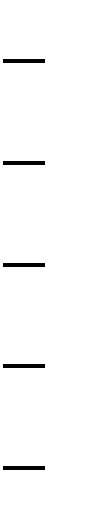 обособленные от жилой территории входы для посетителей;обособленные подъезды и площадки для парковки автомобилей, обслуживающих встроенный объект; самостоятельные шахты для вентиляции;отделение нежилых помещений от жилых противопожарными, звукоизолирующими перекрытиями и перегородками; индивидуальные системы инженерного обеспечения встроенных помещений (при технической необходимости).Жилые здания с квартирами в первых этажах следует располагать, как правило, с отступом от красных линий. По красной линии допускается размещать жилые здания со встроенными в первые этажи или пристроенными помещениями общественного назначения, а на жилых улицах в условиях реконструкции сложившейся застройки - и жилые здания с квартирами на первых этажах.Участок, отводимый для размещения жилых зданий, должен:  находиться за пределами территории промышленно-коммунальных, санитарно-защитных зон предприятий, сооружений и иных объектов, первого пояса зоны санитарной охраны источников водоснабжения и водопроводов питьевого назначения;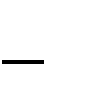   соответствовать требованиям, предъявляемым к содержанию потенциально опасных для человека химических и биологических веществ, биологических и микробиологических организмов в почве, качеству атмосферного воздуха, уровню ионизирующего излучения, физических факторов (шум, инфразвук, вибрация, электромагнитные поля) в соответствии с санитарным законодательством Российской Федерации;  предусматривать возможность организации придомовой территории с четким функциональным зонированием и размещением площадок отдыха, игровых, спортивных, хозяйственных площадок, гостевых стоянок автотранспорта, зеленых насаждений.Расстояния между жилыми, жилыми и общественными, а также производственными зданиями следует принимать в соответствии с гигиеническими требованиями к инсоляции и солнцезащите помещений жилых и общественных зданий и территорий.Места для размещения стоянок или гаражей для автомобилей должны соответствовать гигиеническим требованиям к санитарно-защитным зонам и санитарной классификации предприятий, сооружений и иных объектов.Площадки перед подъездами домов, проездные и пешеходные дорожки должны иметь твердые покрытия. При устройстве твердых покрытий должна быть предусмотрена возможность свободного стока талых и ливневых вод.Встроенные, встроенно-пристроенные в нижние этажи жилых зданий, главными фасадами выходящих на улицы с интенсивным движением транспорта, помещения, размещенные в первом, втором и цокольном этажах жилых зданий помещения.Возможность установления ограждения многоквартирного жилого дома, внешний вид и высота ограждения определяются администрацией муниципального образования.Внутриквартальные земли районов многоквартирной застройки не могут быть использованы в интересах отдельных граждан за исключениемобъектов общественного обслуживания, ограждение которых предусматривается нормами (школы, детские сады, спортивные и детские площадки, хозяйственные дворы объектов торговли и обслуживания).Отдельно стоящие или встроенные в жилые дома гаражи, открытые стоянки:- располагаются в пределах участка жилого дома.-при устройстве гаражей (в том числе пристроенных) в цокольном, подвальном этажах и в первом этаже допускается их проектирование без соблюдения нормативов на проектирование предприятий по обслуживанию автомобилей.-предельное количество этажей отдельно стоящего гаража – 1.Отдельно стоящие или встроенные в жилые дома гаражи, открытые стоянки: Располагаются в пределах участка жилого дома.- Предельное количество этажей отдельно стоящего гаража – 1.Размещения культовых объектовТребования к ограждению земельных участков: Для зданий - памятников истории и культуры, допускается только проведение работ по сохранению исторических ограждений или воссоздание утраченных ограждений по сохранившимся фрагментам или историческим аналогам в соответствии с требованиями законодательства об охране и использовании объектов культурного наследия.* — в соответствии с п. 4.14 свода правил СП 4.13130.2013 «Системы противопожарной защиты. Ограничение распространения пожара на объектах защиты. Требования к объѐмно-планировочным и конструктивным решениям». Противопожарные расстояния от границ застройки от границ застройки сельских поселений с одно-, двухэтажной индивидуальной застройкой, а также от домов и хозяйственных построек на территории садовых, дачных и приусадебных земельных участков до лесных насаждений в лесничествах (лесопарках) - не менее 30 м.Общественно-деловые зоны:ОД-1 Зона делового, общественного и коммерческого назначения.Зоны промышленные, инженерной и транспортной инфраструктуры:П-1 Коммунальные зоны – зоны размещения коммунальных и складских объектов, объектов жилищно-коммунального хозяйства, объектов транспорта, объектов оптовой торговли;П-2 Производственные зоны – зоны размещения производственных объектов с различными нормативами воздействия на окружающую среду; ИТ Полоса отвода автомобильной дороги регионального значенияИные предельные параметрыразрешенного строительства, реконструкции объектовкапитального строительстваЗоны промышленные П-1Требования к параметрам сооружений и границам земельных участков в соответствии с региональными нормативами градостроительного проектирования и иными действующими нормативными актами и техническими регламентами.Предприятия, группы предприятий, их отдельные здания и сооружения с технологическими процессами, являющиеся источниками негативного воздействия на среду обитания и здоровье человека, необходимо отделять от жилой застройки санитарно-защитными зонами.Санитарно-защитная зона (СЗЗ) отделяет территорию промышленной площадки от жилой застройки, ландшафтно-рекреационной зоны, зоны отдыха.Режим содержания санитарно-защитных зон в соответствии с СанПиН 2.2.1/2.1.1.1200-03.В границы санитарно-защитных зон от строящихся производственных и коммунально-складских объектов не должны попадать территории жилых зон или части территорий жилых зон.Территория, занимаемая площадками (земельными участками) промышленных предприятий и других производственных объектов, учреждениями и предприятиями обслуживания, должна составлять не менее 60% всей территории производственной зоны.Нормативный размер участка промышленного предприятия принимается равным отношению площади его застройки к показателю нормативной плотности застройки площадок промышленных предприятий в соответствии со СНиП II-89-80. Показатели минимальной плотности застройки площадок промышленных предприятий принимаются в соответствии с проектной документации.Минимальную площадь озеленения санитарно-защитных зон следует принимать в зависимости от ширины санитарно-защитной зоны, %:Со стороны селитебной территории необходимо предусмотреть полосу древесно-кустарниковых насаждений шириной не менее 50 м, а при ширине зоны до 100 м - не менее 20 м.Требования к параметрам сооружений и границам земельных участков являются расчетными и определяются в соответствии с назначением, специализацией объекта, планируемой вместимостью, мощностью и объемами ресурсов, необходимых для функционирования объекта, - количество работающих, посетителей и т.п. в соответствии со специализированными проектами и нормативами.Зоны инженерной и транспортной  инфраструктурыРежим использования территории в зонах инженерной и транспортной инфраструктур определяется в соответствии с назначением зоны и отдельных объектов согласно требованиям специальных нормативов и правил, градостроительных регламентов.Территория, занимаемая площадками (земельными участками) объектов транспортной и инженерной инфраструктур, учреждениями и предприятиями обслуживания, должна составлять не менее 60% всей территории зоны.Высотные параметры специальных сооружений определяются технологическими требованиями.Требования к параметрам сооружений и границам земельных участков являются расчетными и определяются в соответствии с назначением, специализацией объекта, планируемой вместимостью, мощностью и объемами ресурсов, необходимых для функционирования объекта, - количество работающих, посетителей и т.п. по специализированным проектам и нормативам.Размеры зданий коллективных гаражейЗоны сельскохозяйственного использования: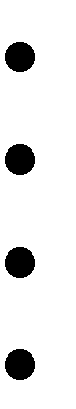 С-1 Зоны сельскохозяйственных угодий - пашни, сенокосы, пастбища, залежи, земли занятые многолетними насаждениями;С-2	Зоны,	занятые	объектами	сельскохозяйственного	назначения	и	предназначенные	для	ведения	сельскохозяйственного производства;С-3 Зона размещения садово-дачных участковЗоны рекреационного назначения:Р-1 Зона лесов, скверов, парков, бульваров, садов; Р-2 Зона водных объектов (пруды, озера, водохранилища, пляжи)Зоны особо охраняемых объектов:ОХ-1 - зона территории памятника и охраняемого ландшафта;ОХ-2 - зона территории объекта культурного наследияИные предельные параметрыразрешенного строительства, реконструкции объектовкапитального строительстваПредельные (минимальные и (или) максимальные) размеры земельных участков, предельные параметры разрешенного строительства, реконструкции объектов капитального строительства, расположенных в зонах размещения культовых объектов, устанавливаются проектной документацией, строительными и санитарными нормами и правилами на каждый объект.Требования к ограждению земельных участков:для зданий - памятников истории и культуры допускается только проведение работ по сохранению исторических ограждений или воссоздание утраченных ограждений по сохранившимся фрагментам или историческим аналогам в соответствии с требованиями законодательства об охране и использовании объектов культурного наследия.Хозяйственная деятельность, использование земельных участков и объектов капитального строительства устанавливаются Федеральным законом "Об объектах культурного наследия (памятниках истории и культуры) народов Российской Федерации" ( N 73 –ФЗ от 25 июня 2002 года).Зоны охраны объектов культурного наследия ст. 34 Федерального закона от 25.06.2002 N 73-ФЗ "Об объектах культурного наследия (памятниках истории и культуры) народов Российской Федерации".В целях обеспечения сохранности объекта культурного наследия в его исторической среде на сопряженной с ним территории устанавливаются зоны охраны объекта культурного наследия: охранная зона, зона регулирования застройки и хозяйственной деятельности, зона охраняемого природного ландшафта.Необходимый состав зон охраны объекта культурного наследия определяется проектом зон охраны объекта культурного наследия.В целях одновременного обеспечения сохранности нескольких объектов культурного наследия в их исторической среде допускается установление для данных объектов культурного наследия единой охранной зоны, единой зоны регулирования застройки и хозяйственной деятельности и единой зоны охраняемого природного ландшафта (далее - объединенная зона охраны объектов культурного наследия).Состав объединенной зоны охраны объектов культурного наследия определяется проектом объединенной зоны охраны объектов культурного наследия. Требование об установлении зон охраны объекта культурного наследия к выявленному объекту культурного наследия не предъявляется.Охранная зона - территория, в пределах которой в целях обеспечения сохранности объекта культурного наследия в его историческом ландшафтном окружении устанавливается особый режим использования земель, ограничивающий хозяйственную деятельность и запрещающий строительство, за исключением применения специальных мер, направленных на сохранение и регенерацию историко-градостроительной или природной среды объекта культурного наследия.Зона регулирования застройки и хозяйственной деятельности - территория, в пределах которой устанавливается режим использования земель, ограничивающий строительство и хозяйственную деятельность, определяются требования к реконструкции существующих зданий и сооружений.Зона охраняемого природного ландшафта - территория, в пределах которой устанавливается режим использования земель, запрещающий или ограничивающий хозяйственную деятельность, строительство и реконструкцию существующих зданий и сооружений в целях сохранения (регенерации) природного ландшафта, включая долины рек, водоемы, леса и открытые пространства, связанные композиционно с объектами культурного наследия.Границы зон охраны объектов культурного наследия, отнесенных к особо ценным объектам культурного наследия народов Российской Федерации, объектов культурного наследия, включенных в Список всемирного наследия, особые режимы использования земель в границах территорий данных зон и требования к градостроительным регламентам в границах территорий данных зон утверждаются федеральным органом охраны объектов культурного наследия на основании проектов зон охраны таких объектов культурного наследия с учетом представляемого соответствующим региональным органом охраны объектов культурного наследия в федеральный орган охраны объектов культурного наследия заключения.Границы зон охраны объектов культурного наследия, в том числе границы объединенной зоны охраны объектов культурного наследия (за исключением границ зон охраны особо ценных объектов культурного наследия народов Российской Федерации и объектов культурного наследия, включенных в Список всемирного наследия), особые режимы использования земель в границах территорий данных зон и требования к градостроительным регламентам в границах территорий данных зон утверждаются на основании проектов зон охраны объектов культурного наследия в отношении объектов культурного наследия федерального значения либо проекта объединенной зоны охраны объектов культурного наследия - органом государственной власти субъекта Российской Федерации по согласованию с федеральным органом охраны объектов культурного наследия, а в отношении объектов культурного наследияЗоны специального назначения:СН-1 Зона размещения кладбищ, скотомогильников.<3> Текстовое наименование вида разрешенного использования земельного участка и его код (числовое обозначение) являются равнозначными. ЗУ – земельный участок;ОКС – объекты капитального строительства (здания, строения и сооружения); ЗСС-здания, строения, сооружения.Статья 27. Нормы расчета стоянокТребуемое расчетное количество машино-мест для парковки легковых автомобилей на приобъектных стоянках у общественных зданий, учреждений, предприятий, у вокзалов, на рекреационных территориях необходимо определять в соответствии с местными нормативов градостроительного проектирования муниципального района «Дзержинский район» Калужской области, утвержденных решением Дзержинского районного собрания от 14 ноября 2017г. №272.Для видов разрешенного использования земельных участков, не указанных в таблице, количество стояночных мест (включая гаражи) определяется по согласованию с Администрацией (исполнительно-распорядительным органом).На земельных участках многоквартирных домов из общего количества стояночных мест не менее 0,7% должно отводиться для стоянок автотранспортных средств, принадлежащих инвалидам.Требуемое количество машино-мест в местах организованного хранения автотранспортных средств следует определять из расчета на 1000 жителей:- для хранения легковых автомобилей в частной собственности – 195-243.На земельных участках общественных зданий и сооружений, учреждений и предприятий обслуживания необходимо предусматривать места для личных машин инвалидов и площадки для специализированного автотранспорта. Места для стоянки личных автотранспортных средств инвалидов должны быть выделены разметкой и обозначены специальными символами.К погрузочно-разгрузочным площадкам относятся части территории земельных участков, предназначенные для проведения работ по погрузке и выгрузке грузов, доставляемых для объектов, расположенных на территории земельных участков.Площадь мест на погрузочно-разгрузочных площадках определяется из расчета 90 квадратных метров на одно место.Минимальное количество мест на погрузочно-разгрузочных площадках на территории земельных участков определяется из расчета- одно место для объектов общей площадью от 100 квадратных метров до 2000 квадратных метров и плюс одно место на каждые дополнительные 2000 квадратных метров общей площади объектов – для объектов торговли, объектов общественного питания, промышленных объектов, для предприятий по первичной переработке, расфасовке сельскохозяйственной продукции и техническому обслуживанию сельхозпроизводства (ремонт, складирование).Статья 28. Строительство и размещение строений и сооружений для животноводства на территории населенных пунктов в жилой зоне Ж1На территории сельских населенных пунктах на приусадебных земельных участках на землях, предоставленных для индивидуального жилищного строительства, для ведения личного подсобного хозяйства, крестьянского или фермерского хозяйства разрешается строительство вспомогательных строений и сооружений для содержания домашних животных и птиц в количестве не превышающим установленным настоящей статьей.Размещение пасек и отдельных ульев в жилых зонах запрещается. Разрешается устройство пасек и ульев на территории населенных пунктов на расстоянии не менее 100 метров от ближайшего расположенного жилого дома, медицинских и образовательных организаций, детских учреждений, учреждений культуры, границ полосы отвода автомобильных дорог федерального значения, железных дорог, а также не менее 500 метров от предприятий кондитерской и химической промышленности.Ульи с пчелами подлежат размещению на расстоянии не менее 3 метров от границ соседних земельных участков с направлением летков к середине участка пчеловода, или без ограничений по расстояниям, при условии отделения их от соседнего земельногоучастка глухим забором (или густым кустарником, или строением) высотой не менее двух метров.При содержании пчел в населенных пунктах их количество не должно превышать двух пчелосемей на 100 квадратных метров участка.Сараи для скота и птицы следует предусматривать на расстоянии от окон жилых помещений дома - не менее 15 м. Разрешается пристройка хозяйственного сарая (в том числе для скота и птицы) к усадебному или сблокированному дому при изоляции их от жилых комнат не менее чем тремя подсобными помещениями. При этом помещения для мелкого скота и птицы должны иметь изолированный наружный вход, расположенный не ближе 7 м от входа в жилой дом. Возможна организация внутренней связи хозяйственной постройки и жилого дома при соблюдении санитарно-гигиенических требований.Максимальное предельное количество голов домашних животных, разрешаемых содержать на территории одного домовладения площадью менее 1500 м. кв. указано в таблицеМинимальное расстояние от конструкции стены или угла строения, в котором размещаются свиньи, до жилого дома, расположенного на соседнем земельном участке должно быть не менее величины, указаны в таблице.Содержание диких животных (волков, лосей, лисиц и др.) на территории приусадебных участков домовладений на территории населенных пунктов разрешено при разрешении ветеринарных служб.Разведение и содержание домашних животных и птиц в количестве большем, чем указанных в пункте 4 настоящей статьи, разрешается на территории зон сельскохозяйственного назначения для сельскохозяйственного производства с установлением санитарно-защитных зон от территории жилых зон в зависимости от количества животных и птиц.Статья 29. Территории, для которых градостроительные регламенты не устанавливаются.Использование земельных участков, на которые действие градостроительных регламентов не распространяется или для которых градостроительные регламенты не устанавливаются, определяется уполномоченными федеральными органами исполнительной власти, уполномоченными органами исполнительной власти субъектов Российской Федерации или уполномоченными органами местного самоуправления в соответствии с федеральными законами. Использование земельных участков в границах особых экономических зон определяется органами управления особыми экономическими зонами.Перечень территорий, для которых градостроительные регламенты не устанавливаются - для земель лесного фонда; земель, покрытых поверхностными водами; земель запаса; земель особо охраняемых природных территорий (за исключением земель лечебно-оздоровительных местностей и курортов); сельскохозяйственных угодий в составе земель сельскохозяйственного назначения; земельных участков, расположенных в границах особых экономических зон и территорий опережающего социально- экономического развития п.6 ст.36 Градостроительного Кодекса РФ.РАЗДЕЛ 8. ТЕРРИТОРИИ, В ГРАНИЦАХ КОТОРЫХ ОСУЩЕСТВЛЯЕТСЯ ДЕЯТЕЛЬНОСТЬ ПО КОМПЛЕКСНОМУ И УСТОЙЧИВОМУ РАЗВИТИЮСтатья 30. Комплексное развитие территории по инициативе органа местного самоуправленияКомплексное развитие территории по инициативе органа местного самоуправления является одним из видов деятельности по комплексному и устойчивому развитию территории.Решение о комплексном развитии территории по инициативе органа местного самоуправления может быть принято, если не менее 50 процентов от общей площади территории, в границах которой предусматривается осуществление деятельности по комплексному и устойчивому развитию территории, занимают земельные участки:на которых расположены объекты капитального строительства (за исключением многоквартирных домов), признанные в установленном Правительством Российской Федерации порядке аварийными и подлежащими сносу;на которых расположены объекты капитального строительства (за исключением многоквартирных домов), снос, реконструкция которых планируются на основании муниципальных адресных программ, утвержденных представительным органом местного самоуправления;виды разрешенного использования которых и (или) виды разрешенного использования и характеристики расположенных на которых объектов капитального строительства не соответствуют видам разрешенного использования земельных участков и объектов капитального строительства и предельным параметрам строительства, реконструкции объектов капитального строительства, установленным правилами землепользования и застройки;на которых расположены объекты капитального строительства, признанные в соответствии с гражданским законодательством самовольными постройками.Деятельность по комплексному и устойчивому развитию территории осуществляется органами местного самоуправления в порядке, определенном Градостроительным кодексом РФ.Расчетные показатели минимально допустимого уровня обеспеченности территории объектами коммунальной, транспортной, социальной инфраструктуры и расчетные показатели минимально допустимого уровня территориальной доступности объектов коммунальной, транспортной, социальной инфраструктур на территориипоселения	определяются	в	соответствии	с	Региональными	нормативами Градостроительного проектирования Калужской области.РАЗДЕЛ 9. ГРАДОСТРОИТЕЛЬНЫЕ РЕГЛАМЕНТЫ В ЧАСТИ ОГРАНИЧЕНИЙ ИСПОЛЬЗОВАНИЯ ЗЕМЕЛЬНЫХ УЧАСТКОВ И ОБЪЕКТОВ КАПИТАЛЬНОГО СТРОИТЕЛЬСТВАСтатья 31. Ограничения использования земельных участков и объектов капитального строительства на территории зон с особыми условиями использования территорий по природно-экологическим и санитарно-гигиеническим требованиям.Использование земельных участков и объектов капитального строительства, расположенных в пределах зон, обозначенных на картах настоящих Правил, определяется:градостроительными регламентами, с учѐтом ограничений, установленных действующим законодательством применительно к соответствующим территориальным зонам;ограничениями, установленными законами, иными нормативными правовыми актами применительно к санитарно-защитным зонам, водоохранным зонам, и иным зонам ограничений.Земельные участки и объекты капитального строительства, которые расположены в пределах зон, обозначенных на картах настоящих Правил, чьи характеристики не соответствуют ограничениям, установленным законами, иными нормативными правовыми актами применительно к санитарно-защитным зонам, водоохранным зонам, иным зонам ограничений, являются несоответствующими настоящим Правилам.Ограничения использования земельных участков и объектов капитального строительства, расположенных в санитарно-защитных зонах, водоохранных зонах, иных зонах ограничений, устанавливаются в соответствии с действующим законодательством.Ограничения использования земельных участков и объектов капитального строительства, на территории зон с особыми условиями использования территорий по санитарно-гигиеническим требованиям устанавливаются применительно к земельным участкам и объектам капитального строительства, которые расположены в пределах:санитарно-защитных зон, определенных в соответствии с размерами, установленными требованиями действующего законодательства;санитарно-защитных зон, установленных в соответствии с действующим законодательством проектами санитарно-защитных зон, получившими положительные заключения государственной экологической экспертизы;водоохранных зон, установленных в соответствии с действующим законодательством проектами водоохранных зон;поясов зон санитарной охраны водных объектов, используемых для целей питьевого и хозяйственно-бытового водоснабжения (водозаборов), определенных в соответствии с действующим законодательством;а также, чьи характеристики не соответствуют ограничениям, установленным законами, иными нормативными правовыми актами применительно к санитарно- защитным зонам, водоохранным зонам, иным зонам ограничений, являются несоответствующими настоящим Правилам.Дальнейшее использование и строительные изменения указанных объектов определяются ст. 8 настоящих Правил.Для земельных участков и объектов капитального строительства, расположенных в санитарно-защитных зонах производственных и транспортных предприятий, объектов коммунальной и инженерно-транспортной инфраструктуры, коммунально-складских объектов, очистных сооружений, иных объектов (включая шумовую зону аэропорта), устанавливаются:– виды запрещенного использования – в соответствии с требованиями санитарных норм и правил;– условно разрешенные виды использования, которые могут быть разрешены по специальному согласованию с территориальными органами санитарно- эпидемиологического и экологического контроля с учетом норм действующего законодательства и требований санитарных норм и правил с использованием процедур общественных обсуждений или публичных слушаний, определенных разделом 2 настоящих Правил.Территориальные зоны могут одновременно попадать под несколько групп ограничений по особым условиям использования. В этом случае следует руководствоваться упомянутыми в данном разделе нормативно-правовыми актами, регулирующими данные виды ограничений.Видами зон действия градостроительных ограничений в соответствие с действующим законодательством также являются:зоны действия опасных природных или техногенных процессов (затопление, нарушенные территории, неблагоприятные геологические, гидрогеологические, атмосферные и другие процессы – сейсмические, оползни, карсты, эрозия, повышенный радиационный фон и т.п.), которые могут быть отображены на картах в составе документов территориального планирования, документации по планировке территории, материалов по их обоснованию, а также на карте градостроительного зонирования;зоны действия публичных сервитутов.Статья 32. Перечень зон с особыми условиями использования территории.В соответствии с Градостроительным кодексом Российской Федерации и иными нормативными актами на карте градостроительного зонирования в пределах могут быть установлены следующие зоны с особыми условиями использования территории:применять по таблице 7.1.2 СанПиН 2.2.1/2.1.1.1200-03.Размеры санитарно-защитных зон* предприятий и сооружений по обезвреживанию, транспортировке и переработке бытовых отходов следует принимать по СП 42.13330.2011. Санитарно-защитные зоны от канализационных сооружений до границ зданий жилой застройки, участков общественных зданий и предприятий пищевой промышленности с учетом их перспективного расширения следует принимать в соответствии с санитарными нормами, а случаи отступления от них должны согласовываться с органами санитарно- эпидемиологического надзора.Режим использования территории.В санитарно-защитной зоне (далее СЗЗ) не допускается размещать: жилую застройку, включая отдельные жилые дома, ландшафтно-рекреационные зоны, зоны отдыха, территории курортов, санаториев и домов отдыха, территории садоводческих товариществ и коттеджной застройки, коллективных или индивидуальных дачных и садово-огородных участков, а также другие территории с нормируемыми показателями качества среды обитания; спортивные сооружения, детские площадки, образовательные и детскиеучреждения, лечебно-профилактические и оздоровительные учреждения общего пользования.В санитарно-защитной зоне и на территории объектов других отраслей промышленности не допускается размещать объекты по производству лекарственных веществ, лекарственных средств и (или) лекарственных форм, склады сырья и полупродуктов для фармацевтических предприятий; объекты пищевых отраслей промышленности, оптовые склады продовольственного сырья и пищевых продуктов, комплексы водопроводных сооружений для подготовки и хранения питьевой воды, которые могут повлиять на качество продукции.Допускается размещать в границах санитарно-защитной зоны промышленного объекта или производства:- нежилые помещения для дежурного аварийного персонала, помещения для пребывания работающих по вахтовому методу (не более двух недель), здания управления, конструкторские бюро, здания административного назначения, научно-исследовательские лаборатории, поликлиники, спортивно-оздоровительные сооружения закрытого типа,бани, прачечные, объекты торговли и общественного питания, мотели, гостиницы, гаражи, площадки и сооружения для хранения общественного и индивидуального транспорта, пожарные депо, местные и транзитные коммуникации, ЛЭП, электроподстанции, нефте- и газопроводы, артезианские скважины для технического водоснабжения,водоохлаждающие сооружения для подготовки технической воды, канализационные насосные станции, сооружения оборотного водоснабжения, автозаправочные станции, станции технического обслуживания автомобилей.В санитарно-защитной зоне объектов пищевых отраслей промышленности, оптовых складов продовольственного сырья и пищевой продукции, производства лекарственных веществ, лекарственных средств и (или) лекарственных форм, складов сырья и полупродуктов для фармацевтических предприятий допускается размещение новых профильных, однотипных объектов, при исключении взаимного негативного воздействия на продукцию, среду обитания и здоровье человека.Статья 34. Санитарно-защитные зоны стационарных передающих радиотехнических объектов.Регламентирующий документ.СанПиН	2.1.8/2.2.4.1383-03	"Гигиенические	требования	к	размещению	и эксплуатации передающих радиотехнических объектов".Статья 35. Зоны минимальных расстояний магистральных дорог улично- дорожной сети населенных пунктов до застройки.Регламентирующий документ.СП 42.13330.2011 «СНиП 2.07.01-89* Градостроительство. Планировка и застройка городских и сельских поселений», п. 11.6.Порядок установления и размеры, режим использования территории.Расстояние от края основной проезжей части магистральных дорог улично- дорожной сети населенных пунктов до линии регулирования жилой застройки (границы застройки, устанавливаемой при размещении зданий, строений и сооружений, с отступом от красной линии или от границ земельного участка) следует принимать не менее 50 м, а при условии применения шумозащитных устройств, обеспечивающих требования СП 51.13330, не менее 25 м.Статья 36. Придорожные полосы автомобильных дорог. Регламентирующий документ.Федеральный закон от 8.11.2007 г. № 257-ФЗ "Об автомобильных дорогах и о дорожной деятельности в Российской Федерации и о внесении изменений в отдельные законодательные акты Российской Федерации", ст. 26.Порядок установления и размеры.Для автомобильных дорог, за исключением автомобильных дорог, расположенных в границах населенных пунктов, устанавливаются придорожные полосы, считая от границы земельного отвода.В зависимости от класса и (или) категории автомобильных дорог с учетом перспектив их развития ширина каждой придорожной полосы устанавливается в размере:семидесяти пяти метров - для автомобильных дорог первой и второй категорий;пятидесяти метров - для автомобильных дорог третьей и четвертой категорий;двадцати пяти метров - для автомобильных дорог пятой категории;ста метров - для подъездных дорог, соединяющих административные центры (столицы) субъектов Российской Федерации, построенных для объездов городов с численностью населения до двухсот пятидесяти тысяч человек;Статья 37. Санитарно-защитные зоны железных дорог. Регламентирующий документ.СП 42.13330.2011 «СНиП 2.07.01-89* Градостроительство. Планировка и застройка городских и сельских поселений», п. 8.20.Порядок установления и размеры.Жилую застройку необходимо отделять от железных дорог санитарно-защитной зоной шириной не менее 100 м, считая от оси крайнего железнодорожного пути. При размещении железных дорог в выемке или при осуществлении специальных шумозащитных мероприятий, обеспечивающих требования СП 51.13330, ширина санитарно-защитной зоны может быть уменьшена, но не более чем на 50 м. Ширину санитарно-защитной зоны до границ садовых участков следует принимать не менее 50 м.Режим использования территории.В санитарно-защитных зонах, вне полосы отвода железной дороги, допускается размещать автомобильные дороги, гаражи, стоянки автомобилей, склады, учреждения коммунально-бытового назначения. Не менее 50 % площади санитарно-защитной зоны должно быть озеленено.Статья 38. Охранные зоны объектов газораспределительной сети. Регламентирующий документ.Постановление Правительства РФ от 20 ноября 2000 г. № 878 "Об утверждении Правил охраны газораспределительных сетей".Порядок установления и размеры.Для газораспределительных сетей установлены следующие охранные зоны:а) вдоль трасс наружных газопроводов - в виде территории, ограниченной условными линиями, проходящими на расстоянии 2 метров с каждой стороны газопровода;б) вдоль трасс подземных газопроводов из полиэтиленовых труб при использовании медного провода для обозначения трассы газопровода - в виде территории, ограниченной условными линиями, проходящими на расстоянии 3 метров от газопровода со стороны провода и 2 метров - с противоположной стороны;г) вокруг отдельно стоящих газорегуляторных пунктов - в виде территории, ограниченной замкнутой линией, проведенной на расстоянии 10 метров от границ этих объектов. Для газорегуляторных пунктов, пристроенных к зданиям, охранная зона не регламентируется;е) вдоль трасс межпоселковых газопроводов, проходящих по лесам и древесно- кустарниковой растительности, - в виде просек шириной 6 метров, по 3 метра с каждой стороны газопровода. Для надземных участков газопроводов расстояние от деревьев до трубопровода должно быть не менее высоты деревьев в течение всего срока эксплуатации газопровода.Отсчет расстояний при определении охранных зон газопроводов производится от оси газопровода - для однониточных газопроводов и от осей крайних ниток газопроводов- для многониточных.Статья 39. Охранные зоны магистральных трубопроводов. Регламентирующий документ.Правила охраны магистральных трубопроводов (утв. постановлением Госгортехнадзора РФ от 22 апреля 1992 г. № 9; утв. Заместителем Министра топлива и энергетики 29 апреля 1992 г.).СП 42.13330.2011 «СНиП 2.07.01-89* Градостроительство. Планировка и застройка городских и сельских поселений», п. 14.6.Порядок установления и размеры.Для исключения возможности повреждения трубопроводов (при любом виде их прокладки) устанавливаются охранные зоны:вдоль трасс трубопроводов, транспортирующих нефть, природный газ, нефтепродукты, нефтяной и искусственный углеводородные газы, - в виде участка земли, ограниченного условными линиями, проходящими в 25 м от оси трубопровода с каждой стороны;вдоль трасс трубопроводов, транспортирующих сжиженные углеводородные газы, нестабильные бензин и конденсат, - в виде участка земли, ограниченного условными линиями, проходящими в 100 м от оси трубопровода с каждой стороны;вдоль трасс многониточных трубопроводов - в виде участка земли, ограниченного условными линиями, проходящими на указанных выше расстояниях от осей крайних трубопроводов;вдоль подводных переходов - в виде участка водного пространства от водной поверхности до дна, заключенного между параллельными плоскостями, отстоящими от осей крайних ниток переходов на 100 м с каждой стороны;вокруг емкостей для хранения и разгазирования конденсата, земляных амбаров для аварийного выпуска продукции - в виде участка земли, ограниченного замкнутой линией, отстоящей от границ территорий указанных объектов на 50 м во все стороны;вокруг технологических установок подготовки продукции к транспорту, головных и промежуточных перекачивающих и наливных насосных станций, резервуарных парков, компрессорных и газораспределительных станций, узлов измерения продукции, наливных и сливных эстакад, станций подземного хранения газа, пунктов подогрева нефти,нефтепродуктов - в виде участка земли, ограниченного замкнутой линией, отстоящей от границ территорий указанных объектов на 100 м во все стороны.Статья 40. Охранные зоны объектов электросетевого хозяйства. Регламентирующий документ.Постановление Правительства РФ от 24 февраля 2009 г. № 160 «О порядке установления охранных зон объектов электросетевого хозяйства и особых условий использования земельных участков, расположенных в границах таких зон».СанПиН 2.2.1/2.1.1.1200-03 «Санитарно-защитные зоны и санитарная классификация предприятий, сооружений и иных объектов», п. 6.3.Статья 41. Охранные зоны объектов связи. Регламентирующий документ.Постановление Правительства РФ от 9 июня 1995 г. № 578 "Об утверждении Правил охраны линий и сооружений связи Российской Федерации" (данный документ применяется с учетом требований статьи 106 Земельного Кодекса РФ в соответствии с частью 16 статьи 26 ФЗ от 03.08.2018 N 342-ФЗ).Статья 42. Зона санитарной охраны объектов водообеспечивающей сети. Регламентирующий документ.СанПиН 2.1.4.1110-02 «Зоны санитарной охраны источников водоснабжения и водопроводов питьевого назначения».СП 42.13330.2011 «СНиП 2.07.01-89* Градостроительство. Планировка и застройка городских и сельских поселений», п. 14.6.Порядок установления и размеры.Зоны санитарной охраны водных объектов, используемых для целей питьевого и хозяйственно-бытового обслуживания, организуются на всех водопроводах, вне зависимости от ведомственной принадлежности, подающих воду, как из поверхностных, так и из подземных источников.Использование земельных участков и объектов капитального строительства, режим градостроительных изменений и хозяйственной деятельности в зонах санитарной охраны водных объектов, предназначенных для целей питьевого и хозяйственно-бытового обслуживания, устанавливается в соответствии с действующим законодательством.Зона санитарной охраны водопроводных сооружений, расположенных вне территории водозабора, представлена первым поясом (строгого режима).Граница первого пояса ЗСО водопроводных сооружений принимается на расстоянии:от стен запасных и регулирующих емкостей, фильтров и контактных осветлителей- не менее 30 м;от водонапорных башен - не менее 10 м;от остальных помещений (отстойники, реагентное хозяйство, склад хлора, насосные станции и др.) - не менее 15 м.По согласованию с центром государственного санитарно-эпидемиологического надзора первый пояс ЗСО для отдельно стоящих водонапорных башен, в зависимости от их конструктивных особенностей, может не устанавливаться.При расположении водопроводных сооружений на территории объекта указанные расстояния допускается сокращать по согласованию с центром государственного санитарно-эпидемиологического надзора, но не менее чем до 10 м.Территория первого пояса зон санитарной охраны должна быть спланирована для отвода поверхностного стока за ее пределы, озеленена, ограждена и обеспечена охраной.Статья 43. Санитарно-защитные полосы водоводов.Регламентирующий документ.СанПиН 2.1.4.1110-02 «Зоны санитарной охраны источников водоснабжения и водопроводов питьевого назначения».Порядок установления и размеры.Зона санитарной охраны водоводов представлена санитарно-защитной полосой.Ширину санитарно-защитной полосы следует принимать по обе стороны от крайних линий водопровода:а) при отсутствии грунтовых вод - не менее 10 м при диаметре водоводов до 1000 мм и не менее 20 м при диаметре водоводов более 1000 мм;б) при наличии грунтовых вод - не менее 50 м вне зависимости от диаметра водоводов.В случае необходимости допускается сокращение ширины санитарно-защитной полосы для водоводов, проходящих по застроенной территории, по согласованию с центром государственного санитарно-эпидемиологического надзора.Статья 44. I пояс зоны санитарной охраны подземного источника питьевого водоснабжения.Регламентирующий документ.СанПиН 2.1.4.1110-02 «Зоны санитарной охраны источников водоснабжения и водопроводов питьевого назначения».СП 42.13330.2011 «СНиП 2.07.01-89* Градостроительство. Планировка и застройка городских и сельских поселений», п. 14.6.Порядок установления и размеры.Источники водоснабжения подразделяются на подземные и поверхностные и имеют зоны санитарной охраны (ЗСО). Зоны санитарной охраны организуются в составе трех поясов.Первый пояс (строгого режима) включает территорию расположения водозаборов, площадок всех водопроводных сооружений и водопроводящего канала. Его назначение - защита места водозабора и водозаборных сооружений от случайного или умышленного загрязнения и повреждения.Граница первого пояса ЗСО группы подземных водозаборов должна находиться на расстоянии не менее 30 и 50 м от крайних скважин. Граница первого пояса устанавливается на расстоянии не менее 30 м от водозабора при использовании защищенных подземных вод и на расстоянии не менее 50 м - при использовании недостаточно защищенных подземных вод.Территория первого пояса зон санитарной охраны должна быть спланирована для отвода поверхностного стока за ее пределы, озеленена, ограждена и обеспечена охраной.Статья 45. II пояс зоны санитарной охраны подземного источника питьевого водоснабжения.Регламентирующий документ.СанПиН 2.1.4.1110-02 «Зоны санитарной охраны источников водоснабжения и водопроводов питьевого назначения».Порядок установления и размеры.Второй пояс (пояс ограничений) включают территорию, предназначенную для предупреждения загрязнения воды источников водоснабжения. Границы второго пояса зоны санитарной охраны подземных источников водоснабжения устанавливают расчетом.Статья 46. III пояс зоны санитарной охраны подземного источника питьевого водоснабжения.Регламентирующий документ.СанПиН 2.1.4.1110-02 «Зоны санитарной охраны источников водоснабжения и водопроводов питьевого назначения».Порядок установления и размеры.Третий пояс (пояс ограничений) включает территорию, предназначенную для предупреждения загрязнения воды источников водоснабжения.Границы	третьего	пояса	зоны	санитарной	охраны	подземных	источников водоснабжения устанавливают расчетом.Статья 47. Зоны минимальных расстояний подземных инженерных сетей до зданий и сооружений, соседних инженерных подземных сетей.Регламентирующий документ.СП 42.13330.2011 «СНиП 2.07.01-89* Градостроительство. Планировка и застройка городских и сельских поселений», п. 12.35, 12.36.Порядок установления и размеры, режим использования территории.Расстояния по горизонтали (в свету) от ближайших подземных инженерных сетей до зданий и сооружений следует принимать по таблице 15 СП 42.13330.2011. Минимальные расстояния от подземных (наземных с обвалованием) газопроводов до зданий и сооружений следует принимать в соответствии с СП 62.13330.При пересечении инженерных сетей между собой расстояния по вертикали (в свету) следует принимать в соответствии с требованиями СП 18.13330.Статья 48. Водоохранные зоны. Регламентирующий документ."Водный кодекс Российской Федерации" от 03.06.2006 N 74-ФЗ, ст. 65 (ред. от 03.08.2018) (с изм. и доп., вступ. в силу с 01.01.2019)Порядок установления и размеры.Водоохранные зоны выделяются в целях:предупреждения и предотвращения микробного и химического загрязнения поверхностных вод;предотвращения загрязнения, засорения, заиления и истощения водных объектов;сохранения среды обитания объектов водного, животного и растительного мира.Границы и режимы использования водоохранных зон установлены Водным кодексом Российской Федерации.Ширина	водоохранной	зоны	рек,	ручьев	устанавливается	от	их	истока протяженностью:до 10 км – в размере 50 м;от 10 до 50 км – в размере 100 м;от 50 км и более – в размере 200 м.Для реки, ручья протяженностью менее 10 км от истока до устья водоохранная зона совпадает с прибрежной защитной полосой. Радиус водоохранной зоны для истоков реки, ручья устанавливается в размере пятидесяти метров.Ширина водоохранной зоны озера, водохранилища, за исключением озера, расположенного внутри болота, или озера, водохранилища с акваторией менее 0,5 квадратного километра, устанавливается в размере пятидесяти метров. Ширина водоохранной зоны водохранилища, расположенного на водотоке,  устанавливается равной ширине водоохранной зоны этого водотока.Перечень водных объектов, расположенных на территории поселения и установленные размеры водоохранных зон, береговых полос и прибрежных защитных полосРежим использования территории.В границах водоохранных зон запрещаются:использование сточных вод в целях регулирования плодородия почв;размещение кладбищ, скотомогильников, объектов размещения отходов производства и потребления, химических, взрывчатых, токсичных, отравляющих и ядовитых веществ, пунктов захоронения радиоактивных отходов;осуществление авиационных мер по борьбе с вредными организмами;движение и стоянка транспортных средств (кроме специальных транспортных средств), за исключением их движения по дорогам и стоянки на дорогах и в специально оборудованных местах, имеющих твердое покрытие;размещение автозаправочных станций, складов горюче-смазочных материалов (за исключением случаев, если автозаправочные станции, склады горюче-смазочных материалов размещены на территориях портов, судостроительных и судоремонтных организаций, инфраструктуры внутренних водных путей при условии соблюдения требований законодательства в области охраны окружающей среды и настоящего Кодекса), станций технического обслуживания, используемых для технического осмотра и ремонта транспортных средств, осуществление мойки транспортных средств;размещение специализированных хранилищ пестицидов и агрохимикатов, применение пестицидов и агрохимикатов;сброс сточных, в том числе дренажных, вод;разведка и добыча общераспространенных полезных ископаемых (за исключением случаев, если разведка и добыча общераспространенных полезных ископаемых осуществляются пользователями недр, осуществляющими разведку и добычу иных видов полезных ископаемых, в границах предоставленных им в соответствии с законодательством Российской Федерации о недрах горных отводов и (или) геологических отводов на основании утвержденного технического проекта в соответствии со статьей 19.1 Закона Российской Федерации от 21 февраля 1992 года N 2395-1 "О недрах").В границах водоохранных зон допускаются проектирование, строительство, реконструкция, ввод в эксплуатацию, эксплуатация хозяйственных и иных объектов при условии оборудования таких объектов сооружениями, обеспечивающими охрану водных объектов от загрязнения, засорения, заиления и истощения вод в соответствии с водным законодательством и законодательством в области охраны окружающей среды. Выбор типа сооружения, обеспечивающего охрану водного объекта от загрязнения, засорения, заиления и истощения вод, осуществляется с учетом необходимости соблюдения установленных в соответствии с законодательством в области охраны окружающей среды нормативов допустимых сбросов загрязняющих веществ, иных веществ и микроорганизмов. В целях настоящей статьи под сооружениями, обеспечивающими охрану водных объектов от загрязнения, засорения, заиления и истощения вод, понимаются:централизованные системы водоотведения (канализации), централизованные ливневые системы водоотведения;сооружения и системы для отведения (сброса) сточных вод в централизованные системы водоотведения (в том числе дождевых, талых, инфильтрационных, поливомоечных и дренажных вод), если они предназначены для приема таких вод;локальные очистные сооружения для очистки сточных вод (в том числе дождевых, талых, инфильтрационных, поливомоечных и дренажных вод), обеспечивающие их очистку исходя из нормативов, установленных в соответствии с требованиями законодательства в области охраны окружающей среды и настоящего Кодекса;сооружения для сбора отходов производства и потребления, а также сооружения и системы для отведения (сброса) сточных вод (в том числе дождевых, талых, инфильтрационных, поливомоечных и дренажных вод) в приемники, изготовленные из водонепроницаемых материалов.В отношении территорий садоводческих, огороднических или дачных некоммерческих объединений граждан, размещенных в границах водоохранных зон и не оборудованных сооружениями для очистки сточных вод, до момента их оборудования такими сооружениями и (или) подключения к системам, указанным в пункте 1 части 16 настоящей статьи, допускается применение приемников, изготовленных из водонепроницаемых материалов, предотвращающих поступление загрязняющих веществ, иных веществ и микроорганизмов в окружающую среду.Статья 49. Береговые полосы. Регламентирующий документ."Водный кодекс Российской Федерации" от 03.06.2006 N 74-ФЗ, ст. 6,61 (ред. от 03.08.2018) (с изм. и доп., вступ. в силу с 01.01.2019)Порядок установления и размеры.Полоса земли вдоль береговой линии водного объекта общего пользования (береговая полоса) предназначается для общего пользования. Ширина береговой полосы водных объектов общего пользования составляет двадцать метров, за исключением береговой полосы каналов, а также рек и ручьев, протяженность которых от истока до устья не более чем десять километров. Ширина береговой полосы каналов, а также рек и ручьев, протяженность которых от истока до устья не более чем десять километров, составляет пять метров.Береговая полоса болот, ледников, снежников, природных выходов подземных вод (родников, гейзеров) и иных предусмотренных федеральными законами водных объектов не определяется.Режим использования территории.Каждый гражданин вправе пользоваться (без использования механических транспортных средств) береговой полосой водных объектов общего пользования для передвижения ипребывания около них, в том числе для осуществления любительского и спортивного рыболовства и причаливания плавучих средств.Физические лица, юридические лица, осуществляющие проведение строительных, дноуглубительных, взрывных, буровых и других работ, связанных с изменением дна и берегов водных объектов, обязаны осуществлять мероприятия по охране водных объектов, предотвращению их загрязнения и засорения.Статья 50. Прибрежные защитные полосы. Регламентирующий документ."Водный кодекс Российской Федерации" от 03.06.2006 N 74-ФЗ, ст. 65 (ред. от 03.08.2018) (с изм. и доп., вступ. в силу с 01.01.2019)Порядок установления и размеры.Ширина прибрежной защитной полосы устанавливается в зависимости от уклона берега водного объекта и составляет 30 м для обратного или нулевого уклона, 40 м – для уклона до 3 градусов и 50 м – для уклона три и более градуса.Для расположенных в границах болот проточных и сточных озер и соответствующих водотоков ширина прибрежной защитной полосы устанавливается в размере 50 м.Ширина прибрежной защитной полосы озера, водохранилища, имеющих особо ценное рыбохозяйственное значение (места нереста, нагула, зимовки рыб и других водных биологических ресурсов), устанавливается в размере 200 м. независимо от уклона прилегающих земель.Примечание. На карте градостроительного зонирования показаны максимальные прибрежные защитные полосы.Режим использования территории.В границах прибрежных защитных полос запрещается:использование сточных вод в целях регулирования плодородия почв;размещение кладбищ, скотомогильников, мест захоронения отходов производства и потребления, химических, взрывчатых, токсичных, отравляющих и ядовитых веществ, пунктов захоронения радиоактивных отходов;осуществление авиационных мер по борьбе с вредными организмами;движение и стоянка транспортных средств (кроме специальных транспортных средств), за исключением их движения по дорогам и стоянки на дорогах и в специально оборудованных местах, имеющих твердое покрытие;размещение автозаправочных станций, складов горюче-смазочных материалов (за исключением случаев, если автозаправочные станции, склады горюче-смазочных материалов размещены на территориях портов, судостроительных и судоремонтных организаций, инфраструктуры внутренних водных путей при условии соблюдения требований законодательства в области охраны окружающей среды и Водного кодекса), станций технического обслуживания, используемых для технического осмотра и ремонта транспортных средств, осуществление мойки транспортных средств;размещение специализированных хранилищ пестицидов и агрохимикатов, применение пестицидов и агрохимикатов;брос сточных, в том числе дренажных, вод;разведка и добыча общераспространенных полезных ископаемых (за исключением случаев, если разведка и добыча общераспространенных полезных ископаемых осуществляются пользователями недр, осуществляющими разведку и добычу иных видов полезных ископаемых, в границах предоставленных им в соответствии с законодательством Российской Федерации о недрах горных отводов и (или) геологических отводов на основании утвержденного технического проекта в соответствии со статьей 19.1 Закона Российской Федерации от 21 февраля 1992 года № 2395-1 "О недрах");распашка земель;ванн.размещение отвалов размываемых грунтов;выпас сельскохозяйственных животных и организация для них летних лагерей,Статья 51. Береговые полосы. Регламентирующий документ."Водный кодекс Российской Федерации" от 03.06.2006 N 74-ФЗ, ст. 6,61 (ред. от03.08.2018) (с изм. и доп., вступ. в силу с 01.01.2019)Порядок установления и размеры.Полоса земли вдоль береговой линии водного объекта общего пользования (береговая полоса) предназначается для общего пользования. Ширина береговой полосы водных объектов общего пользования составляет двадцать метров, за исключением береговой полосы каналов, а также рек и ручьев, протяженность которых от истока до устья не более чем десять километров. Ширина береговой полосы каналов, а также рек и ручьев, протяженность которых от истока до устья не более чем десять километров, составляет пять метров.Береговая полоса болот, ледников, снежников, природных выходов подземных вод (родников, гейзеров) и иных предусмотренных федеральными законами водных объектов не определяется.Режим использования территории.Каждый гражданин вправе пользоваться (без использования механических транспортных средств) береговой полосой водных объектов общего пользования для передвижения и пребывания около них, в том числе для осуществления любительского и спортивного рыболовства и причаливания плавучих средств.Физические лица, юридические лица, осуществляющие проведение строительных, дноуглубительных, взрывных, буровых и других работ, связанных с изменением дна и берегов водных объектов, обязаны осуществлять мероприятия по охране водных объектов, предотвращению их загрязнения и засорения.Статья 52. Зоны затопления и подтопления. Регламентирующий документ."Водный кодекс Российской Федерации" от 03.06.2006 N 74-ФЗ, 67.1 (ред. от 03.08.2018) (с изм. и доп., вступ. в силу с 01.01.2019)Постановление Правительства РФ от 18.04.2014 N 360 (ред. от 17.05.2016) "Об определении границ зон затопления, подтопления" (вместе с "Правилами определения границ зон затопления, подтопления")СП 42.13330.2011 «СНиП 2.07.01-89* Градостроительство. Планировка и застройка городских и сельских поселений», п. 13.6.СП 104.13330.2012 «СНиП 2.06.15-85 Инженерная защита территорий от затопления и подтопления».СП 58.13330.2010 «СНиП 33-01-2003 Гидротехнические сооружения. Основные положения».Порядок установления и размеры.Границы зон затопления, подтопления определяются уполномоченным Правительством Российской Федерации федеральным органом исполнительной власти с участием заинтересованных органов исполнительной власти субъектов Российской Федерации и органов местного самоуправления в порядке, установленном Правительством Российской Федерации.Зоны затопления определяются в отношении:а) территорий, которые прилегают к незарегулированным водотокам, затапливаемых при половодьях и паводках однопроцентной обеспеченности (повторяемость один раз в100  лет)  либо  в  результате  ледовых  заторов  и  зажоров.  В  границах  зон  затопленияустанавливаются территории, затапливаемые при максимальных уровнях воды 3, 5, 10, 25и 50-процентной обеспеченности (повторяемость 1, 3, 5, 10, 25 и 50 раз в 100 лет);б) территорий, прилегающих к устьевым участкам водотоков, затапливаемых в результате нагонных явлений расчетной обеспеченности;в) территорий, прилегающих к естественным водоемам, затапливаемых при уровнях воды однопроцентной обеспеченности;г) территорий, прилегающих к водохранилищам, затапливаемых при уровнях воды, соответствующих форсированному подпорному уровню воды водохранилища;д) территорий, прилегающих к зарегулированным водотокам в нижних бьефах гидроузлов, затапливаемых при пропуске гидроузлами паводков расчетной обеспеченности.Зоны подтопления определяются в отношении территорий, прилегающих к зонам затопления, указанным в пункте 1, повышение уровня грунтовых вод которых обусловливается подпором грунтовых вод уровнями высоких вод водных объектов.В границах зон подтопления определяются:а) территории сильного подтопления - при глубине залегания грунтовых вод менее 0,3 метра;б) территории умеренного подтопления - при глубине залегания грунтовых вод от 0,3 - 0,7 до 1,2 - 2 метров от поверхности;в) территории слабого подтопления - при глубине залегания грунтовых вод от 2 до 3 метров.Режим использования территории.Размещение новых населенных пунктов и строительство объектов капитального строительства без проведения специальных защитных мероприятий по предотвращению негативного воздействия вод в границах зон затопления, подтопления запрещаются.В границах зон затопления, подтопления запрещаются:использование сточных вод в целях регулирования плодородия почв;размещение кладбищ, скотомогильников, мест захоронения отходов производства и потребления, химических, взрывчатых, токсичных, отравляющих и ядовитых веществ, пунктов хранения и захоронения радиоактивных отходов;осуществление авиационных мер по борьбе с вредными организмами.В целях предотвращения негативного воздействия вод (затопления, подтопления, разрушения берегов водных объектов, заболачивания) и ликвидации его последствий проводятся специальные защитные мероприятия в соответствии с Водным кодексом и другими федеральными законами.Собственник водного объекта обязан осуществлять меры по предотвращению негативного воздействия вод и ликвидации его последствий.Использование территории в соответствие с градостроительными регламентами настоящих Правил возможно только при условии выполнения мероприятий инженерной защиты, предусмотренных СП 104.13330 и СП 58.13330.Территории поселений, расположенных на прибрежных участках, должны быть защищены от затопления паводковыми водами, ветровым нагоном воды; от подтопления грунтовыми водами - подсыпкой (намывом) или обвалованием. Отметку бровки подсыпанной территории следует принимать не менее чем на 0,5 м выше расчетного горизонта высоких вод с учетом высоты волны при ветровом нагоне. Превышение гребня дамбы обвалования над расчетным уровнем следует устанавливать в зависимости от класса сооружений согласно СП 104.13330 и СП 58.13330.Статья 53. Площади залегания полезных ископаемых. Регламентирующий документ.Градостроительный кодекс РФ. Земельный кодекс РФ.Закон РФ от 21.02.1992 N 2395-1 (ред. от 03.08.2018) "О недрах" (с изм. и доп., вступ. в силу с 01.01.2019).Порядок установления и размеры, режим использования территории.Проектирование и строительство населенных пунктов, промышленных комплексов и других хозяйственных объектов разрешаются только после получения заключения федерального органа управления государственным фондом недр или его территориального органа об отсутствии полезных ископаемых в недрах под участком предстоящей застройки.Застройка площадей залегания полезных ископаемых, а также размещение в местах их залегания подземных сооружений допускается на основании разрешения федерального органа управления государственным фондом недр или его территориального органа. Выдача такого разрешения может осуществляться через многофункциональный центр предоставления государственных и муниципальных услуг.Самовольная застройка площадей залегания полезных ископаемых прекращается без возмещения произведенных затрат и затрат по рекультивации территории и демонтажу возведенных объектов.Статья 54. Особо охраняемые природные территории. Регламентирующий документ.Градостроительный кодекс РФ.Земельный кодекс РФ.Федеральный закон от 14.03.1995 N 33-ФЗ (ред. от 03.08.2018) "Об особо охраняемых природных территориях" (с изм. и доп., вступ. в силу с 01.01.2019).СП 42.13330.2011 «СНиП 2.07.01-89* Градостроительство. Планировка и  застройка городских и сельских поселений», п. 14.6.В настоящее время на территории СП «Деревня Никольское» расположено 3 памятника природы регионального значения:«Роща и сад д. Никольское» (местоположение - дер. Никольское, площадь - 3 га, охранная зона - 50 м, правоустанавливающий документ - решение исполнительного комитета Калужского областного Совета народных депутатов от 22.07.1991 № 279 (в ред. постановления Правительства Калужской области от 16.04.2012 № 185));«Лесной массив «Галкинский лес» (местоположение - лесные кварталы 44-48, 55- 59, 63-68, 71-83, 90-96, 105-131 Кондровского хозрасчетного лесоучастка КЛХТПО в междуречье Угры и Шани, площадь - 6208 га, охранная зона - 50 м, правоустанавливающий документ - решение исполнительного комитета Калужского областного Совета народных депутатов от 22.04.1991 № 147 (в ред. постановления Правительства Калужской области от 16.04.2012 № 185)) (частично входит в границы национального парка «Угра»);«Торфяные болота (дремлик болотный)» (местоположение - 1,5 км юго-западнее д. Шеняно-Слобода, площадь - 2 га, охранная зона - не установлена, правоустанавливающий документ - постановление Законодательного Собрания Калужской области от 18.05.1995 № 209 (в ред. постановления Законодательного Собрания Калужской области от 20.09.2012 № 624)).На территории сельского поселения выделяются памятники природы регионального значения - уникальные, невосполнимые, ценные в экологическом отношении природные комплексы, а также объекты естественного и искусственного происхождения. Перечень памятников природы регионального значения и их основные характеристики представлены в таблицеПамятники природы«Широкие Луга» (площадь – 76,5 га, правоустанавливающий документ – постановление Законодательного собрания Калужской области от 18.05.1995 № 209 (вред. постановления Законодательного Собрания Калужской области от 20.09.2012 № 624));«Озеро Святое» (площадь – 9,4 га, размер охранной зоны – 50 м, правоустанавливающий документ – решение исполнительного комитета Калужского областного Совета народных депутатов от 15.01.1990 № 8 (в ред. постановления Правительства Калужской области от 16.04.2012 № 185));«Ключ-источник» у дер. Маковцы (размер охранной зоны – 100 м, правоустанавливающий документ – постановление Законодательного собрания Калужской области от 18.05.1995 № 209 (в ред. постановления Законодательного Собрания Калужской области от 20.09.2012 № 624));«Ключ-источник» у оз. Святое (размер охранной зоны – 100 м, правоустанавливающий документ – постановление Законодательного собрания Калужской области от 18.05.1995 № 209 (в ред. постановления Законодательного Собрания Калужской области от 20.09.2012 № 624));«Ключ-источник» у автодороги Кондрово-Никольское, в 1,5 км от границы г. Кондрово (размер охранной зоны – 100 м, правоустанавливающий документ – постановление Законодательного собрания Калужской области от 18.05.1995 № 209 (в  ред. постановления Законодательного Собрания Калужской области от 20.09.2012 № 624)).В соответствии с категорией, статусом и назначением режим особой охраны территории всех памятников природы определен как заказной без изъятия земель землепользователей. Сохранение памятников природы требует строгой регламентации и ограничения хозяйственной деятельности.По данным Схемы территориального планирования Дзержинского районаНа указанных территориях (согласно решению исполнительного комитета Калужского областного Совета народных депутатов от 22.07.1991 №279 и изменениям, внесенным Постановлением Правительства Калужской области от 16 апреля 2012 №185 в вышеуказанное решение) определен постоянный заказной решим с запрещением всех видов вырубки леса, кроме санитарных рубок и ухода.Вокруг памятников природы определить охранную зону, шириной 50 метров с установкой предупредительных и информационных знаков. В охранной зоне запретитькорчевку и вырубку деревьев и кустарников, распашку земель, организацию свалок, строительство объектов.СП 42.13330.2011 «СНиП 2.07.01-89* Градостроительство. Планировка и застройка городских и сельских поселений», п. 14.6.Порядок установления и размеры.В соответствии с частью 6 статьи 36 Градостроительного кодекса Российской Федерации градостроительные регламенты не устанавливаются для земель особо охраняемых природных территорий, а их использование определяется уполномоченными органами исполнительной власти в соответствии с федеральными законами.Режим использования территории.Размещение зданий, сооружений и коммуникаций инженерной и транспортной инфраструктур запрещается:на землях заповедников, заказников, природных национальных парков, ботанических садов, дендрологических парков и водоохранных полос (зон), если проектируемые объекты не связаны с целевым назначением этих территорий;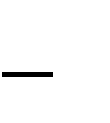 на землях зеленых зон городов, городских лесов, если проектируемые объекты не предназначены для целей отдыха, спорта или для обслуживания пригородного лесного хозяйства.Режим особой охраны территорий памятников природы.Памятники природы - уникальные, невосполнимые, ценные в экологическом, научном, культурном и эстетическом отношениях природные комплексы, а также объекты естественного и искусственного происхождения.На территориях, на которых находятся памятники природы, и в границах их охранных зон запрещается всякая деятельность, влекущая за собой нарушение сохранности памятников природы.Собственники, владельцы и пользователи земельных участков, на которых находятся памятники природы, принимают на себя обязательства по обеспечению режима особой охраны памятников природы.Статья 55. Территории объектов культурного наследия.Регламентирующий документ.Федеральный закон от 25.06.2002 № 73-ФЗ "Об объектах культурного наследия (памятниках истории и культуры) народов Российской Федерации".Согласно данным, предоставленным Министерством культуры Калужской области на территории сельского поселения «Деревня Никольское» имеются следующие объекты культурного наследия.Порядок установления и размеры.Территорией объекта культурного наследия является территория, непосредственно занятая данным объектом культурного наследия и (или) связанная с ним исторически и функционально, являющаяся его неотъемлемой частью и установленная в соответствии с Федеральным законом от 25.06.2002 № 73-ФЗ.В территорию объекта культурного наследия могут входить земли, земельные участки, части земельных участков, земли лесного фонда (далее также - земли), водные объекты или их части, находящиеся в государственной или муниципальной собственности либо в собственности физических или юридических лиц.Границы территории объекта культурного наследия могут не совпадать с границами существующих земельных участков.В границах территории объекта культурного наследия могут находиться земли, в отношении которых не проведен государственный кадастровый учет.Примечание. Границы территорий объектов культурного наследия, включенных в единый государственный реестр объектов культурного наследия (памятников истории и культуры) народов РФ до 22 января 2015 года, определяются в соответствии с требованиями, установленными пунктом 3 статьи 3.1 Федерального закона от 25.06.2002№ 73-ФЗ, а также на основании сведений, изложенных в акте органа государственной власти об отнесении объекта к памятникам истории и культуры, сведений, указанных в паспорте и (или) учетной карточке данного объекта культурного наследия, на основании научного отчета о выполненных археологических полевых работах (для объектов археологического наследия) и утверждаются до регистрации данных объектов в едином государственном реестре актом органа охраны объектов культурного наследия. Указанные акты направляются утвердившим их органом не позднее пяти рабочих дней со дня их утверждения в федеральный орган исполнительной власти, уполномоченный в области государственной регистрации прав на недвижимое имущество и сделок с ним, государственного кадастрового учета недвижимого имущества, ведения государственного кадастра недвижимости (Федеральный закон от 22.10.2014 № 315-ФЗ).Границы территории объекта культурного наследия, за исключением границ территории объекта археологического наследия, определяются проектом границ территории объекта культурного наследия на основании архивных документов, в том числе исторических поземельных планов, и научных исследований с учетом особенностей каждого объекта культурного наследия, включая степень его сохранности и этапы развития.Границы территории объекта археологического наследия определяются на основании археологических полевых работ.Проект границ территории объекта культурного наследия оформляется в графической форме и в текстовой форме (в виде схемы границ).Требования к составлению проектов границ территорий объектов культурного наследия устанавливаются федеральным органом исполнительной власти, уполномоченным Правительством Российской Федерации в области сохранения, использования, популяризации и государственной охраны объектов культурного наследия.Границы территории объекта культурного наследия, включаемого в единый государственный реестр объектов культурного наследия (памятников истории и  культуры) народов Российской Федерации, утверждаются в составе акта федерального органа исполнительной власти, уполномоченного Правительством Российской Федерации в области сохранения, использования, популяризации и государственной охраны объектов культурного наследия, о включении указанного объекта культурного наследия в единый государственный реестр объектов культурного наследия (памятников истории и  культуры) народов Российской Федерации - для объекта культурного наследия федерального значения, в составе акта органа исполнительной власти субъекта Российской Федерации, уполномоченного в области сохранения, использования, популяризации и государственной охраны объектов культурного наследия, о включении указанного объекта культурного наследия в единый государственный реестр объектов культурного наследия (памятников истории и культуры) народов Российской Федерации - для объекта культурного наследия регионального значения и объекта культурного наследия местного (муниципального) значения.Границы территории выявленного объекта культурного наследия утверждаются актом органа исполнительной власти субъекта Российской Федерации, уполномоченного  в области сохранения, использования, популяризации и государственной охраны объектов культурного наследия, в порядке, установленном законодательством субъекта Российской Федерации.Изменение границ территории объекта культурного наследия осуществляется в случаях выявления документов или результатов историко-архитектурных, историко- градостроительных, архивных и археологических исследований, отсутствовавших при подготовке утвержденного проекта границ территории объекта культурного наследия и дающих основания для пересмотра установленных границ территории объекта культурного наследия, в порядке, установленном Федеральным законом от 25.06.2002 № 73-ФЗ для утверждения границ территории объекта культурного наследия.Сведения о границах территории объекта культурного наследия, подлежащие включению в акты соответствующих органов охраны объектов культурного наследия, указанные в пункте 5 настоящей статьи и части 4 статьи 17 Федерального закона "О внесении изменений в Федеральный закон "Об объектах культурного наследия (памятниках истории и культуры) народов Российской Федерации" и отдельные законодательные акты Российской Федерации", должны содержать текстовое и графическое описания местоположения границ территории объекта культурного наследия, включенного в единый государственный реестр объектов культурного наследия (памятников истории и культуры) народов Российской Федерации, перечень координат характерных точек этих границ в системе координат, установленной для ведения государственного кадастра объектов недвижимости.Сведения о границах территории объекта культурного наследия, об ограничениях использования объекта недвижимого имущества, находящегося в границах территории объекта культурного наследия, учитываются в государственном кадастре недвижимости в соответствии с законодательством Российской Федерации о государственном кадастре недвижимости. Отсутствие в государственном кадастре недвижимости сведений, указанных в настоящем пункте, не является основанием для несоблюдения требований к осуществлению деятельности в границах территории объекта культурного наследия, установленных земельным законодательством Российской Федерации и статьей 5.1 Федерального закона от 25.06.2002 № 73-ФЗ.Режим использования территории.Требования к осуществлению деятельности в границах территории объекта культурного наследия и особый режим использования земельного участка, водного объекта или его части, в границах которых располагается объект археологического наследияВ границах территории объекта культурного наследия:на территории памятника или ансамбля запрещаются строительство объектов капитального строительства и увеличение объемно-пространственных характеристик существующих на территории памятника или ансамбля объектов капитального строительства; проведение земляных, строительных, мелиоративных и иных работ, за исключением работ по сохранению объекта культурного наследия или его отдельных элементов, сохранению историко-градостроительной или природной среды объекта культурного наследия;на территории достопримечательного места разрешаются работы по сохранению памятников и ансамблей, находящихся в границах территории достопримечательного места, работы, направленные на обеспечение сохранности особенностей достопримечательного места, являющихся основаниями для включения его в единый государственный реестр объектов культурного наследия (памятников истории и  культуры) народов Российской Федерации и подлежащих обязательному сохранению; строительство объектов капитального строительства в целях воссоздания утраченной градостроительной среды; осуществление ограниченного строительства, капитального ремонта и реконструкции объектов капитального строительства при условии сохраненияособенностей достопримечательного места, являющихся основаниями для включения его в единый государственный реестр объектов культурного наследия (памятников истории и культуры) народов Российской Федерации и подлежащих обязательному сохранению;на территории памятника, ансамбля или достопримечательного места разрешается ведение хозяйственной деятельности, не противоречащей требованиям обеспечения сохранности объекта культурного наследия и позволяющей обеспечить функционирование объекта культурного наследия в современных условиях.Применительно к территории достопримечательного места градостроительный регламент устанавливается в соответствии с законодательством Российской Федерации с учетом требований подпункта 2 пункта 1 настоящей статьи.Требования к осуществлению деятельности в границах территории достопримечательного места, требования к градостроительному регламенту в границах территории достопримечательного места устанавливаются:федеральным органом исполнительной власти, уполномоченным Правительством Российской Федерации в области сохранения, использования, популяризации и государственной охраны объектов культурного наследия, - для достопримечательного места федерального значения;органом исполнительной власти субъекта Российской Федерации, уполномоченным в области сохранения, использования, популяризации и государственной охраны объектов культурного наследия, - для достопримечательного места регионального значения;органом местного самоуправления, уполномоченным в области сохранения, использования, популяризации и государственной охраны объектов культурного наследия, - для достопримечательного места местного (муниципального) значения.Орган, установивший требования к осуществлению деятельности в границах территории достопримечательного места, в течение пяти дней со дня вступления в силу акта об установлении таких требований направляет копию указанного акта в федеральный орган исполнительной власти, уполномоченный в области государственной регистрации прав на недвижимое имущество и сделок с ним, государственного кадастрового учета недвижимого имущества, ведения государственного кадастра недвижимости (далее - орган кадастрового учета).Особый режим использования земельного участка, в границах которого располагается объект археологического наследия, предусматривает возможность проведения археологических полевых работ в порядке, установленном Федеральным законом от 25.06.2002 № 73-ФЗ, земляных, строительных, мелиоративных, хозяйственных работ, указанных в статье 30 Федерального закона от 25.06.2002 № 73-ФЗ работ по использованию лесов и иных работ при условии обеспечения сохранности объекта археологического наследия, включенного в единый государственный реестр объектов культурного наследия (памятников истории и культуры) народов Российской Федерации, либо выявленного объекта археологического наследия, а также обеспечения доступа граждан к указанным объектам.Особый режим использования водного объекта или его части, в границах которых располагается объект археологического наследия, предусматривает возможность проведения работ, определенных Водным кодексом Российской Федерации, при условии обеспечения сохранности объекта археологического наследия, включенного в единый государственный реестр объектов культурного наследия (памятников истории и  культуры) народов Российской Федерации, либо выявленного объекта археологического наследия, а также обеспечения доступа граждан к указанным объектам и проведения археологических полевых работ в порядке, установленном Федеральным законом от 25.06.2002 № 73-ФЗ.Градостроительная деятельность на территории памятников культуры должна осуществляться в соответствии с Федеральным законом № 73-ФЗ «Об объектах культурного наследия (памятниках истории и культуры) народов Российской Федерации».Меры по обеспечению сохранности объекта культурного наследия, включенного в реестр, выявленного объекта культурного наследия, объекта, обладающего признаками объекта культурного наследия, принимаемые при проведении изыскательских, проектных, земляных, строительных, мелиоративных, хозяйственных работ, предусмотренных статьей 25 Лесного кодекса Российской Федерации работ по использованию лесов (за исключением работ, указанных в пунктах 3, 4 и 7 части 1 статьи 25 Лесного кодекса) и иных работ.Проектирование и проведение земляных, строительных, мелиоративных, хозяйственных работ, указанных в статье 30 Федерального закона от 25.06.2002 № 73-ФЗ работ по использованию лесов и иных работ осуществляются при отсутствии на данной территории объектов культурного наследия, включенных в реестр, выявленных объектов культурного наследия или объектов, обладающих признаками объекта культурного наследия, либо при условии соблюдения техническим заказчиком (застройщиком) объекта капитального строительства, заказчиками других видов работ, лицом, проводящим указанные работы, требований настоящей статьи.Изыскательские, проектные, земляные, строительные, мелиоративные, хозяйственные работы, указанные в статье 30 Федерального закона от 25.06.2002 № 73-ФЗ работы по использованию лесов и иные работы в границах территории объекта культурного наследия, включенного в реестр, проводятся при условии соблюдения установленных статьей 5.1 Федерального закона от 25.06.2002 № 73-ФЗ требований к осуществлению деятельности в границах территории объекта культурного наследия, особого режима использования земельного участка, в границах которого располагается объект археологического наследия, и при условии реализации согласованных соответствующим органом охраны объектов культурного наследия, определенным пунктом 2 статьи 45 Федерального закона от 25.06.2002 № 73-ФЗ, обязательных разделов об обеспечении сохранности указанных объектов культурного наследия в проектах проведения таких работ или проектов обеспечения сохранности указанных объектов культурного наследия либо плана проведения спасательных археологических полевых работ, включающих оценку воздействия проводимых работ на указанные объекты культурного наследия.Строительные и иные работы на земельном участке, непосредственно связанном с земельным участком в границах территории объекта культурного наследия, проводятся при наличии в проектной документации разделов об обеспечении сохранности указанного объекта культурного наследия или о проведении спасательных археологических полевых работ или проекта обеспечения сохранности указанного объекта культурного наследия либо плана проведения спасательных археологических полевых работ, включающих оценку воздействия проводимых работ на указанный объект культурного наследия, согласованных с региональным органом охраны объектов культурного наследия.В случае обнаружения в ходе проведения изыскательских, проектных, земляных, строительных, мелиоративных, хозяйственных работ, указанных в статье 30 Федерального закона от 25.06.2002 № 73-ФЗ работ по использованию лесов и иных работ объекта, обладающего признаками объекта культурного наследия, в том числе объекта археологического наследия, заказчик указанных работ, технический заказчик (застройщик) объекта капитального строительства, лицо, проводящее указанные работы, обязаны незамедлительно приостановить указанные работы и в течение трех дней со дня обнаружения такого объекта направить в региональный орган охраны объектов культурного наследия письменное заявление об обнаруженном объекте культурного наследия.Региональный орган охраны объектов культурного наследия, которым получено такое заявление, организует работу по определению историко-культурной ценности такого объекта в порядке, установленном законами или иными нормативными правовыми актами субъектов Российской Федерации, на территории которых находится обнаруженный объект культурного наследия.В случае обнаружения объекта археологического наследия уведомление о выявленном объекте археологического наследия, содержащее информацию, предусмотренную пунктом 11 статьи 45.1 Федерального закона от 25.06.2002 № 73-ФЗ, а также сведения о предусмотренном пунктом 5 статьи 5.1 Федерального закона от 25.06.2002 № 73-ФЗ особом режиме использования земельного участка, в границах которого располагается выявленный объект археологического наследия, направляются региональным органом охраны объектов культурного наследия заказчику указанных работ, техническому заказчику (застройщику) объекта капитального строительства, лицу, проводящему указанные работы.Указанные лица обязаны соблюдать предусмотренный пунктом 5 статьи 5.1 Федерального закона от 25.06.2002 № 73-ФЗ особый режим использования земельного участка, в границах которого располагается выявленный объект археологического наследия.В случае отнесения объекта, обнаруженного в ходе указанных в пункте 4 настоящей статьи работ, к выявленным объектам культурного наследия региональный орган охраны объектов культурного наследия уведомляет лиц, указанных в пункте 5 настоящей статьи, о включении такого объекта в перечень выявленных объектов культурного наследия с приложением копии решения о включении объекта в указанный перечень, а также о необходимости выполнять требования к содержанию и использованию выявленного объекта культурного наследия, определенные пунктами 1 - 3 статьи 47.3 Федерального закона от 25.06.2002 № 73-ФЗ.Региональный орган охраны объектов культурного наследия определяет мероприятия по обеспечению сохранности выявленного объекта культурного наследия либо выявленного объекта археологического наследия, включающие в себя обеспечение техническим заказчиком (застройщиком) объекта капитального строительства, заказчиком работ, указанных в пункте 4 настоящей статьи, разработки проекта обеспечения сохранности данного выявленного объекта культурного наследия либо плана проведения спасательных археологических полевых работ.В случае принятия решения об отказе во включении указанного в пункте 4 настоящей статьи объекта в перечень выявленных объектов культурного наследия в течение трех рабочих дней со дня принятия такого решения региональный орган охраны объектов культурного наследия направляет копию указанного решения и разрешение на возобновление работ лицу, указанному в пункте 5 настоящей статьи.Изыскательские, земляные, строительные, мелиоративные, хозяйственные работы, указанные в статье 30 Федерального закона от 25.06.2002 № 73-ФЗ работы по использованию лесов и иные работы, проведение которых может ухудшить состояние объекта культурного наследия, включенного в реестр, выявленного объекта культурного наследия (в том числе объекта культурного наследия, включенного в реестр, выявленного объекта культурного наследия, расположенных за пределами земельного участка (земельных участков), в границах которого (которых) проводятся указанные работы), нарушить их целостность и сохранность, должны быть немедленно приостановлены заказчиком указанных работ, техническим заказчиком (застройщиком) объекта капитального строительства, лицом, проводящим указанные работы, после получения предписания соответствующего органа охраны объектов культурного наследия о приостановлении указанных работ.Соответствующий орган охраны объектов культурного наследия определяет меры по обеспечению сохранности указанных в настоящем пункте объектов, включающие в себя разработку проекта обеспечения сохранности объекта культурного наследия, включенного в реестр, выявленного объекта культурного наследия либо плана проведения спасательных археологических полевых работ.В случае ликвидации опасности разрушения объектов, указанных в настоящей статье, либо устранения угрозы нарушения их целостности и сохранности приостановленные работы могут быть возобновлены по письменному разрешению органаохраны объектов культурного наследия, на основании предписания которого работы были приостановлены.Изменение проекта проведения работ, представляющих собой угрозу нарушения целостности и сохранности выявленного объекта культурного наследия, объекта культурного наследия, включенного в реестр, разработка проекта обеспечения их сохранности, проведение историко-культурной экспертизы выявленного объекта культурного наследия, спасательные археологические полевые работы на объекте археологического наследия, обнаруженном в ходе проведения земляных, строительных, мелиоративных, хозяйственных работ, указанных в статье 30 Федерального закона от 25.06.2002 № 73-ФЗ работ по использованию лесов и иных работ, а также работы по обеспечению сохранности указанных в настоящей статье объектов проводятся за счет средств заказчика указанных работ, технического заказчика (застройщика) объекта капитального строительства.В случае установления, изменения границ территорий, зон охраны объекта культурного наследия, включенного в реестр, а также в случае принятия решения о включении объекта, обладающего признаками объекта культурного наследия, в перечень выявленных объектов культурного наследия в правила землепользования и застройки вносятся изменения.Археологические предметы, обнаруженные в результате проведения изыскательских, проектных, земляных, строительных, мелиоративных, хозяйственных работ, указанных в статье 30 Федерального закона от 25.06.2002 № 73-ФЗ работ по использованию лесов и иных работ, подлежат обязательной передаче физическими и (или) юридическими лицами, осуществляющими указанные работы, государству в порядке, установленном федеральным органом охраны объектов культурного наследия.Статья 56. Зоны минимальных расстояний памятников истории и культуры до транспортных и инженерных коммуникаций.Регламентирующий документ.СП 42.13330.2011 «СНиП 2.07.01-89* Градостроительство. Планировка и застройка городских и сельских поселений», п. 14.28.Порядок установления и размеры, режим использования территории.Расстояния от памятников истории и культуры до транспортных и инженерных коммуникаций следует принимать не менее, м:до проезжих частей магистралей скоростного и непрерывного движения, линий метрополитена мелкого заложения:в условиях сложного рельефа…	100на плоском рельефе…	50до сетей водопровода, канализации и теплоснабжения (кроме разводящих)…	5до других подземных инженерных сетей	5В условиях реконструкции указанные расстояния до инженерных сетей допускается сокращать, но принимать не менее, м: до водонесущих сетей – 5; неводонесущих – 2. При этом необходимо обеспечивать проведение специальных технических мероприятий при производстве строительных работ.ЧАСТЬ III. КАРТА ГРАДОСТРОИТЕЛЬНОГО ЗОНИРОВАНИЯ. РАЗДЕЛ 10. КАРТА ГРАДОСТРОИТЕЛЬНОГО ЗОНИРОВАНИЯКарта градостроительного зонирования территории выполнена в соответствии с положениями Градостроительного кодекса РФ, с учетом документов территориального планирования и планировки территории.Основой зонирования является генеральный план поселения. На карте градостроительного зонирования показаны:территориальные зоны в соответствии с частью 2 настоящих Правил;границы зон с особыми условиями использования территорий – санитарно- защитные зоны, водоохранные зоны, иные зоны, установленные в соответствии с законодательством Российской Федерации;основные территории общего пользования, выделенные или предназначенные для выделения посредством красных линий, определяемых проектами планировки, и не подлежащие приватизации (территории общего пользования), иные территории, для которых градостроительные регламенты не устанавливаются.Для каждой территориальной зоны устанавливаются градостроительные регламенты с указанием видов разрешенного использования, а также требования дополнительных ограничений градостроительной деятельности для использования земельных участков и объектов капитального строительства в зонах с особыми условиями использования, содержащиеся в разделе 9.Территориальным зонам присвоены индексы, в которых сокращѐнно указаны: тип зоны по назначению, порядковый номер в ряду сходных по характеру зон.Карты градостроительного зонирования МО СП «Деревня Никольское».Карта градостроительного зонирования и зон с особыми условиями использования территории в масштабе 1:25000 –приложение №1.Карты на каждый условно принятый планировочный элемент (населенный пункт, микрорайон, условный элемент) в масштабе 1:8000 – 1:3500 с обозначением зон и подзон цветовой заливкой и буквенно-числовым кодом (приложение №1.1-1.9)Фрагмент карты градостроительного зонирования и зон с особыми условиями использования территории дер. Никольское МО СП «Деревня Никольское» Дзержинского района Калужской области в масштабе 1:8 000;Фрагмент карты градостроительного зонирования и зон с особыми условиями использования территории дер. Адамовское МО СП «Деревня Никольское» Дзержинского района Калужской области в масштабе 1:10000;Фрагмент карты градостроительного зонирования и зон с особыми условиями использования территории дер. Амур-Ключ МО СП «Деревня Никольское» Дзержинского района Калужской области в масштабе 1:5000;Фрагмент карты градостроительного зонирования и зон с особыми условиями использования территории дер. Андреевкое МО СП «Деревня Никольское» Дзержинского района Калужской области в масштабе 1:5000;Фрагмент карты градостроительного зонирования и зон с особыми условиями использования территории дер. Антоново МО СП «Деревня Никольское» Дзержинского района Калужской области в масштабе 1:5000Фрагмент карты градостроительного зонирования и зон с особыми условиями использования территории с.Барятино МО СП «Деревня Никольское» Дзержинского района Калужской области в масштабе 1:7000Фрагмент карты градостроительного зонирования и зон с особыми условиями использования территории дер.Батуево МО СП «Деревня Никольское» Дзержинского района Калужской области в масштабе 1:6000Фрагмент карты градостроительного зонирования и зон с особыми условиями использования территории дер. Горки МО СП «Деревня Никольское» Дзержинского района Калужской области в масштабе 1:5000Фрагмент карты градостроительного зонирования и зон с особыми условиями использования территории дер. Дорохи МО СП «Деревня Никольское» Дзержинского района Калужской области в масштабе 1:5000Фрагмент карты градостроительного зонирования и зон с особыми условиями использования территории дер. Косатынь МО СП «Деревня Никольское» Дзержинского района Калужской области в масштабе 1:10000Фрагмент карты градостроительного зонирования и зон с особыми условиями использования территории с.Маковцы МО СП «Деревня Никольское» Дзержинского района Калужской области в масштабе 1:8000Фрагмент карты градостроительного зонирования и зон с особыми условиями использования территории дер. Малиновское МО СП «Деревня Никольское» Дзержинского района Калужской области в масштабе 1:5000Фрагмент карты градостроительного зонирования и зон с особыми условиями использования территории дер. Никольское МО СП «Деревня Никольское» Дзержинского района Калужской области в масштабе 1:10000Фрагмент карты градостроительного зонирования и зон с особыми условиями использования территории дер. Обухово МО СП «Деревня Никольское» Дзержинского района Калужской области в масштабе 1:5000Фрагмент карты градостроительного зонирования и зон с особыми условиями использования территории дер. Петрушино МО СП «Деревня Никольское» Дзержинского района Калужской области в масштабе 1:5000.Приложения1. Основные понятия, используемые в правилах землепользования и застройки и их определенияВ настоящих Правилах используются следующие основные понятия в части, не противоречащей действующему законодательству, регулирующему отношения в области градостроительной деятельности:Автостоянка - здание, сооружение (часть здания, сооружения) или специальная открытая площадка, предназначенные для хранения автомототранспортных средств (СНиП 21-02-99).Арендаторы земельных участков - лица, владеющие и пользующиеся земельными участками по договору аренды, договору субаренды (Земельный кодекс РФ от  25.10.2001).Балкон - выступающая из плоскости стены фасада огражденная площадка. Может быть остекленным (СНиП 31-01-2003).Благоустройство территории - деятельность по реализации комплекса мероприятий, установленного правилами благоустройства территории муниципального образования, направленная на обеспечение и повышение комфортности условий проживания граждан, по поддержанию и улучшению санитарного и эстетического состояния территории муниципального образования, по содержанию территорий населенных пунктов и расположенных на таких территориях объектов, в том числе территорий общего пользования, земельных участков, зданий, строений, сооружений, прилегающих территорий (Градостроительный кодекс РФ от 29.12.2004).Блокированный жилой дом - здание квартирного типа, состоящее из двух и более квартир, каждая из которых имеет непосредственный выход на приквартирный участок. (СНиП 2.08.01-89).Веранда - застекленное неотапливаемое помещение, пристроенное к зданию или встроенное в него, не имеющее ограничения по глубине (СНиП 31-01-2003).Водный объект - природный или искусственный водоем, водоток либо иной объект, постоянное или временное сосредоточение вод в котором имеет характерные формы и признаки водного режима (Водный Кодекс РФ от 3 июня 2006 года)Водоохранными зонами - являются территории, которые примыкают к береговой линии (границам водного объекта) морей, рек, ручьев, каналов, озер, водохранилищ и на которых устанавливается специальный режим осуществления хозяйственной и иной деятельности в целях предотвращения загрязнения, засорения, заиления указанных водных объектов и истощения их вод, а также сохранения среды обитания водных биологических ресурсов и других объектов животного и растительного мира (Водный Кодекс РФ от 3 июня 2006 года).Временные строения и сооружения - конструкция которых является сборно-разборной или возможна их перестановка и перемещение на земельном участке с помощью техники; сооруженные без капитальных конструкций (фундаментов, кирпичных стен, подвалов, смотровых ям и т.п.).Вспомогательные виды разрешенного использования - допустимые только в качестве дополнительных по отношению к основным видам разрешенного использования и условно разрешенным видам использования и осуществляемые совместно с ними. (Градостроительный кодекс РФ от 29.12.2004).Высота строения - расстояние по вертикали, измеренное от планировочной отметки земли до наивысшей точки плоской крыши или до наивысшей точки конька скатной крыши.Градостроительная деятельность - деятельность по развитию территорий, в том числе городов и иных поселений, осуществляемая в виде территориального планирования, градостроительного зонирования, планировки территории, архитектурно-строительного проектирования, строительства, капитального ремонта, реконструкции, сноса объектов капитального строительства, эксплуатации зданий, сооружений, благоустройства территорий (Градостроительный кодекс РФ от 29.12.2004).Градостроительное зонирование - зонирование территорий муниципальныхобразований в целях определения территориальных зон и установления градостроительных регламентов (Градостроительный кодекс РФ от 29.12.2004).Градостроительный регламент - устанавливаемые в пределах границсоответствующей территориальной зоны виды разрешенного использования земельных участков, равно как всего, что находится над и под поверхностью земельных участков и используется в процессе их застройки и последующей эксплуатации объектов капитального строительства, предельные (минимальные и (или) максимальные) размеры земельных участков и предельные параметры разрешенного строительства, реконструкции объектов капитального строительства, ограничения использования земельных участков и объектов капитального строительства, а также применительно к территориям, в границах которых предусматривается осуществление деятельности по комплексному и устойчивому развитию территории, расчетные показатели минимально допустимого уровня обеспеченности соответствующей территории объектами коммунальной, транспортной, социальной инфраструктур и расчетные показатели максимально допустимого уровня территориальной доступности указанных объектов для населения (Градостроительный кодекс РФ от 29.12.2004).Жилым домом признается - индивидуально-определенное здание, которое состоит из комнат, а также помещений вспомогательного использования, предназначенных для удовлетворения гражданами бытовых и иных нужд, связанных с их проживанием в таком здании (Жилищный кодекс РФ от 29.12.2004).Жилым помещением признается - изолированное помещение, которое является недвижимым имуществом и пригодно для постоянного проживания граждан (отвечает установленным санитарным и техническим правилам и нормам, иным требованиям законодательства (Жилищный кодекс РФ от 29.12.2004).Застройщик - физическое или юридическое лицо, обеспечивающее на принадлежащем ему земельном участке или на земельном участке иного правообладателя (которому при осуществлении бюджетных инвестиций в объекты капитального строительства государственной (муниципальной) собственности органы государственной власти (государственные органы), Государственная корпорация по атомной энергии "Росатом", Государственная корпорация по космической деятельности "Роскосмос", органы управления государственными внебюджетными фондами или органы местного самоуправления передали в случаях, установленных бюджетным законодательством Российской Федерации, на основании соглашений свои полномочия государственного (муниципального) заказчика) строительство, реконструкцию, капитальный ремонт, снос объектов капитального строительства, а также выполнение инженерных изысканий, подготовку проектной документации для их строительства, реконструкции, капитального ремонта. Застройщик вправе передать свои функции, предусмотренныезаконодательством о градостроительной деятельности, техническому заказчику (Градостроительный кодекс РФ от 29.12.2004).Землевладельцы - физические лица, владеющие и пользующиеся земельнымиучастками на праве пожизненного наследуемого владения (Земельный кодекс РФ от 25.10.2001).Землепользователи - лица, владеющие и пользующиеся земельными участками на праве постоянного (бессрочного) пользования или на праве безвозмездного пользования (Земельный кодекс РФ от 25.10.2001).Зоны с особыми условиями использования территорий - охранные, санитарно- защитные зоны, зоны охраны объектов культурного наследия (памятников истории и культуры) народов Российской Федерации (далее - объекты культурного наследия), защитные зоны объектов культурного наследия, водоохранные зоны, зоны затопления, подтопления, зоны санитарной охраны источников питьевого и хозяйственно-бытового водоснабжения, зоны охраняемых объектов, приаэродромная территория, иные зоны, устанавливаемые в соответствии с законодательством Российской Федерации (Градостроительный кодекс РФ от 29.12.2004).Индивидуальное жилищное строительство - форма обеспечения граждан жилищем путем строительства домов на праве личной собственности, выполняемого при непосредственном участии граждан или за их счет (СП 30-102-99).Инженерная, транспортная и социальная инфраструктуры - комплекс сооружений и коммуникаций транспорта, связи, инженерного оборудования, а также объектов социального и культурно-бытового обслуживания населения, обеспечивающий устойчивое развитие и функционирование населенного пункта.Инженерные изыскания - изучение природных условий и факторов техногенного воздействия в целях рационального и безопасного использования территорий и земельных участков в их пределах, подготовки данных по обоснованию материалов, необходимых для территориального планирования, планировки территории и архитектурно- строительного проектирования (Градостроительный кодекс РФ от 29.12.2004).Капитальный ремонт объектов капитального строительства (за исключением линейных объектов) - замена и (или) восстановление строительных конструкций объектов капитального строительства или элементов таких конструкций, за исключением несущих строительных конструкций, замена и (или) восстановление систем инженерно- технического обеспечения и сетей инженерно-технического обеспечения объектов капитального строительства или их элементов, а также замена отдельных элементов несущих строительных конструкций на аналогичные или иные улучшающие показатели таких конструкций элементы и (или) восстановление указанных элементов(Градостроительный кодекс РФ от 29.12.2004).Капитальный ремонт линейных объектов - изменение параметров линейных объектов или их участков (частей), которое не влечет за собой изменение класса, категории и (или) первоначально установленных показателей функционирования таких объектов и при котором не требуется изменение границ полос отвода и (или) охранных зон таких объектов(Градостроительный кодекс РФ от 29.12.2004).Киоск - нестационарный торговый объект, представляющий собой сооружение без торгового зала с замкнутым пространством, внутри которого оборудовано одно рабочее место продавца и осуществляют хранение товарного запаса (ГОСТ Р 51303-2013).Красные линии - линии, которые обозначают существующие, планируемые (изменяемые, вновь образуемые) границы территорий общего пользования и (или) границы территорий, занятых линейными объектами и (или) предназначенных для размещения линейных объектов (Градостроительный кодекс РФ от 29.12.2004).Линии регулирования застройки - линии, устанавливаемые на планах по красным линиям, или с отступом от красных линий, или с отступом от границ земельных участков и предписывающие места расположения внешних контуров проектируемых и возводимыхзданий, сооружений и строений.Линейные объекты - линии электропередачи, линии связи (в том числе линейно- кабельные сооружения), трубопроводы, автомобильные дороги, железнодорожные линии и другие подобные сооружения(Градостроительный кодекс РФ от 29.12.2004).Лоджия - встроенное или пристроенное, открытое во внешнее пространство, огражденное с трех сторон стенами (с двух - при угловом расположении) помещение с глубиной, ограниченной требованиями естественной освещенности помещения, к наружной стене которого она примыкает. Может быть остекленной (СНиП 31-01-2003).Магазин - стационарный торговый объект, предназначенный для продажи товаров и оказания услуг покупателям, в составе которого имеется торговый зал или торговые залы, подсобные, административно-бытовые помещения и складские помещения (ГОСТ Р 51303-2013).Малоэтажная жилая застройка - жилая застройка этажностью до 4 этажей включительно с обеспечением, как правило, непосредственной связи квартир с земельным участком (СП 30-102-99).Машино-место - предназначенная исключительно для размещения транспортного средства индивидуально-определенная часть здания или сооружения, которая не ограничена либо частично ограничена строительной или иной ограждающей конструкцией и границы которой описаны в установленном законодательством о государственном кадастровом учете порядке (Градостроительный кодекс РФ от 29.12.2004).Минимальные площадь и размеры земельных участков - показатели наименьшей площади и линейных размеров земельных участков, установленные законодательными, нормативными правовыми актами для соответствующих территориальных зон, выделенных на карте зонирования.Многоквартирным домом признается совокупность двух и более квартир, имеющих самостоятельные выходы либо на земельный участок, прилегающий к жилому дому, либо в помещения общего пользования в таком доме. Многоквартирный дом содержит в себе элементы общего имущества собственников помещений в таком доме в соответствии с жилищным законодательством (Постановление Правительства РФ от 28.01.2006 N 47).Недвижимость - земельные участки и все, что прочно связано с землей, то есть объекты, перемещение которых без несоразмерного ущерба их назначению невозможно, в том числе здания, строения, сооружения, многолетние деревья.Некапитальные строения, сооружения - строения, сооружения, которые не имеют прочной	связи	с		землей	и	конструктивные	характеристики	которых		позволяют осуществить	их		перемещение		и	(или)	демонтаж	и	последующую	сборку	без несоразмерного ущерба назначению и без изменения основных характеристик строений, сооружений (в том числе киосков, навесов и других подобных строений, сооружений) (Градостроительный кодекс РФ от 29.12.2004).Нестационарный торговый объект - торговый объект, представляющий собойвременное сооружение или временную конструкцию, не связанные прочно с земельным участком вне зависимости от наличия или отсутствия подключения (технологического присоединения) к сетям инженерно-технического обеспечения, в том числе передвижное сооружение. (ГОСТ Р 51303-2013).Объект капитального строительства - здание, строение, сооружение, объекты, строительство которых не завершено (далее - объекты незавершенного строительства), за исключением некапитальных строений, сооружений и неотделимых улучшений земельного участка (замощение, покрытие и другие) (Градостроительный кодекс РФ от 29.12.2004).Объект индивидуального жилищного строительства - отдельно стоящее здание с количеством надземных этажей не более чем три, высотой не более двадцати метров, которое состоит из комнат и помещений вспомогательного использования, предназначенных для удовлетворения гражданами бытовых и иных нужд, связанных с ихпроживанием в таком здании, и не предназначено для раздела на самостоятельные объекты недвижимости. Понятия "объект индивидуального жилищного строительства", "жилой дом" и "индивидуальный жилой дом" применяются в настоящем Кодексе, других федеральных законах и иных нормативных правовых актах Российской Федерации в одном значении, если иное не предусмотрено такими федеральными законами и нормативными правовыми актами Российской Федерации. При этом параметры, устанавливаемые к объектам индивидуального жилищного строительства настоящим Кодексом, в равной степени применяются к жилым домам, индивидуальным жилым домам, если иное не предусмотрено такими федеральными законами и нормативными правовыми актами Российской Федерации (Градостроительный кодекс РФ от 29.12.2004).Объекты культурного наследия - (памятники истории и культуры) народов Российской Федерации представляют собой уникальную ценность для всего многонационального народа Российской Федерации и являются неотъемлемой частью всемирного культурного наследия. (N 73-ФЗ от 25.06.2002).Объекты федерального значения - объекты капитального строительства, иные объекты, территории, которые необходимы для осуществления полномочий по вопросам, отнесенным к ведению Российской Федерации, органов государственной власти Российской Федерации Конституцией Российской Федерации, федеральными конституционными законами, федеральными законами, решениями Президента Российской Федерации, решениями Правительства Российской Федерации, и оказывают существенное влияние на социально-экономическое развитие Российской Федерации. Виды объектов федерального значения, подлежащих отображению на схемах территориального планирования Российской Федерации в указанных в части 1 статьи 10 Градостроительного Кодекса областях, определяются Правительством Российской Федерации, за исключением объектов федерального значения в области обороны страны и безопасности государства. Виды объектов федерального значения в области обороны страны и безопасности государства, подлежащих отображению на схемах территориального планирования Российской Федерации, определяются Президентом Российской Федерации (Градостроительный кодекс РФ от 29.12.2004).Объекты регионального значения - объекты капитального строительства, иные объекты, территории, которые необходимы для осуществления полномочий по вопросам, отнесенным к ведению субъекта Российской Федерации, органов государственной власти субъекта Российской Федерации Конституцией Российской Федерации, федеральными конституционными законами, федеральными законами, конституцией (уставом) субъекта Российской Федерации, законами субъекта Российской Федерации, решениями высшего исполнительного органа государственной власти субъекта Российской Федерации, и оказывают существенное влияние на социально-экономическое развитие субъекта Российской Федерации. Виды объектов регионального значения в указанных в части 3 статьи 14 Градостроительного Кодекса областях, подлежащих отображению на схеме территориального планирования субъекта Российской Федерации, определяются законом субъекта Российской Федерации (Градостроительный кодекс РФ от 29.12.2004).Объекты местного значения - объекты капитального строительства, иные объекты, территории, которые необходимы для осуществления органами местного самоуправления полномочий по вопросам местного значения и в пределах переданных государственных полномочий в соответствии с федеральными законами, законом субъекта Российской Федерации, уставами муниципальных образований и оказывают существенное влияние на социально-экономическое развитие муниципальных районов, поселений, городских округов. Виды объектов местного значения муниципального района, поселения, городского округа в указанных в пункте 1 части 3 статьи 19 и пункте 1 части 5 статьи 23 настоящего Кодекса областях, подлежащих отображению на схеме территориального планирования муниципального района, генеральном плане поселения, генеральном плане городского округа, определяются законом субъекта Российской Федерации(Градостроительный кодекс РФ от 29.12.2004).Обладатели сервитута - лица, имеющие право ограниченного пользования чужимиземельными участками (сервитут) (Земельный кодекс РФ от 25.10.2001).Особо охраняемые природные территории - участки земли, водной поверхности и воздушного пространства над ними, где располагаются природные комплексы и объекты, которые имеют особое природоохранное, научное, культурное, эстетическое, рекреационное и оздоровительное значение, которые изъяты решениями органов государственной власти полностью или частично из хозяйственного использования и для которых установлен режим особой охраны (Федеральный закон от 14.03.1995 N 33-ФЗ)Парковка (парковочное место) - специально обозначенное и при необходимости обустроенное и оборудованное место, являющееся в том числе частью автомобильной дороги и (или) примыкающее к проезжей части и (или) тротуару, обочине, эстакаде или мосту либо являющееся частью подэстакадных или подмостовых пространств, площадей и иных объектов улично-дорожной сети и предназначенное для организованной стоянки транспортных средств на платной основе или без взимания платы по решению собственника или иного владельца автомобильной дороги, собственника земельного участка (Градостроительный кодекс РФ от 29.12.2004).Правила землепользования и застройки - документ градостроительного зонирования, который утверждается нормативными правовыми актами органов местного самоуправления и в котором устанавливаются территориальные зоны, градостроительные регламенты, порядок применения такого документа и порядок внесения в него изменений (Градостроительный кодекс РФ от 29.12.2004).Прибрежная защитная полоса - часть водоохраной зоны, для которой вводятся дополнительные ограничения хозяйственной и иной деятельности (Водный Кодекс РФ от 3 июня 2006 года)Приквартирный участок - земельный участок, примыкающий к дому (квартире) с непосредственным выходом на него (СНиП 31-01-2003).Прилегающая территория - территория общего пользования, которая прилегает к зданию, строению, сооружению, земельному участку в случае, если такой земельный участок образован, и границы которой определены правилами благоустройства территории муниципального образования в соответствии с порядком, установленным законом субъекта Российской Федерации (Градостроительный кодекс РФ от 29.12.2004).Проектная документация - документация, содержащая материалы в текстовой и графической формах и определяющая архитектурные, функционально-технологические, конструктивные и инженерно-технические решения для обеспечения строительства, реконструкции объектов капитального строительства, их частей, капитального ремонта. (Градостроительный кодекс РФ от 29.12.2004).Процент застройки участка - выраженный в процентах показатель градостроительного регламента, показывающий, какая максимальная часть площади каждого земельного участка, расположенного в соответствующей зоне, может быть занята зданиями, строениями и сооружениями.Публичный сервитут - право ограниченного пользования чужой недвижимостью, установленное нормативными правовыми актами Российской Федерации, Калужской области, на основании настоящих Правил и градостроительной документации в случаях, если это определяется общественными интересами.Разрешение на строительство - документ, подтверждающий соответствие проектной документации требованиям градостроительного плана земельного участка и дающий право застройщику осуществлять строительство, реконструкцию, а также капитальный ремонт (Градостроительный кодекс РФ от 29.12.2004).Разрешенное использование земельных участков и объектов капитального строительства - использование в соответствии с градостроительными регламентами, иными ограничениями на использование недвижимости, установленными в соответствии с законодательством, а также в соответствии с сервитутами.Реклама - информация, распространенная любым способом, в любой форме и с использованием любых средств, адресованная неопределенному кругу лиц и  направленная на привлечение внимания к объекту рекламирования, формирование илиподдержание интереса к нему и его продвижение на рынке (ФЗ от 13.03.2006 N 38-ФЗ "О рекламе")Реконструкция объектов капитального строительства (за исключением линейных объектов) - изменение параметров объекта капитального строительства, его частей (высоты, количества этажей, площади, объема), в том числе надстройка, перестройка, расширение объекта капитального строительства, а также замена и (или) восстановление несущих строительных конструкций объекта капитального строительства,  за исключением замены отдельных элементов таких конструкций на аналогичные или иные улучшающие показатели таких конструкций элементы и (или) восстановления указанных элементов (Градостроительный кодекс РФ от 29.12.2004).Реконструкция линейных объектов - изменение параметров линейных объектов или их участков (частей), которое влечет за собой изменение класса, категории и (или) первоначально установленных показателей функционирования таких объектов (мощности, грузоподъемности и других) или при котором требуется изменение границ полос отвода и (или) охранных зон таких объектов(Градостроительный кодекс РФ от 29.12.2004).Правообладатели земельных участков - собственники земельных участков, землепользователи, землевладельцы и арендаторы земельных участков(Земельный кодекс РФ от 25.10.2001).Садовым домом - здание сезонного использования, предназначенное для удовлетворения гражданами бытовых и иных нужд, связанных с их временным пребыванием в таком здании (Постановление Правительства РФ от 28.01.2006 N 47)Склад - Специальные здания, строения, сооружения, помещения, открытые площадки или их части, обустроенные для целей хранения товаров и выполнения складских операций. (ГОСТ Р 51303-2013).Строительство - создание зданий, строений, сооружений (в том числе на месте сносимых объектов капитального строительства) (Градостроительный кодекс РФ от 29.12.2004).Стационарный торговый объект - торговый объект, представляющий собой здание или часть здания, строение или часть строения, прочно связанные фундаментом такого здания, строения с землей и подключенные (технологически присоединенные) к сетям инженерно-технического обеспечения. (ГОСТ Р 51303-2013).Снос объекта капитального строительства - ликвидация объекта капитального строительства путем его разрушения (за исключением разрушения вследствие природных явлений либо противоправных действий третьих лиц), разборки и (или) демонтажа объекта капитального строительства, в том числе его частей(Градостроительный кодекс РФ от 29.12.2004).Саморегулируемая организация в области инженерных изысканий, архитектурно- строительного проектирования, строительства, реконструкции, капитального ремонта, сноса объектов капитального строительства (далее также - саморегулируемая организация) - некоммерческая организация, созданная в форме ассоциации (союза) и основанная на членстве индивидуальных предпринимателей и (или) юридических лиц, выполняющих инженерные изыскания или осуществляющих подготовку проектной документации или строительство, реконструкцию, капитальный ремонт, снос объектов капитального строительства по договорам о выполнении инженерных изысканий, о подготовке проектной документации, о строительстве, реконструкции, капитальном ремонте, сносе объектов капитального строительства, заключенным с застройщиком, техническим заказчиком, лицом, ответственным за эксплуатацию здания, сооружения, либо со специализированной некоммерческой организацией, которая осуществляет деятельность, направленную на обеспечение проведения капитального ремонта общего имущества в многоквартирных домах (далее - региональный оператор)(Градостроительный кодекс РФ от 29.12.2004).Социальная инфраструктура - комплекс объектов обслуживания и взаимосвязей между ними, наземных и дистанционных, в пределах градостроительного образования (территории, поселения, группы поселений и др.) (СП 30-102-99).Территориальное планирование - планирование развития территорий, в том числе для установления функциональных зон, определения планируемого размещения объектов федерального значения, объектов регионального значения, объектов местного значения; (Градостроительный кодекс РФ от 29.12.2004).Территориальные зоны - зоны, для которых в правилах землепользования изастройки	определены	границы	и	установлены	градостроительные	регламенты (Градостроительный кодекс РФ от 29.12.2004).Территории общего пользования - территории, которыми беспрепятственно пользуется неограниченный круг лиц (в том числе площади, улицы, проезды, набережные, береговые полосы водных объектов общего пользования, скверы, бульвары) (Градостроительный кодекс РФ от 29.12.2004).Технический заказчик - юридическое лицо, которое уполномочено застройщиком и  от имени застройщика заключает договоры о выполнении инженерных изысканий, о подготовке проектной документации, о строительстве, реконструкции, капитальном ремонте, сносе объектов капитального строительства, подготавливает задания на выполнение указанных видов работ, предоставляет лицам, выполняющим инженерные изыскания и (или) осуществляющим подготовку проектной документации, строительство, реконструкцию, капитальный ремонт, снос объектов капитального строительства, материалы и документы, необходимые для выполнения указанных видов работ, утверждает проектную документацию, подписывает документы, необходимые для получения разрешения на ввод объекта капитального строительства в эксплуатацию, осуществляет иные функции, предусмотренные законодательством о градостроительной деятельности (далее также - функции технического заказчика). Функции технического заказчика могут выполняться только членом соответственно саморегулируемой организации в области инженерных изысканий, архитектурно-строительного проектирования, строительства, реконструкции, капитального ремонта, сноса объектов капитального строительства, за исключением случаев, предусмотренных частью 2.1  статьи 47, частью 4.1 статьи 48, частями 2.1 и 2.2 статьи 52, частями 5 и 6 статьи 55.31 Градостроительного Кодекса (Градостроительный кодекс РФ от 29.12.2004).Торговый павильон - нестационарный торговый объект, представляющий собой отдельно стоящее строение (часть строения) или сооружение (часть сооружения) с замкнутым пространством, имеющее торговый зал и рассчитанное на одно или несколько рабочих мест продавцов (ГОСТ Р 51303-2013).Торговая палатка - Нестационарный торговый объект, представляющий собой оснащенную прилавком легковозводимую сборно-разборную конструкцию, образующую внутреннее пространство, не замкнутое со стороны прилавка, предназначенный для размещения одного или нескольких рабочих мест продавцов и товарного запаса на один день торговли (ГОСТ Р 51303-2013).Терраса - огражденная открытая площадка, пристроенная к зданию или размещаемая на кровле нижерасположенного этажа. Может иметь крышу и выход из примыкающих помещений дома (СНиП 31-01-2003).Усадебный жилой дом - одноквартирный дом с приквартирным участком, постройками для подсобного хозяйства (СП 30-102-99).Устойчивое развитие территорий - обеспечение при осуществлении градостроительной деятельности безопасности и благоприятных условий жизнедеятельности человека, ограничение негативного воздействия хозяйственной и иной деятельности на окружающую среду и обеспечение охраны и рационального использования природных ресурсов в интересах настоящего и будущего поколений;(Градостроительный кодекс РФ от 29.12.2004).Функциональные зоны - зоны, для которых документами территориального планирования определены границы и функциональное назначение (Градостроительный кодекс РФ от 29.12.2004).Элементы благоустройства - декоративные, технические, планировочные, конструктивные устройства, элементы озеленения, различные виды оборудования и оформления, в том числе фасадов зданий, строений, сооружений, малые архитектурные формы, некапитальные нестационарные строения и сооружения, информационные щиты и указатели, применяемые как составные части благоустройства территории(Градостроительный кодекс РФ от 29.12.2004).НаименованиеАдресМестаХарактеристика строения учрежденияХарактеристика строения учрежденияХарактеристика строения учрежденияНаименованиеАдресМестаЗданиеГодпостройки здания% износаСельский дом культуры (СДК)Д. Никольское,ул. Центральная д.20А--199457Наименование учрежденияАдресХарактеристика123ФАПд. Никольское, ул.Центральная д.15-ФАПС Маковцы Центральная д.6-НаименованиеАдресФорма собственностиАдминистрация МО«Сельское поселение«Деревня Никольское»д Никольское, Центральная 20амуниципальнаяНаименованиеАдресМагазин ИП БарыбкинаС. Маковцы ул.ЦентральнаяМагазин ИП ЗверевД.Никольское Мира д.1Магазин ИП ПереплетоваД.Никольское Ленина д.12НаименованиеАдресОбъект сельскохозяйственного назначения (ферма)д. НикольскоеОбъект сельскохозяйственного назначения (ферма)д. НикольскоеНаименованиевидаОписаниеКод123Сельскохозяйств енное использованиеВедение сельского хозяйства.Содержание данного вида разрешенного использования включает в себя содержание видов разрешенного использования с кодами 1.1 - 1.20, в том числе размещение зданий и сооружений, используемых для хранения и переработки сельскохозяйственнойпродукции1.0РастениеводствоОсуществление хозяйственной деятельности, связанной с выращиванием сельскохозяйственных культур.Содержание данного вида разрешенного использования включает в себя содержание видовразрешенного использования с кодами 1.2-1.61.1Выращивание зерновых и иныхсельскохозяйственных культурОсуществление хозяйственной деятельности на сельскохозяйственных угодьях, связанной с производством зерновых, бобовых, кормовых, технических, масличных, эфиромасличных, и иныхсельскохозяйственных культур1.2ОвощеводствоОсуществление хозяйственной деятельности на сельскохозяйственных угодьях, связанной с производством картофеля, листовых, плодовых,луковичных и бахчевых сельскохозяйственных культур, в том числе с использованием теплиц1.3Выращивание тонизирующих, лекарственных,цветочных культурОсуществление хозяйственной деятельности, в том числе на сельскохозяйственных угодьях, связанной с производством чая, лекарственных и цветочныхкультур1.4СадоводствоОсуществление хозяйственной деятельности, в том числе на сельскохозяйственных угодьях, связанной с выращиванием многолетних плодовых и ягодныхкультур, винограда, и иных многолетних культур1.5Выращивание льна и коноплиОсуществление хозяйственной деятельности, в том числе на сельскохозяйственных угодьях, связаннойс выращиванием льна, конопли1.6ЖивотноводствоОсуществление хозяйственной деятельности,связанной с производством продукции животноводства, в том числе сенокошение, выпас сельскохозяйственных животных, разведение племенных животных, производство и использование племенной продукции (материала), размещение зданий, сооружений, используемых для содержания и разведениясельскохозяйственных животных, производства, хранения и первичной переработкисельскохозяйственной продукции.Содержание данного вида разрешенного использования включает в себя содержание видов разрешенного использования с кодами 1.8-1.11, 1.15,1.19, 1.201.7СкотоводствоОсуществление хозяйственной деятельности, в том числе на сельскохозяйственных угодьях, связанной с разведением сельскохозяйственных животных (крупного рогатого скота, овец, коз, лошадей,верблюдов, оленей);сенокошение, выпас сельскохозяйственных1.8животных, производство кормов, размещение зданий,сооружений, используемых для содержания и разведения сельскохозяйственных животных; разведение племенных животных, производство и использование племенной продукции (материала)ЗвероводствоОсуществление хозяйственной деятельности,связанной с разведением в неволе ценных пушных зверей;размещение зданий, сооружений, используемых для содержания и разведения животных, производства, хранения и первичной переработки продукции;разведение племенных животных, производство и использование племенной продукции (материала)1.9ПтицеводствоОсуществление хозяйственной деятельности,связанной с разведением домашних пород птиц, в том числе водоплавающих;размещение зданий, сооружений, используемых для содержания и разведения животных, производства, хранения и первичной переработки продукцииптицеводства;разведение племенных животных, производство и использование племенной продукции (материала)1.10СвиноводствоОсуществление хозяйственной деятельности,связанной с разведением свиней;размещение зданий, сооружений, используемых для содержания и разведения животных, производства, хранения и первичной переработки продукции;разведение племенных животных, производство и использование племенной продукции (материала)1.11ПчеловодствоОсуществление хозяйственной деятельности, втом числе на сельскохозяйственных угодьях, поразведению, содержанию и использованию пчел и иных полезных насекомых;размещение ульев, иных объектов и оборудования, необходимого для пчеловодства и разведениях иных полезных насекомых;размещение сооружений используемых дляхранения и первичной переработки продукции пчеловодства1.12РыбоводствоОсуществление хозяйственной деятельности, связанной с разведением и (или) содержанием,выращиванием объектов рыбоводства (аквакультуры); размещение зданий, сооружений, оборудования, необходимых для осуществления рыбоводства(аквакультуры)1.13Научноеобеспечение сельского хозяйстваОсуществление научной и селекционной работы,ведения сельского хозяйства для получения ценных с научной точки зрения образцов растительного и животного мира; размещение коллекций генетическихресурсов растений1.14Хранение ипереработкасельскохозяйств еннойпродукцииРазмещение зданий, сооружений, используемыхдля производства, хранения, первичной и глубокой переработки сельскохозяйственной продукции1.15Ведение личного подсобного хозяйствана полевых участкахПроизводство сельскохозяйственной продукции без права возведения объектов капитальногостроительства1.16ПитомникиВыращивание и реализация подроста деревьев икустарников, используемых в сельском хозяйстве, а1.17также иных сельскохозяйственных культур дляполучения рассады и семян;размещение сооружений, необходимых дляуказанных видов сельскохозяйственного производстваОбеспечениесельскохозяйств енногопроизводстваРазмещение машинно-транспортных и ремонтных станций, ангаров и гаражей для сельскохозяйственной техники, амбаров, водонапорных башен, трансформаторных станций и иного технического оборудования, используемого для ведения сельскогохозяйства1.18СенокошениеКошение трав, сбор и заготовка сена1.19Выпассельскохозяйств енныхживотныхВыпас сельскохозяйственных животных1.20Жилая застройкаРазмещение жилых помещений различного вида и обеспечение проживания в них. К жилой застройке относятся здания (помещения в них), предназначенные для проживания человека, за исключением зданий (помещений), используемых:с целью извлечения предпринимательской выгоды из предоставления жилого помещения для временного проживания в них (гостиницы, дома отдыха);для проживания с одновременным осуществлением лечения или социальногообслуживания населения (санатории, дома ребенка, дома престарелых, больницы);как способ обеспечения непрерывности производства (вахтовые помещения, служебные жилые помещения на производственных объектах);как способ обеспечения деятельности режимного учреждения (казармы, караульныепомещения, места лишения свободы, содержания под стражей).Содержание данного вида разрешенного использования включает в себя содержание видов разрешенного использования с кодами 2.1 - 2.3, 2.5 -2.7.12.0Дляиндивидуального жилищногостроительстваРазмещение жилого дома (отдельно стоящего здания количеством надземных этажей не более чем три, высотой не более двадцати метров, котороесостоит из комнат и помещений вспомогательного использования, предназначенных для удовлетворения гражданами бытовых и иных нужд, связанных с их проживанием в таком здании, не предназначенного для раздела на самостоятельные объекты недвижимости);выращивание сельскохозяйственных культур; размещение индивидуальных гаражей ихозяйственных построек2.1Малоэтажнаямногоквартирная жилая застройкаРазмещение малоэтажных многоквартирныхдомов (многоквартирные дома высотой до 4 этажей, включая мансардный);обустройство спортивных и детских площадок, площадок для отдыха; размещение объектов обслуживания жилой застройки во встроенных,пристроенных и встроенно-пристроенных помещениях малоэтажного многоквартирного дома, если общая площадь таких помещений в малоэтажноммногоквартирном доме не составляет более 15% общей2.1.1площади помещений домаДля веденияличного подсобного хозяйства(приусадебныйземельный участок)Размещение жилого дома, указанного в описаниивида разрешенного использования с кодом 2.1; производство сельскохозяйственной продукции; размещение гаража и иных вспомогательныхсооружений;содержание сельскохозяйственных животных2.2Блокированнаяжилая застройкаРазмещение жилого дома, имеющего одну илинесколько общих стен с соседними жилыми домами (количеством этажей не более чем три, при общем количестве совмещенных домов не более десяти и каждый из которых предназначен для проживания одной семьи, имеет общую стену (общие стены) без проемов с соседним домом или соседними домами,расположен на отдельном земельном участке и имеет выход на территорию общего пользования (жилые дома блокированной застройки);разведение декоративных и плодовых деревьев, овощных и ягодных культур; размещениеиндивидуальных гаражей и иных вспомогательных сооружений; обустройство спортивных и детскихплощадок, площадок для отдыха2.3ПередвижноежильеРазмещение сооружений, пригодных киспользованию в качестве жилья (палаточные городки, кемпинги, жилые вагончики, жилые прицепы) свозможностью подключения названных сооружений к инженерным сетям, находящимся на земельном участке или на земельных участках, имеющих инженерныесооружения, предназначенных для общего пользования2.4Среднеэтажнаяжилая застройкаРазмещение многоквартирных домов этажностьюне выше восьми этажей;благоустройство и озеленение;размещение подземных гаражей и автостоянок; обустройство спортивных и детских площадок,площадок для отдыха;размещение объектов обслуживания жилойзастройки во встроенных, пристроенных и встроенно- пристроенных помещениях многоквартирного дома, если общая площадь таких помещений вмногоквартирном доме не составляет более 20% общей площади помещений дома2.5Многоэтажнаяжилая застройка(высотная застройка)Размещение многоквартирных домов этажностьюдевять этажей и выше;благоустройство и озеленение придомовых территорий;обустройство спортивных и детских площадок, хозяйственных площадок и площадок для отдыха; размещение подземных гаражей и автостоянок,размещение объектов обслуживания жилой застройки во встроенных, пристроенных и встроенно-пристроенных помещениях многоквартирного дома в отдельных помещениях дома, если площадь таких помещений в многоквартирном доме не составляетболее 15% от общей площади дома2.6Обслуживаниежилой застройкиРазмещение объектов капитальногостроительства, размещение которых предусмотрено видами разрешенного использования с кодами 3.1, 3.2, 3.3, 3.4, 3.4.1, 3.5.1, 3.6, 3.7, 3.10.1, 4.1, 4.3, 4.4, 4.6,5.1.2, 5.1.3, если их размещение необходимо для обслуживания жилой застройки, а также связано с2.7проживанием граждан, не причиняет вредаокружающей среде и санитарному благополучию, не нарушает права жителей, не требует установлениясанитарной зоныХранение автотранспортаРазмещение отдельно стоящих и пристроенных гаражей, в том числе подземных, предназначенных для хранения автотранспорта, в том числе с разделением на машино-места, за исключением гаражей, размещение которых предусмотрено содержанием видаразрешенного использования с кодом 4.92.7.1Общественноеиспользование объектовкапитального строительстваРазмещение объектов капитального строительствав целях обеспечения удовлетворения бытовых, социальных и духовных потребностей человека.Содержание данного вида разрешенного использования включает в себя содержание видов разрешенного использования с кодами 3.1-3.10.23.0КоммунальноеобслуживаниеРазмещение зданий и сооружений в целяхобеспечения физических и юридических лиц коммунальными услугами. Содержание данного вида разрешенного использования включает в себясодержание видов разрешенного использования с кодами 3.1.1-3.1.23.1Предоставлениекоммунальных услугРазмещение зданий и сооружений,обеспечивающих поставку воды, тепла, электричества, газа, отвод канализационных стоков, очистку и уборку объектов недвижимости (котельных, водозаборов, очистных сооружений, насосных станций, водопроводов, линий электропередач,трансформаторных подстанций, газопроводов, линий связи, телефонных станций, канализаций, стоянок,гаражей и мастерских для обслуживания уборочной и аварийной техники, сооружений, необходимых длясбора и плавки снега)3.1.1Административные здания организаций,обеспечивающих предоставление коммунальных услугРазмещение зданий, предназначенных для приемафизических и юридических лиц в связи с предоставлением им коммунальных услуг3.1.2СоциальноеобслуживаниеРазмещение зданий, предназначенных дляоказания гражданам социальной помощи. Содержание данного вида разрешенного использования включает в себя содержание видов разрешенного использования с кодами 3.2.1 - 3.2.43.2Домасоциального обслуживанияРазмещение зданий, предназначенных дляразмещения домов престарелых, домов ребенка, детских домов, пунктов ночлега для бездомных граждан;размещение объектов капитального строительства для временного размещения вынужденных переселенцев, лиц, признанных беженцами3.2.1Оказаниесоциальной помощи населениюРазмещение зданий, предназначенных для службпсихологической и бесплатной юридической помощи, социальных, пенсионных и иных служб (службызанятости населения, пункты питания малоимущих граждан), в которых осуществляется прием граждан по вопросам оказания социальной помощи и назначениясоциальных или пенсионных выплат, а также для размещения общественных некоммерческихорганизаций: некоммерческих фондов,3.2.2благотворительных организаций, клубов по интересамОказание услугсвязиРазмещение зданий, предназначенных дляразмещения пунктов оказания услуг почтовой, телеграфной, междугородней и международной телефонной связи3.2.3ОбщежитияРазмещение зданий, предназначенных дляразмещения общежитий, предназначенных для проживания граждан на время их работы, службы илиобучения, за исключением зданий, размещение которых предусмотрено содержанием вида разрешенного использования с кодом 4.73.2.4БытовоеобслуживаниеРазмещение объектов капитальногостроительства, предназначенных для оказания населению или организациям бытовых услуг (мастерские мелкого ремонта, ателье, бани,парикмахерские, прачечные, химчистки, похоронные бюро)3.3ЗдравоохранениеРазмещение объектов капитальногостроительства, предназначенных для оказаниягражданам медицинской помощи. Содержание данного вида разрешенного использования включает в себясодержание видов разрешенного использования с кодами 3.4.1 - 3.4.23.4Амбулаторно-поликлиническое обслуживаниеРазмещение объектов капитальногостроительства, предназначенных для оказания гражданам амбулаторно-поликлиническоймедицинской помощи (поликлиники, фельдшерские пункты, пункты здравоохранения, центры матери и ребенка, диагностические центры, молочные кухни, станции донорства крови, клинические лаборатории)3.4.1Стационарноемедицинское обслуживаниеРазмещение объектов капитальногостроительства, предназначенных для оказания гражданам медицинской помощи в стационарах (больницы, родильные дома, диспансеры, научно- медицинские учреждения и прочие объекты,обеспечивающие оказание услуги по лечению в стационаре);размещение станций скорой помощи; размещение площадок санитарной авиации3.4.2Медицинскиеорганизации особого назначенияРазмещение объектов капитального строительствадля размещения медицинских организаций,осуществляющих проведение судебно-медицинской и патолого-анатомической экспертизы (морги)3.4.3Образование ипросвещениеРазмещение объектов капитальногостроительства, предназначенных для воспитания, образования и просвещения. Содержание данного вида разрешенного использования включает в себясодержание видов разрешенного использования с кодами 3.5.1 - 3.5.23.5Дошкольное,начальное и среднее общее образованиеРазмещение объектов капитальногостроительства, предназначенных для просвещения, дошкольного, начального и среднего общего образования (детские ясли, детские сады, школы, лицеи, гимназии, художественные, музыкальныешколы, образовательные кружки и иные организации, осуществляющие деятельность по воспитанию, образованию и просвещению, в том числе зданий,спортивных сооружений, предназначенных для занятия обучающихся физической культурой и спортом)3.5.1Среднее иРазмещение объектов капитального3.5.2высшеепрофессиональное образованиестроительства, предназначенных дляпрофессионального образования и просвещения (профессиональные технические училища, колледжи, художественные, музыкальные училища, общества знаний, институты, университеты, организации по переподготовке и повышению квалификацииспециалистов и иные организации, осуществляющие деятельность по образованию и просвещению, в том числе зданий, спортивных сооружений,предназначенных для занятия обучающихся физической культурой и спортом)КультурноеразвитиеРазмещение зданий и сооружений,предназначенных для размещения объектов культуры. Содержание данного вида разрешенного использования включает в себя содержание видов разрешенного использования с кодами 3.6.1-3.6.33.6Объектыкультурно-досуговой деятельностиРазмещение зданий, предназначенных дляразмещения музеев, выставочных залов,художественных галерей, домов культуры, библиотек, кинотеатров и кинозалов, театров, филармоний,концертных залов, планетариев3.6.1Парки культурыи отдыхаРазмещение парков культуры и отдыха3.6.2Цирки изверинцыРазмещение зданий и сооружений дляразмещения цирков, зверинцев, зоопарков, зоосадов, океанариумов и осуществления сопутствующих видов деятельности по содержанию диких животных в неволе3.6.3РелигиозноеиспользованиеРазмещение зданий и сооружений религиозногоиспользования. Содержание данного вида разрешенного использования включает в себясодержание видов разрешенного использования с кодами 3.7.1-3.7.23.7Осуществлениерелигиозных обрядовРазмещение зданий и сооружений,предназначенных для совершения религиозных обрядов и церемоний (в том числе церкви, соборы, храмы,часовни, мечети, молельные дома, синагоги)3.7.1Религиозноеуправление и образованиеРазмещение зданий, предназначенных дляпостоянного местонахождения духовных лиц, паломников и послушников в связи с осуществлением ими религиозной службы, а также для осуществления благотворительной и религиозной образовательнойдеятельности (монастыри, скиты, домасвященнослужителей, воскресные и религиозные школы, семинарии, духовные училища)3.7.2ОбщественноеуправлениеРазмещение зданий, предназначенных дляразмещения органов и организаций общественного управления. Содержание данного вида разрешенного использования включает в себя содержание видовразрешенного использования с кодами 3.8.1-3.8.23.8Государственное управлениеРазмещение зданий, предназначенных дляразмещения государственных органов,государственного пенсионного фонда, органовместного самоуправления, судов, а также организаций, непосредственно обеспечивающих их деятельность или оказывающих государственные и (или) муниципальныеуслуги3.8.1Представительская деятельностьРазмещение зданий, предназначенных длядипломатических представительств иностранных государств и субъектов Российской Федерации,консульских учреждений в Российской Федерации3.8.2Обеспечениенаучной деятельностиРазмещение зданий и сооружений дляобеспечения научной деятельности. Содержаниеданного вида разрешенного использования включает в себя содержание видов разрешенного использования с кодами 3.9.1 - 3.9.33.9Обеспечениедеятельности в областигидрометеорологии и смежных с нейобластяхРазмещение объектов капитальногостроительства, предназначенных для наблюдений за физическими и химическими процессами,происходящими в окружающей среде, определения ее гидрометеорологических, агрометеорологических игелиогеофизических характеристик, уровня загрязнения атмосферного воздуха, почв, водных объектов, в том числе по гидробиологическим показателям, и околоземного - космического пространства, зданий исооружений, используемых в области гидрометеорологии и смежных с ней областях(доплеровские метеорологические радиолокаторы, гидрологические посты и другие)3.9.1Проведение научных исследованийРазмещение зданий и сооружений,предназначенных для проведения научных изысканий, исследований и разработок (научно-исследовательские и проектные институты, научные центры,инновационные центры, государственные академиинаук, опытно-конструкторские центры, в том числе отраслевые)3.9.2Проведение научных испытанийРазмещение зданий и сооружений для проведения изысканий, испытаний опытных промышленных образцов, для размещения организаций,осуществляющих научные изыскания, исследования и разработки, научные и селекционные работы, ведение сельского и лесного хозяйства для получения ценных с научной точки зрения образцов растительного и животного мира3.9.3ВетеринарноеобслуживаниеРазмещение объектов капитальногостроительства, предназначенных для оказания ветеринарных услуг, содержания или разведенияживотных, не являющихся сельскохозяйственными, под надзором человека. Содержание данного вида разрешенного использования включает в себясодержание видов разрешенного использования с кодами 3.10.1 - 3.10.23.10Амбулаторноеветеринарное обслуживаниеРазмещение объектов капитальногостроительства, предназначенных для оказания ветеринарных услуг без содержания животных3.10.1Приюты дляживотныхРазмещение объектов капитальногостроительства, предназначенных для оказания ветеринарных услуг в стационаре;размещение объектов капитальногостроительства, предназначенных для содержания, разведения животных, не являющихсясельскохозяйственными, под надзором человека,оказания услуг по содержанию и лечению бездомных животных;размещение объектов капитальногостроительства, предназначенных для организации гостиниц для животных3.10.2ПредпринимательствоРазмещение объектов капитального строительствав целях извлечения прибыли на основании торговой,банковской и иной предпринимательской деятельности. Содержание данного вида разрешенного использования4.0включает в себя содержание видов разрешенногоиспользования, предусмотренных кодами 4.1-4.10ДеловоеуправлениеРазмещение объектов капитального строительствас целью: размещения объектов управленческойдеятельности, не связанной с государственным или муниципальным управлением и оказанием услуг, а также с целью обеспечения совершения сделок, нетребующих передачи товара в момент их совершения между организациями, в том числе биржеваядеятельность (за исключением банковской и страховой деятельности)4.1Объекты торговли (торговые центры, торгово- развлекательные центры (комплексы)Размещение объектов капитальногостроительства, общей площадью свыше 5000 кв. м с целью размещения одной или нескольких организаций, осуществляющих продажу товаров, и (или) оказание услуг в соответствии с содержанием видов разрешенного использования с кодами 4.5 - 4.8.2;размещение гаражей и (или) стоянок дляавтомобилей сотрудников и посетителей торгового центра4.2РынкиРазмещение объектов капитальногостроительства, сооружений, предназначенных для организации постоянной или временной торговли (ярмарка, рынок, базар), с учетом того, что каждое из торговых мест не располагает торговой площадьюболее 200 кв. м;размещение гаражей и (или) стоянок для автомобилей сотрудников и посетителей рынка4.3МагазиныРазмещение объектов капитальногостроительства, предназначенных для продажи товаров, торговая площадь которых составляет до 5000 кв. м4.4Банковская истраховаядеятельностьРазмещение объектов капитальногостроительства, предназначенных для размещения организаций, оказывающих банковские и страховыеуслуги4.5ОбщественноепитаниеРазмещение объектов капитального строительствав целях устройства мест общественного питания (рестораны, кафе, столовые, закусочные, бары)4.6ГостиничноеобслуживаниеРазмещение гостиниц, а также иных зданий,используемых с целью извлеченияпредпринимательской выгоды из предоставления жилого помещения для временного проживания в них4.7РазвлеченияРазмещение зданий и сооружений,предназначенных для развлечения.Содержание данного вида разрешенногоиспользования включает в себя содержание видов разрешенного использования с кодами 4.8.1 - 4.8.34.8РазвлекательныемероприятияРазмещение зданий и сооружений,предназначенных для организации развлекательныхмероприятий, путешествий, для размещения дискотек и танцевальных площадок, ночных клубов, аквапарков,боулинга, аттракционов и т. п., игровых автоматов (кроме игрового оборудования, используемого для проведения азартных игр), игровых площадок4.8.1Проведение азартных игрРазмещение зданий и сооружений, предназначенных для размещения букмекерскихконтор, тотализаторов, их пунктов приема ставок вне игорных зон4.8.2Проведениеазартных игр вРазмещение зданий и сооружений в игорныхзонах, где допускается размещение игорных заведений,4.8.3игорных зонахзалов игровых автоматов, используемых дляпроведения азартных игр и игровых столов, а также размещение гостиниц и заведений общественного питания для посетителей игорных зонСлужебные гаражиРазмещение постоянных или временных гаражей, стоянок для хранения служебного автотранспорта, используемого в целях осуществления видовдеятельности, предусмотренных видами разрешенного использования с кодами 3.0, 4.0, а также для стоянки и хранения транспортных средств общего пользования, втом числе в депо4.9Объектыдорожного сервисаРазмещение зданий и сооружений дорожного сервиса. Содержание данного вида разрешенного использования включает в себя содержание видовразрешенного использования с кодами 4.9.1.1 - 4.9.1.44.9.1Заправкатранспортных средствРазмещение автозаправочных станций;размещение магазинов сопутствующей торговли, зданий для организации общественного питания вкачестве объектов дорожного сервиса4.9.1.1Обеспечениедорожного отдыхаРазмещение зданий для предоставлениягостиничных услуг в качестве дорожного сервиса (мотелей), а также размещение магазиновсопутствующей торговли, зданий для организации общественного питания в качестве объектов дорожного сервиса4.9.1.2АвтомобильныемойкиРазмещение автомобильных моек, а такжеразмещение магазинов сопутствующей торговли4.9.1.3РемонтавтомобилейРазмещение мастерских, предназначенных дляремонта и обслуживания автомобилей, и прочихобъектов дорожного сервиса, а также размещение магазинов сопутствующей торговли4.9.1.4Выставочно- ярмарочнаядеятельностьРазмещение объектов капитальногостроительства, сооружений, предназначенных для осуществления выставочно-ярмарочной и конгрессной деятельности, включая деятельность, необходимую для обслуживания указанных мероприятий (застройкаэкспозиционной площади, организация питания участников мероприятий)4.10Отдых (рекреация)Обустройство мест для занятия спортом, физической культурой, пешими или верховыми прогулками, отдыха и туризма, наблюдения за природой, пикников, охоты, рыбалки и инойдеятельности;создание и уход за городскими лесами, скверами, прудами, озерами, водохранилищами, пляжами, а также обустройство мест отдыха в них.Содержание данного вида разрешенного использования включает в себя содержание видовразрешенного использования с кодами 5.1 - 5.55.0СпортРазмещение зданий и сооружений для занятияспортом. Содержание данного вида разрешенного использования включает в себя содержание видовразрешенного использования с кодами 5.1.1 - 5.1.75.1Обеспечениеспортивно-зрелищных мероприятийРазмещение спортивно-зрелищных зданий исооружений, имеющих специальные места для зрителей от 500 мест (стадионов, дворцов спорта, ледовыхдворцов, ипподромов)5.1.1Обеспечениезанятий спортом в помещенияхРазмещение спортивных клубов, спортивныхзалов, бассейнов, физкультурно-оздоровительных комплексов в зданиях и сооружениях5.1.2Площадки длязанятий спортомРазмещение площадок для занятия спортом ифизкультурой на открытом воздухе (физкультурные площадки, беговые дорожки, поля для спортивной игры)5.1.3Оборудованные площадки для занятий спортомРазмещение сооружений для занятия спортом и физкультурой на открытом воздухе (теннисные корты, автодромы, мотодромы, трамплины, спортивныестрельбища)5.1.4Водный спортРазмещение спортивных сооружений для занятияводными видами спорта (причалы и сооружения, необходимые для организации водных видов спорта ихранения соответствующего инвентаря)5.1.5АвиационныйспортРазмещение спортивных сооружений для занятияавиационными видами спорта (ангары, взлетно- посадочные площадки и иные сооружения, необходимые для организации авиационных видовспорта и хранения соответствующего инвентаря)5.1.6СпортивныебазыРазмещение спортивных баз и лагерей, в которыхосуществляется спортивная подготовка длительно проживающих в них лиц5.1.7Природно-познавательный туризмРазмещение баз и палаточных лагерей дляпроведения походов и экскурсий по ознакомлению с природой, пеших и конных прогулок, устройство троп и дорожек, размещение щитов с познавательнымисведениями об окружающей природной среде;осуществление необходимых природоохранных и природовосстановительных мероприятий5.2ТуристическоеобслуживаниеРазмещение пансионатов, туристическихгостиниц, кемпингов, домов отдыха, не оказывающих услуги по лечению, а также иных зданий, используемых с целью извлечения предпринимательской выгоды из предоставления жилого помещения для временного проживания в них; размещение детских лагерей5.2.1Охота и рыбалкаОбустройство мест охоты и рыбалки, в том числеразмещение дома охотника или рыболова, сооружений, необходимых для восстановления и поддержанияпоголовья зверей или количества рыбы5.3Причалы длямаломерных судовРазмещение сооружений, предназначенных дляпричаливания, хранения и обслуживания яхт, катеров, лодок и других маломерных судов5.4Поля для гольфа или конных прогулокОбустройство мест для игры в гольф или осуществления конных прогулок, в том числе осуществление необходимых земляных работ иразмещения вспомогательных сооружений; размещение конноспортивных манежей, не предусматривающихустройство трибун5.5Производственная деятельностьРазмещение объектов капитального строительствав целях добычи полезных ископаемых, их переработки, изготовления вещей промышленным способом6.0НедропользованиеОсуществление геологических изысканий; добыча полезных ископаемых открытым(карьеры, отвалы) и закрытым (шахты, скважины) способами;размещение объектов капитальногостроительства, в том числе подземных, в целях добычи полезных ископаемых;размещение объектов капитальногостроительства, необходимых для подготовки сырья к транспортировке и (или) промышленной переработке;размещение объектов капитального6.1строительства, предназначенных для проживания в нихсотрудников, осуществляющих обслуживание зданий и сооружений, необходимых для целейнедропользования, если добыча полезных ископаемых происходит на межселенной территорииТяжелаяпромышленностьРазмещение объектов капитального строительствагорно-обогатительной и горно-перерабатывающей, металлургической, машиностроительнойпромышленности, а также изготовления и ремонта продукции судостроения, авиастроения,вагоностроения, машиностроения, станкостроения, а также другие подобные промышленные предприятия, для эксплуатации которых предусматриваетсяустановление охранных или санитарно-защитных зон, за исключением случаев, когда объектпромышленности отнесен к иному виду разрешенного использования6.2АвтомобилестроительнаяпромышленностьРазмещение объектов капитальногостроительства, предназначенных для производства транспортных средств и оборудования, производства автомобилей, производства автомобильных кузовов, производства прицепов, полуприцепов и контейнеров, предназначенных для перевозки одним илинесколькими видами транспорта, производства частей и принадлежностей автомобилей и их двигателей6.2.1Легкая промышленностьРазмещение объектов капитальногостроительства, предназначенных для текстильной, фарфоро-фаянсовой, электронной промышленности6.3Фармацевтическая промышленностьРазмещение объектов капитальногостроительства, предназначенных дляфармацевтического производства, в том числе объектов, в отношении которых предусматриваетсяустановление охранных или санитарно-защитных зон6.3.1ПищеваяпромышленностьРазмещение объектов пищевой промышленности,по переработке сельскохозяйственной продукции способом, приводящим к их переработке в иную продукцию (консервирование, копчение,хлебопечение), в том числе для производства напитков, алкогольных напитков и табачных изделий6.4Нефтехимическая промышленностьРазмещение объектов капитальногостроительства, предназначенных для переработки углеводородного сырья, изготовления удобрений, полимеров, химической продукции бытового назначения и подобной продукции, а также другие подобные промышленные предприятия6.5СтроительнаяпромышленностьРазмещение объектов капитальногостроительства, предназначенных для производства:строительных материалов (кирпичей, пиломатериалов, цемента, крепежных материалов), бытового истроительного газового и сантехнического оборудования, лифтов и подъемников, столярной продукции, сборных домов или их частей и тому подобной продукции6.6ЭнергетикаРазмещение объектов гидроэнергетики, тепловыхстанций и других электростанций, размещение обслуживающих и вспомогательных для электростанций сооружений (золоотвалов,гидротехнических сооружений); размещение объектов электросетевого хозяйства, за исключением объектов энергетики, размещение которых предусмотрено6.7содержанием вида разрешенного использования с кодом 3.1АтомнаяэнергетикаРазмещение объектов использования атомнойэнергии, в том числе атомных станций, ядерныхустановок (за исключением создаваемых в научных целях), пунктов хранения ядерных материалов и радиоактивных веществ размещение обслуживающих и вспомогательных для электростанций сооружений; размещение объектов электросетевого хозяйства,обслуживающих атомные электростанции6.7.1СвязьРазмещение объектов связи, радиовещания,телевидения, включая воздушные радиорелейные, надземные и подземные кабельные линии связи, линии радиофикации, антенные поля, усилительные пункты на кабельных линиях связи, инфраструктуру спутниковой связи и телерадиовещания, за исключением объектовсвязи, размещение которых предусмотреносодержанием видов разрешенного использования с кодами 3.1.1, 3.2.36.8СкладыРазмещение сооружений, имеющих назначение повременному хранению, распределению и перевалке грузов (за исключением хранения стратегическихзапасов), не являющихся частями производственных комплексов, на которых был создан груз:промышленные базы, склады, погрузочные терминалы и доки, нефтехранилища и нефтеналивные станции,газовые хранилища и обслуживающие ихгазоконденсатные и газоперекачивающие станции, элеваторы и продовольственные склады, заисключением железнодорожных перевалочных складов6.9СкладскиеплощадкиВременное хранение, распределение и перевалкагрузов (за исключением хранения стратегических запасов) на открытом воздухе6.9.1Обеспечениекосмической деятельностиРазмещение космодромов, стартовых комплексови пусковых установок, командно-измерительных комплексов, центров и пунктов управления полетами космических объектов, пунктов приема, хранения и переработки информации, баз хранения космической техники, полигонов приземления космических объектов, объектов экспериментальной базы для отработки космической техники, центров иоборудования для подготовки космонавтов, других сооружений, используемых при осуществлении космической деятельности6.10Целлюлозно-бумажнаяпромышленностьРазмещение объектов капитальногостроительства, предназначенных для целлюлозно- бумажного производства, производства целлюлозы,древесной массы, бумаги, картона и изделий из них, издательской и полиграфической деятельности,тиражирования записанных носителей информации6.11Научно-производственная деятельностьРазмещение технологических, промышленных,агропромышленных парков, бизнес-инкубаторов6.12ТранспортРазмещение различного рода путей сообщения исооружений, используемых для перевозки людей или грузов, либо передачи веществ.Содержание данного вида разрешенного использования включает в себя содержание видовразрешенного использования с кодами 7.1 -7.57.0ЖелезнодорожнРазмещение объектов капитального строительства7.1ый транспортжелезнодорожного транспорта. Содержание данноговида разрешенного использования включает в себя содержание видов разрешенного использования с кодами 7.1.1 - 7.1.2Железнодорожные путиРазмещение железнодорожных путей7.1.1Обслуживание железнодорожных перевозокРазмещение зданий и сооружений, в том числе железнодорожных вокзалов и станций, а такжеустройств и объектов, необходимых для эксплуатации, содержания, строительства, реконструкции, ремонта наземных и подземных зданий, сооружений, устройств и других объектов железнодорожного транспорта; размещение погрузочно-разгрузочных площадок, прирельсовых складов (за исключением складов горюче-смазочных материалов и автозаправочныхстанций любых типов, а также складов, предназначенных для хранения опасных веществ иматериалов, не предназначенных непосредственно для обеспечения железнодорожных перевозок) и иных объектов при условии соблюдения требованийбезопасности движения, установленных федеральными законами7.1.2АвтомобильныйтранспортРазмещение зданий и сооруженийавтомобильного транспорта.Содержание данного вида разрешенногоиспользования включает в себя содержание видов разрешенного использования с кодами 7.2.1 - 7.2.37.2Размещениеавтомобильных дорогРазмещение автомобильных дорог за пределами населенных пунктов и технически связанных с ними сооружений, придорожных стоянок (парковок) транспортных средств в границах городских улиц идорог, за исключением предусмотренных видами разрешенного использования с кодами 2.7.1, 4.9, 7.2.3, а также некапитальных сооружений, предназначенныхдля охраны транспортных средств;размещение объектов, предназначенных для размещения постов органов внутренних дел,ответственных за безопасность дорожного движения7.2.1Обслуживаниеперевозок пассажировРазмещение зданий и сооружений,предназначенных для обслуживания пассажиров, за исключением объектов капитального строительства, размещение которых предусмотрено содержанием видаразрешенного использования с кодом 7.67.2.2Стоянкитранспорта общего пользованияРазмещение стоянок транспортных средств,осуществляющих перевозки людей по установленному маршруту7.2.3ВодныйтранспортРазмещение искусственно созданных длясудоходства внутренних водных путей, размещение объектов капитального строительства внутренних водных путей, размещение объектов капитальногостроительства морских портов, размещение объектов капитального строительства, в том числе морских иречных портов, причалов, пристаней, гидротехнических сооружений, навигационного оборудования и других объектов, необходимых для обеспечения судоходства и водных перевозок, заправки водного транспорта7.3ВоздушныйтранспортРазмещение аэродромов, вертолетных площадок(вертодромов), обустройство мест для приводнения и причаливания гидросамолетов, размещениерадиотехнического обеспечения полетов и прочих7.4объектов, необходимых для взлета и приземления(приводнения) воздушных судов, размещение аэропортов (аэровокзалов) и иных объектов,необходимых для посадки и высадки пассажиров и их сопутствующего обслуживания и обеспечения ихбезопасности, а также размещение объектов, необходимых для погрузки, разгрузки и хранения грузов, перемещаемых воздушным путем; размещение объектов, предназначенных для технического обслуживания и ремонта воздушных судовТрубопроводный транспортРазмещение нефтепроводов, водопроводов,газопроводов и иных трубопроводов, а также иныхзданий и сооружений, необходимых для эксплуатации названных трубопроводов7.5ВнеуличныйтранспортРазмещение сооружений, необходимых дляэксплуатации метрополитена, в том числе наземных путей метрополитена, посадочных станций,межстанционных переходов для пассажиров, электродепо, вентиляционных шахт;размещение наземных сооружений иных видов внеуличного транспорта (монорельсового транспорта,подвесных канатных дорог, фуникулеров)7.6Обеспечениеобороны ибезопасностиРазмещение объектов капитальногостроительства, необходимых для подготовки иподдержания в боевой готовности Вооруженных Сил Российской Федерации, других войск, воинских формирований и органов управлений ими (размещение военных организаций, внутренних войск, учреждений и других объектов, дислокация войск и сил флота),проведение воинских учений и других мероприятий, направленных на обеспечение боевой готовности воинских частей; размещение зданий военных училищ, военных институтов, военных университетов, военных академий;размещение объектов, обеспечивающих осуществление таможенной деятельности8.0Обеспечениевооруженных силРазмещение объектов капитальногостроительства, предназначенных для разработки, испытания, производства ремонта или уничтожения вооружения, техники военного назначения ибоеприпасов;обустройство земельных участков в качестве испытательных полигонов, мест уничтожения вооружения и захоронения отходов, возникающих всвязи с использованием, производством, ремонтом или уничтожением вооружений или боеприпасов;размещение объектов капитальногостроительства, необходимых для создания и хранения запасов материальных ценностей в государственном и мобилизационном резервах (хранилища, склады идругие объекты);размещение объектов, для обеспечениябезопасности которых были созданы закрытыеадминистративно-территориальные образования8.1ОхранаГосударственной границы Российской ФедерацииРазмещение инженерных сооружений изаграждений, пограничных знаков, коммуникаций и других объектов, необходимых для обеспечениязащиты и охраны Государственной границы Российской Федерации, устройство пограничныхпросек и контрольных полос, размещение зданий для8.2размещения пограничных воинских частей и органовуправления ими, а также для размещения пунктов пропуска через Государственную границу Российской ФедерацииОбеспечение внутреннегоправопорядкаРазмещение объектов капитальногостроительства, необходимых для подготовки и поддержания в готовности органов внутренних дел,Росгвардии и спасательных служб, в которыхсуществует военизированная служба; размещение объектов гражданской обороны, за исключением объектов гражданской обороны, являющихся частями производственных зданий8.3Обеспечениедеятельности по исполнению наказанийРазмещение объектов капитального строительствадля создания мест лишения свободы (следственные изоляторы, тюрьмы, поселения)8.4Деятельность поособой охране и изучению природыСохранение и изучение растительного иживотного мира путем создания особо охраняемых природных территорий, в границах которых хозяйственная деятельность, кроме деятельности, связанной с охраной и изучением природы, недопускается (государственные природные заповедники, национальные и природные парки, памятники природы, дендрологические парки, ботанические сады,оранжереи)9.0Охранаприродных территорийСохранение отдельных естественных качествокружающей природной среды путем ограничения хозяйственной деятельности в данной зоне, вчастности: создание и уход за запретными полосами, создание и уход за защитными лесами, в том числе городскими лесами, лесами в лесопарках, и иная хозяйственная деятельность, разрешенная в защитных лесах, соблюдение режима использования природных ресурсов в заказниках, сохранение свойств земель, являющихся особо ценными9.1КурортнаядеятельностьИспользование, в том числе с их извлечением, длялечения и оздоровления человека природных лечебных ресурсов (месторождения минеральных вод, лечебные грязи, рапой лиманов и озер, особый климат и иные природные факторы и условия, которые используются или могут использоваться для профилактики и лечения заболеваний человека), а также охрана лечебных ресурсов от истощения и уничтожения в границах первой зоны округа горно-санитарной или санитарной охраны лечебно-оздоровительных местностей и курорта9.2СанаторнаядеятельностьРазмещение санаториев, профилакториев,бальнеологических лечебниц, грязелечебниц, обеспечивающих оказание услуги по лечению и оздоровлению населения;обустройство лечебно-оздоровительныхместностей (пляжи, бюветы, места добычи целебной грязи);размещение лечебно-оздоровительных лагерей9.2.1Историко- культурнаядеятельностьСохранение и изучение объектов культурного наследия народов Российской Федерации (памятников истории и культуры), в том числе: объектовархеологического наследия, достопримечательных мест, мест бытования исторических промыслов, производств и ремесел, исторических поселений,недействующих военных и гражданских захоронений,9.3объектов культурного наследия, хозяйственнаядеятельность, являющаяся историческим промыслом или ремеслом, а также хозяйственная деятельность, обеспечивающая познавательный туризмИспользование лесовДеятельность по заготовке, первичной обработке и вывозу древесины и недревесных лесных ресурсов, охрана и восстановление лесов и иные цели.Содержание данного вида разрешенного использования включает в себя содержание видов разрешенногоиспользования с кодами 10.1 - 10.410.0ЗаготовкадревесиныРубка лесных насаждений, выросших вприродных условиях, в том числе гражданами длясобственных нужд, частичная переработка, хранение и вывоз древесины, создание лесных дорог, размещение сооружений, необходимых для обработки и хранения древесины (лесных складов, лесопилен), охрана и восстановление лесов10.1ЛесныеплантацииВыращивание и рубка лесных насаждений,выращенных трудом человека, частичная переработка, хранение и вывоз древесины, создание дорог,размещение сооружений, необходимых для обработки и хранения древесины (лесных складов, лесопилен), охрана лесов10.2Заготовкалесных ресурсовЗаготовка живицы, сбор недревесных лесныхресурсов, в том числе гражданами для собственных нужд, заготовка пищевых лесных ресурсов идикорастущих растений, хранение, неглубокая переработка и вывоз добытых лесных ресурсов,размещение временных сооружений, необходимых для хранения и неглубокой переработки лесных ресурсов(сушилки, грибоварни, склады), охрана лесов10.3Резервные лесаДеятельность, связанная с охраной лесов10.4Водные объектыЛедники, снежники, ручьи, реки, озера, болота,территориальные моря и другие поверхностные водные объекты11.0Общеепользование водными объектамиИспользование земельных участков,примыкающих к водным объектам способами, необходимыми для осуществления общего водопользования (водопользования, осуществляемого гражданами для личных нужд, а также забор (изъятие) водных ресурсов для целей питьевого и хозяйственно- бытового водоснабжения, купание, использованиемаломерных судов, водных мотоциклов и других технических средств, предназначенных для отдыха на водных объектах, водопой, если соответствующиезапреты не установлены законодательством)11.1Специальноепользование водными объектамиИспользование земельных участков,примыкающих к водным объектам способами, необходимыми для специального водопользования (забор водных ресурсов из поверхностных водных объектов, сброс сточных вод и (или) дренажных вод, проведение дноуглубительных, взрывных, буровых и других работ, связанных с изменением дна и берегов водных объектов)11.2Гидротехнические сооруженияРазмещение гидротехнических сооружений,необходимых для эксплуатации водохранилищ (плотин, водосбросов, водозаборных, водовыпускных и других гидротехнических сооружений, судопропускныхсооружений, рыбозащитных и рыбопропускных сооружений, берегозащитных сооружений)11.3Земельныеучастки (территории) общего пользованияЗемельные участки общего пользования.Содержание данного вида разрешенного использования включает в себя содержание видов разрешенного использования с кодами 12.0.1 - 12.0.212.0Улично-дорожная сетьРазмещение объектов улично-дорожной сети: автомобильных дорог, трамвайных путей ипешеходных тротуаров в границах населенных пунктов, пешеходных переходов, бульваров, площадей,проездов, велодорожек и объектов велотранспортной и инженерной инфраструктуры;размещение придорожных стоянок (парковок) транспортных средств в границах городских улиц и дорог, за исключением предусмотренных видамиразрешенного использования с кодами 2.7.1, 4.9, 7.2.3, а также некапитальных сооружений, предназначенныхдля охраны транспортных средств12.0.1БлагоустройствотерриторииРазмещение декоративных, технических,планировочных, конструктивных устройств, элементов озеленения, различных видов оборудования иоформления, малых архитектурных форм, некапитальных нестационарных строений исооружений, информационных щитов и указателей, применяемых как составные части благоустройстватерритории, общественных туалетов12.0.2РитуальнаядеятельностьРазмещение кладбищ, крематориев и местзахоронения;размещение соответствующих культовых сооружений;осуществление деятельности по производству продукции ритуально-обрядового назначения12.1СпециальнаядеятельностьРазмещение, хранение, захоронение, утилизация,накопление, обработка, обезвреживание отходов производства и потребления, медицинских отходов, биологических отходов, радиоактивных отходов,веществ, разрушающих озоновый слой, а также размещение объектов размещения отходов,захоронения, хранения, обезвреживания таких отходов (скотомогильников, мусоросжигательных имусороперерабатывающих заводов, полигонов позахоронению и сортировке бытового мусора и отходов, мест сбора вещей для их вторичной переработки)12.2ЗапасОтсутствие хозяйственной деятельности12.3Земельныеучастки общего назначенияЗемельные участки, являющиеся имуществомобщего пользования и предназначенные для общего использования правообладателями земельных участков, расположенных в границах территории ведениягражданами садоводства или огородничества длясобственных нужд, и (или) для размещения объектов капитального строительства, относящихся к имуществуобщего пользования13.0ВедениеогородничестваОсуществление отдыха и (или) выращиваниягражданами для собственных нуждсельскохозяйственных культур; размещение хозяйственных построек, не являющихся объектами недвижимости, предназначенных для хранения инвентаря и урожая сельскохозяйственных культур13.1ВедениесадоводстваОсуществление отдыха и (или) выращиваниягражданами для собственных нуждсельскохозяйственных культур; размещение для собственных нужд садового дома, жилого дома,13.2указанного в описании вида разрешенногоиспользования с кодом 2.1, хозяйственных построек и гаражейЗонаКод (числовое обозначение) классификатора видов разрешенного использования земельного участка<3>Код (числовое обозначение) классификатора видов разрешенного использования земельного участка<3>Код (числовое обозначение) классификатора видов разрешенного использования земельного участка<3>Миним. площадь ЗУ,(га)Максим. площадь ЗУ,(га)Минимальный отступ от границ ЗУ в целяхопределения мест допустимогоразмещения ОКС, (м)Предельна высота ОКС, мМаксималь ныйпроцент застройки, (%)ЗонаОсновные виды разрешенного использованияУсловно разрешенные виды разрешенного использованияВспомогательные видыразрешенного использованияМиним. площадь ЗУ,(га)Максим. площадь ЗУ,(га)Минимальный отступ от границ ЗУ в целяхопределения мест допустимогоразмещения ОКС, (м)Предельна высота ОКС, мМаксималь ныйпроцент застройки, (%)30 - от лесных3.10, 4.9.1.3, 4.9.1.4,6.4, 6.8, 13.12.4, 5.1.3, 7.5, 12.00,00120,50насаждений в лесничествах(лесопарках) до2060всех строений*;5 - от границы ЗУЖ-12.1, 2.1.1, 2.2, 2.3, 2.5,2.7.1,3.1.1, 3.1.2, 3.2.1, 3.2.2,3.2.3, 3.2.4, 3.3, 3.4.1, 3.4.2,3.5.1, 3.5.2, 3.6, 3.7, 3.8.1,4.1, 4.3, 4.4, 4.5, 4.6, 4.7,4.8.1, 5.1, 8.3, 12.0со стороны улицы до всех строений; 3 - со стороны проездов до всех строений;3 - со сторонысоседних участковдо основногостроения;1 - со сторонысоседних участковдовспомогательногостроенияЗонаКод (числовое обозначение) классификатора видов разрешенного использования земельного участка<3>Код (числовое обозначение) классификатора видов разрешенного использования земельного участка<3>Код (числовое обозначение) классификатора видов разрешенного использования земельного участка<3>Код (числовое обозначение) классификатора видов разрешенного использования земельного участка<3>Миним. площадь ЗУ,(га)Максим. площадь ЗУ,(га)Минимальный отступ от границ ЗУ в целяхопределения мест допустимогоразмещения ОКС, (м)Предельна высота ОКС, мМаксимал ьный процент застройки, (%)ЗонаОсновные виды разрешенного использованияОсновные виды разрешенного использованияУсловно разрешенные виды разрешенного использованияВспомогательные видыразрешенного использованияМиним. площадь ЗУ,(га)Максим. площадь ЗУ,(га)Минимальный отступ от границ ЗУ в целяхопределения мест допустимогоразмещения ОКС, (м)Предельна высота ОКС, мМаксимал ьный процент застройки, (%)ОД-13.1.1, 3.1.2, 3.2.1, 3.2.2,3.2.3, 3.3, 3.4.1, 3.4.2, 3.5.1,3.5.2, 3.6, 3.7, 3.8.1, 4.3,4.4, 4.5, 4.6, 4.7, 4.8.1,5.1, 8.3,12.03.1.1, 3.1.2, 3.2.1, 3.2.2,3.2.3, 3.3, 3.4.1, 3.4.2, 3.5.1,3.5.2, 3.6, 3.7, 3.8.1, 4.3,4.4, 4.5, 4.6, 4.7, 4.8.1,5.1, 8.3,12.03.10.1, 3.10.2, 2.7.16.8, 5.1.3, 7.2, 7.5, 12.00,012,015 - от лесных массивов до всех строений;1 – со сторонысоседних участков до строения;3 – со стороныпроездов до всех строений2080Иные предельные параметрыразрешенного строительства, реконструкции объектовкапитального строительстваИные предельные параметрыразрешенного строительства, реконструкции объектовкапитального строительстваОбщественно-деловых строенийСанитарно-защитная зона для предприятий IV, V классов вредности должна быть максимально озеленена - не менее 60% площади; для предприятий II и III классов - не менее 50%; для предприятий, имеющих санитарно-защитную зону 1000 м и более, - не менее 40% ее территории с обязательной организацией полосы древесно-кустарниковых насаждений со стороны жилой застройки.Нормы расчета земельных участков принимаются согласно таблицамМинимальная обеспеченность образовательными школами на 1000 жителей - 95 мест.Минимальная обеспеченность дошкольными образовательными учреждениями на 1000 жителей 32-39 мест.Размещения культовых объектовТребования к ограждению земельных участков: Для зданий - памятников истории и культуры, допускается только проведение работ по сохранению исторических ограждений или воссоздание утраченных ограждений по сохранившимся фрагментам или историческим аналогам в соответствии с требованиями законодательства об охране и использовании объектов культурного наследия.Общественно-деловых строенийСанитарно-защитная зона для предприятий IV, V классов вредности должна быть максимально озеленена - не менее 60% площади; для предприятий II и III классов - не менее 50%; для предприятий, имеющих санитарно-защитную зону 1000 м и более, - не менее 40% ее территории с обязательной организацией полосы древесно-кустарниковых насаждений со стороны жилой застройки.Нормы расчета земельных участков принимаются согласно таблицамМинимальная обеспеченность образовательными школами на 1000 жителей - 95 мест.Минимальная обеспеченность дошкольными образовательными учреждениями на 1000 жителей 32-39 мест.Размещения культовых объектовТребования к ограждению земельных участков: Для зданий - памятников истории и культуры, допускается только проведение работ по сохранению исторических ограждений или воссоздание утраченных ограждений по сохранившимся фрагментам или историческим аналогам в соответствии с требованиями законодательства об охране и использовании объектов культурного наследия.Общественно-деловых строенийСанитарно-защитная зона для предприятий IV, V классов вредности должна быть максимально озеленена - не менее 60% площади; для предприятий II и III классов - не менее 50%; для предприятий, имеющих санитарно-защитную зону 1000 м и более, - не менее 40% ее территории с обязательной организацией полосы древесно-кустарниковых насаждений со стороны жилой застройки.Нормы расчета земельных участков принимаются согласно таблицамМинимальная обеспеченность образовательными школами на 1000 жителей - 95 мест.Минимальная обеспеченность дошкольными образовательными учреждениями на 1000 жителей 32-39 мест.Размещения культовых объектовТребования к ограждению земельных участков: Для зданий - памятников истории и культуры, допускается только проведение работ по сохранению исторических ограждений или воссоздание утраченных ограждений по сохранившимся фрагментам или историческим аналогам в соответствии с требованиями законодательства об охране и использовании объектов культурного наследия.Общественно-деловых строенийСанитарно-защитная зона для предприятий IV, V классов вредности должна быть максимально озеленена - не менее 60% площади; для предприятий II и III классов - не менее 50%; для предприятий, имеющих санитарно-защитную зону 1000 м и более, - не менее 40% ее территории с обязательной организацией полосы древесно-кустарниковых насаждений со стороны жилой застройки.Нормы расчета земельных участков принимаются согласно таблицамМинимальная обеспеченность образовательными школами на 1000 жителей - 95 мест.Минимальная обеспеченность дошкольными образовательными учреждениями на 1000 жителей 32-39 мест.Размещения культовых объектовТребования к ограждению земельных участков: Для зданий - памятников истории и культуры, допускается только проведение работ по сохранению исторических ограждений или воссоздание утраченных ограждений по сохранившимся фрагментам или историческим аналогам в соответствии с требованиями законодательства об охране и использовании объектов культурного наследия.Общественно-деловых строенийСанитарно-защитная зона для предприятий IV, V классов вредности должна быть максимально озеленена - не менее 60% площади; для предприятий II и III классов - не менее 50%; для предприятий, имеющих санитарно-защитную зону 1000 м и более, - не менее 40% ее территории с обязательной организацией полосы древесно-кустарниковых насаждений со стороны жилой застройки.Нормы расчета земельных участков принимаются согласно таблицамМинимальная обеспеченность образовательными школами на 1000 жителей - 95 мест.Минимальная обеспеченность дошкольными образовательными учреждениями на 1000 жителей 32-39 мест.Размещения культовых объектовТребования к ограждению земельных участков: Для зданий - памятников истории и культуры, допускается только проведение работ по сохранению исторических ограждений или воссоздание утраченных ограждений по сохранившимся фрагментам или историческим аналогам в соответствии с требованиями законодательства об охране и использовании объектов культурного наследия.Общественно-деловых строенийСанитарно-защитная зона для предприятий IV, V классов вредности должна быть максимально озеленена - не менее 60% площади; для предприятий II и III классов - не менее 50%; для предприятий, имеющих санитарно-защитную зону 1000 м и более, - не менее 40% ее территории с обязательной организацией полосы древесно-кустарниковых насаждений со стороны жилой застройки.Нормы расчета земельных участков принимаются согласно таблицамМинимальная обеспеченность образовательными школами на 1000 жителей - 95 мест.Минимальная обеспеченность дошкольными образовательными учреждениями на 1000 жителей 32-39 мест.Размещения культовых объектовТребования к ограждению земельных участков: Для зданий - памятников истории и культуры, допускается только проведение работ по сохранению исторических ограждений или воссоздание утраченных ограждений по сохранившимся фрагментам или историческим аналогам в соответствии с требованиями законодательства об охране и использовании объектов культурного наследия.Общественно-деловых строенийСанитарно-защитная зона для предприятий IV, V классов вредности должна быть максимально озеленена - не менее 60% площади; для предприятий II и III классов - не менее 50%; для предприятий, имеющих санитарно-защитную зону 1000 м и более, - не менее 40% ее территории с обязательной организацией полосы древесно-кустарниковых насаждений со стороны жилой застройки.Нормы расчета земельных участков принимаются согласно таблицамМинимальная обеспеченность образовательными школами на 1000 жителей - 95 мест.Минимальная обеспеченность дошкольными образовательными учреждениями на 1000 жителей 32-39 мест.Размещения культовых объектовТребования к ограждению земельных участков: Для зданий - памятников истории и культуры, допускается только проведение работ по сохранению исторических ограждений или воссоздание утраченных ограждений по сохранившимся фрагментам или историческим аналогам в соответствии с требованиями законодательства об охране и использовании объектов культурного наследия.Общественно-деловых строенийСанитарно-защитная зона для предприятий IV, V классов вредности должна быть максимально озеленена - не менее 60% площади; для предприятий II и III классов - не менее 50%; для предприятий, имеющих санитарно-защитную зону 1000 м и более, - не менее 40% ее территории с обязательной организацией полосы древесно-кустарниковых насаждений со стороны жилой застройки.Нормы расчета земельных участков принимаются согласно таблицамМинимальная обеспеченность образовательными школами на 1000 жителей - 95 мест.Минимальная обеспеченность дошкольными образовательными учреждениями на 1000 жителей 32-39 мест.Размещения культовых объектовТребования к ограждению земельных участков: Для зданий - памятников истории и культуры, допускается только проведение работ по сохранению исторических ограждений или воссоздание утраченных ограждений по сохранившимся фрагментам или историческим аналогам в соответствии с требованиями законодательства об охране и использовании объектов культурного наследия.ЗонаКод (числовое обозначение) классификатора видов разрешенного использования земельного участка<3>Код (числовое обозначение) классификатора видов разрешенного использования земельного участка<3>Код (числовое обозначение) классификатора видов разрешенного использования земельного участка<3>Миним. площадь ЗУ,(га)Максим. площадь ЗУ,(га)Минимальный отступ от границ ЗУ в целях определения мест допустимогоразмещения ЗСС, (м)Предельна высота ЗСС, мМаксимальн ый процент застройки ЗСС, (%)ЗонаОсновные виды разрешенного использованияУсловно разрешенные виды разрешенного использованияВспомогательные видыразрешенного использованияМиним. площадь ЗУ,(га)Максим. площадь ЗУ,(га)Минимальный отступ от границ ЗУ в целях определения мест допустимогоразмещения ЗСС, (м)Предельна высота ЗСС, мМаксимальн ый процент застройки ЗСС, (%)П-12.7.1, 3.1.1, 3.2.4, 4.4, 4.6,4.9, 4.9.1, 6.0, 6.3, 6.4,6.9,-2.4, 6.8, 7.1, 7.2, 7.50,01200,0100 - от лесных массивов хвойных пород и местразработки или открытогозалегания торфа до всех строений*; 50 – от лесныхмассивовсмешанных пород до всех строений*; 20 - от лесныхмассивов лиственных пород до всех строений *; 1 – со сторонысоседних участков до строения;3 – со стороны проездов до всех строений2080П-22.7.1, 3.1.1, 6.0, 6.1, 6.2, 6.5,6.6,6.7, 6.9, 6.11-6.8, 7.1, 7.2, 7.50,01200,0100 - от лесных массивов хвойных пород и местразработки или открытогозалегания торфа до всех строений*; 50 – от лесныхмассивовсмешанных пород до всех строений*; 20 - от лесныхмассивов лиственных пород до всех строений *; 1 – со сторонысоседних участков до строения;3 – со стороныпроездов до всех строений2080ИТ3.1.1, 6.8, 7.1, 7.1.1,7.2,7.5,11.1,11.3, 12.0--0,00120,015 - от лесных массивов до всех строений;1 – со сторонысоседних участков до строения;3 – со стороныпроездов до всех строений2080До 100 м- 6%Свыше 100 до 1000 м- 50%Свыше 1000 м- 40%ЗонаКод (числовое обозначение) классификатора видов разрешенного использования земельного участка<3>Код (числовое обозначение) классификатора видов разрешенного использования земельного участка<3>Код (числовое обозначение) классификатора видов разрешенного использования земельного участка<3>Миним. площадь ЗУ,(га)Максим. площадь ЗУ,(га)Минимальный отступ от границ ЗУ в целях определения местдопустимогоразмещения ЗСС, (м)Предельна высота ЗСС, мПредельна высота ЗСС, мМаксима льный процент застройк и ЗСС, (%)ЗонаОсновные виды разрешенного использованияУсловно разрешенные виды разрешенного использованияВспомогательные видыразрешенного использованияМиним. площадь ЗУ,(га)Максим. площадь ЗУ,(га)Минимальный отступ от границ ЗУ в целях определения местдопустимогоразмещения ЗСС, (м)Предельна высота ЗСС, мПредельна высота ЗСС, мМаксима льный процент застройк и ЗСС, (%)C-11.1, 1.2,1.3, 1.4, 1.5, 1.6,1.16, 1.17, 1.19, 1.20, 13.1--Не подлежат установлениюНе подлежат установлениюНе подлежат установлениюНе подлежат установлениюНе подлежат установлениюНе подлежат установлениюC-21.7,1.8,1.9,1.10,1.11,1.12,1.13,1.14,1.15, 1.18, 4.9,4.10, 4.4, 4.6-3.1, 7.50,002200,0100 - от лесных массивов хвойных пород и местразработки или открытого залегания торфа до всехстроений;50 – от лесныхмассивов смешанных пород до всехстроений;20 - от лесныхмассивов лиственных188080пород до всех строений *;1 – со сторонысоседних участков до строения;3 – со стороны проездов до всехстроенийС-34.4, 4.6, 13.1, 13.2, 12.04.4, 4.6, 13.1, 13.2, 12.0-3.1, 6.8, 7.5, 12.00,0040,5030 - от лесных насаждений в лесничествах (лесопарках) до домов и хозяйственных построек**;1 – со сторонысоседних участков до строения;3 – со стороны проездов до всех строений1230Земельные участки, расположенные на территории зоны сельскохозяйственного использования, могут быть предоставлены гражданам и юридическимЗемельные участки, расположенные на территории зоны сельскохозяйственного использования, могут быть предоставлены гражданам и юридическимЗемельные участки, расположенные на территории зоны сельскохозяйственного использования, могут быть предоставлены гражданам и юридическимЗемельные участки, расположенные на территории зоны сельскохозяйственного использования, могут быть предоставлены гражданам и юридическимЗемельные участки, расположенные на территории зоны сельскохозяйственного использования, могут быть предоставлены гражданам и юридическимЗемельные участки, расположенные на территории зоны сельскохозяйственного использования, могут быть предоставлены гражданам и юридическимЗемельные участки, расположенные на территории зоны сельскохозяйственного использования, могут быть предоставлены гражданам и юридическимЗемельные участки, расположенные на территории зоны сельскохозяйственного использования, могут быть предоставлены гражданам и юридическимИныеИныелицам в собственность или аренду для садоводства (осуществление отдыха и (или) выращивания гражданами для собственных нужд сельскохозяйственныхкультур; размещение для собственных нужд садовых домов, жилых домов, хозяйственных построек и гаражей), огородничества (осуществление отдыха илицам в собственность или аренду для садоводства (осуществление отдыха и (или) выращивания гражданами для собственных нужд сельскохозяйственныхкультур; размещение для собственных нужд садовых домов, жилых домов, хозяйственных построек и гаражей), огородничества (осуществление отдыха илицам в собственность или аренду для садоводства (осуществление отдыха и (или) выращивания гражданами для собственных нужд сельскохозяйственныхкультур; размещение для собственных нужд садовых домов, жилых домов, хозяйственных построек и гаражей), огородничества (осуществление отдыха илицам в собственность или аренду для садоводства (осуществление отдыха и (или) выращивания гражданами для собственных нужд сельскохозяйственныхкультур; размещение для собственных нужд садовых домов, жилых домов, хозяйственных построек и гаражей), огородничества (осуществление отдыха илицам в собственность или аренду для садоводства (осуществление отдыха и (или) выращивания гражданами для собственных нужд сельскохозяйственныхкультур; размещение для собственных нужд садовых домов, жилых домов, хозяйственных построек и гаражей), огородничества (осуществление отдыха илицам в собственность или аренду для садоводства (осуществление отдыха и (или) выращивания гражданами для собственных нужд сельскохозяйственныхкультур; размещение для собственных нужд садовых домов, жилых домов, хозяйственных построек и гаражей), огородничества (осуществление отдыха илицам в собственность или аренду для садоводства (осуществление отдыха и (или) выращивания гражданами для собственных нужд сельскохозяйственныхкультур; размещение для собственных нужд садовых домов, жилых домов, хозяйственных построек и гаражей), огородничества (осуществление отдыха илицам в собственность или аренду для садоводства (осуществление отдыха и (или) выращивания гражданами для собственных нужд сельскохозяйственныхкультур; размещение для собственных нужд садовых домов, жилых домов, хозяйственных построек и гаражей), огородничества (осуществление отдыха ипредельныепредельные(или) выращивания гражданами для собственных нужд сельскохозяйственных культур; размещение хозяйственных построек, не являющихся объектами(или) выращивания гражданами для собственных нужд сельскохозяйственных культур; размещение хозяйственных построек, не являющихся объектами(или) выращивания гражданами для собственных нужд сельскохозяйственных культур; размещение хозяйственных построек, не являющихся объектами(или) выращивания гражданами для собственных нужд сельскохозяйственных культур; размещение хозяйственных построек, не являющихся объектами(или) выращивания гражданами для собственных нужд сельскохозяйственных культур; размещение хозяйственных построек, не являющихся объектами(или) выращивания гражданами для собственных нужд сельскохозяйственных культур; размещение хозяйственных построек, не являющихся объектами(или) выращивания гражданами для собственных нужд сельскохозяйственных культур; размещение хозяйственных построек, не являющихся объектами(или) выращивания гражданами для собственных нужд сельскохозяйственных культур; размещение хозяйственных построек, не являющихся объектамипараметрыпараметрынедвижимости, предназначенных для хранения инвентаря и урожая сельскохозяйственных культур), сенокошения (кошение трав, сбор и заготовка сена),недвижимости, предназначенных для хранения инвентаря и урожая сельскохозяйственных культур), сенокошения (кошение трав, сбор и заготовка сена),недвижимости, предназначенных для хранения инвентаря и урожая сельскохозяйственных культур), сенокошения (кошение трав, сбор и заготовка сена),недвижимости, предназначенных для хранения инвентаря и урожая сельскохозяйственных культур), сенокошения (кошение трав, сбор и заготовка сена),недвижимости, предназначенных для хранения инвентаря и урожая сельскохозяйственных культур), сенокошения (кошение трав, сбор и заготовка сена),недвижимости, предназначенных для хранения инвентаря и урожая сельскохозяйственных культур), сенокошения (кошение трав, сбор и заготовка сена),недвижимости, предназначенных для хранения инвентаря и урожая сельскохозяйственных культур), сенокошения (кошение трав, сбор и заготовка сена),недвижимости, предназначенных для хранения инвентаря и урожая сельскохозяйственных культур), сенокошения (кошение трав, сбор и заготовка сена),разрешенногоразрешенноговыпаса сельскохозяйственных животных (выпас сельскохозяйственных животных).выпаса сельскохозяйственных животных (выпас сельскохозяйственных животных).выпаса сельскохозяйственных животных (выпас сельскохозяйственных животных).выпаса сельскохозяйственных животных (выпас сельскохозяйственных животных).выпаса сельскохозяйственных животных (выпас сельскохозяйственных животных).выпаса сельскохозяйственных животных (выпас сельскохозяйственных животных).выпаса сельскохозяйственных животных (выпас сельскохозяйственных животных).выпаса сельскохозяйственных животных (выпас сельскохозяйственных животных).строительства,строительства,Территория зоны сельскохозяйственного использования может быть переведена в состав другой территориальной зоны, в соответствии с утвержденнойТерритория зоны сельскохозяйственного использования может быть переведена в состав другой территориальной зоны, в соответствии с утвержденнойТерритория зоны сельскохозяйственного использования может быть переведена в состав другой территориальной зоны, в соответствии с утвержденнойТерритория зоны сельскохозяйственного использования может быть переведена в состав другой территориальной зоны, в соответствии с утвержденнойТерритория зоны сельскохозяйственного использования может быть переведена в состав другой территориальной зоны, в соответствии с утвержденнойТерритория зоны сельскохозяйственного использования может быть переведена в состав другой территориальной зоны, в соответствии с утвержденнойТерритория зоны сельскохозяйственного использования может быть переведена в состав другой территориальной зоны, в соответствии с утвержденнойТерритория зоны сельскохозяйственного использования может быть переведена в состав другой территориальной зоны, в соответствии с утвержденнойреконструкцииреконструкцииградостроительной документацией, градостроительным регламентом, установленным настоящими Правилами.градостроительной документацией, градостроительным регламентом, установленным настоящими Правилами.градостроительной документацией, градостроительным регламентом, установленным настоящими Правилами.градостроительной документацией, градостроительным регламентом, установленным настоящими Правилами.градостроительной документацией, градостроительным регламентом, установленным настоящими Правилами.градостроительной документацией, градостроительным регламентом, установленным настоящими Правилами.градостроительной документацией, градостроительным регламентом, установленным настоящими Правилами.градостроительной документацией, градостроительным регламентом, установленным настоящими Правилами.объектовобъектовдля животноводства, хранения и переработки сельскохозяйственной продукции, скотоводства, свиноводства, обеспечения сельскохозяйственногодля животноводства, хранения и переработки сельскохозяйственной продукции, скотоводства, свиноводства, обеспечения сельскохозяйственногодля животноводства, хранения и переработки сельскохозяйственной продукции, скотоводства, свиноводства, обеспечения сельскохозяйственногодля животноводства, хранения и переработки сельскохозяйственной продукции, скотоводства, свиноводства, обеспечения сельскохозяйственногодля животноводства, хранения и переработки сельскохозяйственной продукции, скотоводства, свиноводства, обеспечения сельскохозяйственногодля животноводства, хранения и переработки сельскохозяйственной продукции, скотоводства, свиноводства, обеспечения сельскохозяйственногодля животноводства, хранения и переработки сельскохозяйственной продукции, скотоводства, свиноводства, обеспечения сельскохозяйственногодля животноводства, хранения и переработки сельскохозяйственной продукции, скотоводства, свиноводства, обеспечения сельскохозяйственногокапитальногокапитальногопроизводства  разрешено  строительство,  реконструкция  зданий,  сооружений,  используемых  для  производства,  содержания	животных, хранения ипроизводства  разрешено  строительство,  реконструкция  зданий,  сооружений,  используемых  для  производства,  содержания	животных, хранения ипроизводства  разрешено  строительство,  реконструкция  зданий,  сооружений,  используемых  для  производства,  содержания	животных, хранения ипроизводства  разрешено  строительство,  реконструкция  зданий,  сооружений,  используемых  для  производства,  содержания	животных, хранения ипроизводства  разрешено  строительство,  реконструкция  зданий,  сооружений,  используемых  для  производства,  содержания	животных, хранения ипроизводства  разрешено  строительство,  реконструкция  зданий,  сооружений,  используемых  для  производства,  содержания	животных, хранения ипроизводства  разрешено  строительство,  реконструкция  зданий,  сооружений,  используемых  для  производства,  содержания	животных, хранения ипроизводства  разрешено  строительство,  реконструкция  зданий,  сооружений,  используемых  для  производства,  содержания	животных, хранения истроительствастроительствапервичная переработка сельскохозяйственной продукции. Максимальная высота капитальных ограждений земельных участков, 2 мпервичная переработка сельскохозяйственной продукции. Максимальная высота капитальных ограждений земельных участков, 2 мпервичная переработка сельскохозяйственной продукции. Максимальная высота капитальных ограждений земельных участков, 2 мпервичная переработка сельскохозяйственной продукции. Максимальная высота капитальных ограждений земельных участков, 2 мпервичная переработка сельскохозяйственной продукции. Максимальная высота капитальных ограждений земельных участков, 2 мпервичная переработка сельскохозяйственной продукции. Максимальная высота капитальных ограждений земельных участков, 2 мпервичная переработка сельскохозяйственной продукции. Максимальная высота капитальных ограждений земельных участков, 2 мпервичная переработка сельскохозяйственной продукции. Максимальная высота капитальных ограждений земельных участков, 2 мСанитарно-защитная зона для предприятий IV, V классов вредности должна быть максимально озеленена - не менее 60% площади; для предприятий II и IIIСанитарно-защитная зона для предприятий IV, V классов вредности должна быть максимально озеленена - не менее 60% площади; для предприятий II и IIIСанитарно-защитная зона для предприятий IV, V классов вредности должна быть максимально озеленена - не менее 60% площади; для предприятий II и IIIСанитарно-защитная зона для предприятий IV, V классов вредности должна быть максимально озеленена - не менее 60% площади; для предприятий II и IIIСанитарно-защитная зона для предприятий IV, V классов вредности должна быть максимально озеленена - не менее 60% площади; для предприятий II и IIIСанитарно-защитная зона для предприятий IV, V классов вредности должна быть максимально озеленена - не менее 60% площади; для предприятий II и IIIСанитарно-защитная зона для предприятий IV, V классов вредности должна быть максимально озеленена - не менее 60% площади; для предприятий II и IIIСанитарно-защитная зона для предприятий IV, V классов вредности должна быть максимально озеленена - не менее 60% площади; для предприятий II и IIIклассов - не менее 50%; для предприятий, имеющих санитарно-защитную зону 1000 м и более, - не менее 40% ее территории с обязательной организациейклассов - не менее 50%; для предприятий, имеющих санитарно-защитную зону 1000 м и более, - не менее 40% ее территории с обязательной организациейклассов - не менее 50%; для предприятий, имеющих санитарно-защитную зону 1000 м и более, - не менее 40% ее территории с обязательной организациейклассов - не менее 50%; для предприятий, имеющих санитарно-защитную зону 1000 м и более, - не менее 40% ее территории с обязательной организациейклассов - не менее 50%; для предприятий, имеющих санитарно-защитную зону 1000 м и более, - не менее 40% ее территории с обязательной организациейклассов - не менее 50%; для предприятий, имеющих санитарно-защитную зону 1000 м и более, - не менее 40% ее территории с обязательной организациейклассов - не менее 50%; для предприятий, имеющих санитарно-защитную зону 1000 м и более, - не менее 40% ее территории с обязательной организациейклассов - не менее 50%; для предприятий, имеющих санитарно-защитную зону 1000 м и более, - не менее 40% ее территории с обязательной организациейполосы древесно-кустарниковых насаждений со стороны жилой застройки.полосы древесно-кустарниковых насаждений со стороны жилой застройки.полосы древесно-кустарниковых насаждений со стороны жилой застройки.полосы древесно-кустарниковых насаждений со стороны жилой застройки.полосы древесно-кустарниковых насаждений со стороны жилой застройки.полосы древесно-кустарниковых насаждений со стороны жилой застройки.полосы древесно-кустарниковых насаждений со стороны жилой застройки.полосы древесно-кустарниковых насаждений со стороны жилой застройки.На территории зоны сельскохозяйственного использования не допускается размещение объектов производств несельскохозяйственного назначения,На территории зоны сельскохозяйственного использования не допускается размещение объектов производств несельскохозяйственного назначения,На территории зоны сельскохозяйственного использования не допускается размещение объектов производств несельскохозяйственного назначения,На территории зоны сельскохозяйственного использования не допускается размещение объектов производств несельскохозяйственного назначения,На территории зоны сельскохозяйственного использования не допускается размещение объектов производств несельскохозяйственного назначения,На территории зоны сельскохозяйственного использования не допускается размещение объектов производств несельскохозяйственного назначения,На территории зоны сельскохозяйственного использования не допускается размещение объектов производств несельскохозяйственного назначения,На территории зоны сельскохозяйственного использования не допускается размещение объектов производств несельскохозяйственного назначения,оказывающих вредное влияние на окружающую среду.оказывающих вредное влияние на окружающую среду.оказывающих вредное влияние на окружающую среду.оказывающих вредное влияние на окружающую среду.оказывающих вредное влияние на окружающую среду.оказывающих вредное влияние на окружающую среду.оказывающих вредное влияние на окружающую среду.оказывающих вредное влияние на окружающую среду.ЗонаКод (числовое обозначение) классификатора видов разрешенного использования земельного участка<3>Код (числовое обозначение) классификатора видов разрешенного использования земельного участка<3>Код (числовое обозначение) классификатора видов разрешенного использования земельного участка<3>Миним. площадь ЗУ,(га)Максим. площадь ЗУ,(га)Минимальный отступ от границ ЗУ в целяхопределения мест допустимогоразмещения ЗСС, (м)Предельна высота ЗСС, мМаксима льный процент застройк и ЗСС, (%)ЗонаОсновные виды разрешенного использованияУсловно разрешенные виды разрешенного использованияВспомогательные видыразрешенного использованияМиним. площадь ЗУ,(га)Максим. площадь ЗУ,(га)Минимальный отступ от границ ЗУ в целяхопределения мест допустимогоразмещения ЗСС, (м)Предельна высота ЗСС, мМаксима льный процент застройк и ЗСС, (%)Р-13.1.1.,5.1,5.2, 9.1-12.0Не подлежат установлениюНе подлежат установлениюНе подлежат установлениюНе подлежат установлениюНе подлежат установлениюР-25.1,5.2,5.3, 5.4, 11.0, 11.1,11.2, 11.3-12.0Не подлежат установлениюНе подлежат установлениюНе подлежат установлениюНе подлежат установлениюНе подлежат установлениюИныеГрадостроительные регламенты распространяются на земельные участки в составе рекреационных зон только в случае, если указанные участки не входят впредельныеграницы территорий общего пользования, на которые действие градостроительных регламентов не распространяется и использование которых определяетсяпараметрыуполномоченными органами исполнительной власти Российской Федерации в соответствии с их целевым назначением и действующими нормативнымиразрешенноготехническими документами.строительства,Любые виды использования могут быть допущены в рекреационных зонах, если их применение не сопровождается сокращением площади зеленыхреконструкциинасаждений. При этом учитывается компенсационное озеленение в границах района зонирования или (по согласованию).объектовРазмещение объектов обслуживания автотранспорта может быть разрешено только в пределах полосы шириной 50 метров от оси проезжей частикапитального строительстваприлегающей автодороги. Максимальная высота капитальных ограждений земельных участков, 2.5 м.ЗонаКод (числовое обозначение) классификатора видов разрешенного использования земельного участка<3>Код (числовое обозначение) классификатора видов разрешенного использования земельного участка<3>Код (числовое обозначение) классификатора видов разрешенного использования земельного участка<3>Миним. площадь ЗУ,(га)Максим. площадь ЗУ,(га)Минимальный отступ от границ ЗУ в целяхопределения мест допустимогоразмещения ЗСС, (м)Предельна высота ЗСС, мМаксимал ьный процент застройки ЗСС, (%)ЗонаОсновные виды разрешенного использованияУсловно разрешенные виды разрешенного использованияВспомогательные видыразрешенного использованияМиним. площадь ЗУ,(га)Максим. площадь ЗУ,(га)Минимальный отступ от границ ЗУ в целяхопределения мест допустимогоразмещения ЗСС, (м)Предельна высота ЗСС, мМаксимал ьный процент застройки ЗСС, (%)ОХ-19.0, 9.1--Не подлежат установлениюНе подлежат установлениюНе подлежат установлениюНе подлежат установлениюНе подлежат установлениюОХ-23.7, 9.3--Не подлежат установлениюНе подлежат установлениюНе подлежат установлениюНе подлежат установлениюНе подлежат установлениюЗонаКод (числовое обозначение) классификатора видов разрешенного использования земельного участка<3>Код (числовое обозначение) классификатора видов разрешенного использования земельного участка<3>Код (числовое обозначение) классификатора видов разрешенного использования земельного участка<3>Код (числовое обозначение) классификатора видов разрешенного использования земельного участка<3>Миним. площадь ЗУ,(га)Максим. площадь ЗУ,(га)Минимальный отступ от границ ЗУ в целяхопределения мест допустимогоразмещения ЗСС, (м)Предельна высота ЗСС, мМаксимал ьный процент застройки ЗСС, (%)ЗонаОсновные виды разрешенного использованияОсновные виды разрешенного использованияУсловно разрешенные виды разрешенного использованияВспомогательные видыразрешенного использованияМиним. площадь ЗУ,(га)Максим. площадь ЗУ,(га)Минимальный отступ от границ ЗУ в целяхопределения мест допустимогоразмещения ЗСС, (м)Предельна высота ЗСС, мМаксимал ьный процент застройки ЗСС, (%)СН-112.112.1--0,2010,011880Иные предельные параметрыразрешенногостроительства,Иные предельные параметрыразрешенногостроительства,Зона размещения кладбищ, скотомогильников.1. Площадь мест захоронения должна быть не менее 65-70% общей площади кладбища:разделение территории кладбища на функциональные зоны (входную, ритуальную, административно-хозяйственную, захоронений, зеленой защиты по периметру кладбища);канализование, водо-, тепло-, электроснабжение, благоустройство территории;минимальная площадь земельного участка на 1000 жителей – 0,24 га;минимальное расстояние от земельного участка кладбища традиционного захоронения до красной линии 6 м;Зона размещения кладбищ, скотомогильников.1. Площадь мест захоронения должна быть не менее 65-70% общей площади кладбища:разделение территории кладбища на функциональные зоны (входную, ритуальную, административно-хозяйственную, захоронений, зеленой защиты по периметру кладбища);канализование, водо-, тепло-, электроснабжение, благоустройство территории;минимальная площадь земельного участка на 1000 жителей – 0,24 га;минимальное расстояние от земельного участка кладбища традиционного захоронения до красной линии 6 м;Зона размещения кладбищ, скотомогильников.1. Площадь мест захоронения должна быть не менее 65-70% общей площади кладбища:разделение территории кладбища на функциональные зоны (входную, ритуальную, административно-хозяйственную, захоронений, зеленой защиты по периметру кладбища);канализование, водо-, тепло-, электроснабжение, благоустройство территории;минимальная площадь земельного участка на 1000 жителей – 0,24 га;минимальное расстояние от земельного участка кладбища традиционного захоронения до красной линии 6 м;Зона размещения кладбищ, скотомогильников.1. Площадь мест захоронения должна быть не менее 65-70% общей площади кладбища:разделение территории кладбища на функциональные зоны (входную, ритуальную, административно-хозяйственную, захоронений, зеленой защиты по периметру кладбища);канализование, водо-, тепло-, электроснабжение, благоустройство территории;минимальная площадь земельного участка на 1000 жителей – 0,24 га;минимальное расстояние от земельного участка кладбища традиционного захоронения до красной линии 6 м;Зона размещения кладбищ, скотомогильников.1. Площадь мест захоронения должна быть не менее 65-70% общей площади кладбища:разделение территории кладбища на функциональные зоны (входную, ритуальную, административно-хозяйственную, захоронений, зеленой защиты по периметру кладбища);канализование, водо-, тепло-, электроснабжение, благоустройство территории;минимальная площадь земельного участка на 1000 жителей – 0,24 га;минимальное расстояние от земельного участка кладбища традиционного захоронения до красной линии 6 м;Зона размещения кладбищ, скотомогильников.1. Площадь мест захоронения должна быть не менее 65-70% общей площади кладбища:разделение территории кладбища на функциональные зоны (входную, ритуальную, административно-хозяйственную, захоронений, зеленой защиты по периметру кладбища);канализование, водо-, тепло-, электроснабжение, благоустройство территории;минимальная площадь земельного участка на 1000 жителей – 0,24 га;минимальное расстояние от земельного участка кладбища традиционного захоронения до красной линии 6 м;Зона размещения кладбищ, скотомогильников.1. Площадь мест захоронения должна быть не менее 65-70% общей площади кладбища:разделение территории кладбища на функциональные зоны (входную, ритуальную, административно-хозяйственную, захоронений, зеленой защиты по периметру кладбища);канализование, водо-, тепло-, электроснабжение, благоустройство территории;минимальная площадь земельного участка на 1000 жителей – 0,24 га;минимальное расстояние от земельного участка кладбища традиционного захоронения до красной линии 6 м;Зона размещения кладбищ, скотомогильников.1. Площадь мест захоронения должна быть не менее 65-70% общей площади кладбища:разделение территории кладбища на функциональные зоны (входную, ритуальную, административно-хозяйственную, захоронений, зеленой защиты по периметру кладбища);канализование, водо-, тепло-, электроснабжение, благоустройство территории;минимальная площадь земельного участка на 1000 жителей – 0,24 га;минимальное расстояние от земельного участка кладбища традиционного захоронения до красной линии 6 м;реконструкции объектовкапитального строительстваминимальное расстояние от земельного участка кладбища традиционного захоронения (площадью до 10 га) до стен жилых домов 100 м;минимальное расстояние от земельного участка кладбища традиционного захоронения до зданий общеобразовательных школ, детских дошкольных и лечебных учреждений 300 м.Размер земельного участка для кладбища определяется с учетом количества жителей городского поселения, но не может превышать 40 га. При этом также учитываются перспективный рост численности населения, коэффициент смертности, наличие действующих объектов похоронного обслуживания, принятая схема и способы захоронения, вероисповедания, нормы земельного участка на одно захоронение.После закрытия кладбища по истечении 25 лет с даты последнего захоронения расстояние до жилой застройки может быть сокращено до 100 м.В городских поселениях, подлежащих реконструкции, расстояние от кладбищ до стен жилых домов, зданий детских и лечебных учреждений допускается уменьшать по согласованию с органами Федеральной службы Роспотребнадзора, но принимать не менее 100 м.Ограничения использования земельных участков и объектов капитального строительства установлены региональными нормативами градостроительного проектирования и иными действующими нормативными актами и техническими регламентами.НаименованиеПредельное количество взрослых особей (ед.)Коровы3Лошади3Свиньи3Кролики50Козы, овцы10Куры50Гуси20Утки25Индюки15Собаки5Минимальное расстояние, не менее, метровПоголовье взрослых (половозрелых) свиней, содержащихся в свиноводческом помещении, не более,голов105208Наименование зон с особыми условиями использования территорииОграничения в использовании земельных участков и объектов капитальногостроительства в связи с установлением зон с особыми условиями использованияСанитарно-защитные зоны промышленных объектов и производств, объектов транспорта, связи, сельского хозяйства, энергетики, объектов коммунального назначения, спорта, торговли и общественного питания, являющихся источниками воздействия на средуобитания и здоровье человекаСанитарно-защитные зоны стационарных передающих радиотехнических объектовЗоны ограничения стационарных передающих радиотехнических объектовЗоны минимальных расстояний магистральных дорог улично-дорожной сети населенныхпунктов до застройкиПридорожные полосы автомобильных дорогСанитарно-защитные зоны железных дорогОхранные зоны объектов газораспределительной сетиОхранные зоны магистральных трубопроводовОхранные зоны объектов электросетевого хозяйстваОхранные зоны объектов связиЗона санитарной охраны объектов водообеспечивающей сетиСанитарно-защитные полосы водоводовI пояс зоны санитарной охраны поверхностного источника питьевого водоснабженияII пояс зоны санитарной охраны поверхностного источника питьевого водоснабженияIII пояс зоны санитарной охраны поверхностного источника питьевого водоснабженияI пояс зоны санитарной охраны подземного источника питьевого водоснабженияII пояс зоны санитарной охраны подземного источника питьевого водоснабженияIII пояс зоны санитарной охраны подземного источника питьевого водоснабженияЗоны минимальных расстояний подземных инженерных сетей до зданий и сооружений,соседних инженерных подземных сетейВодоохранные зоныПрибрежные защитные полосыБереговые полосыЗона возможного затопленияПлощади залегания полезных ископаемыхОсобо охраняемые природные территорииТерритория объектов культурного наследияОхранная зона объекта культурного наследияЗона регулирования застройки и хозяйственной деятельности объекта культурного наследияЗона минимальных расстояний памятников истории и культуры до транспортных и инженерных коммуникацийСтатья 33. Санитарно-защитные зоны промышленных объектов и производств, объектов транспорта, связи, сельского хозяйства, энергетики, объекты коммунального назначения, спорта, торговли и общественного питания, являющихся источниками воздействия на среду обитания и здоровье человека. Регламентирующий документ.СанПиН 2.2.1/2.1.1.1200-03 «Санитарно-защитные зоны и санитарная классификация предприятий, сооружений и иных объектов» (в редакции от 25.04.2014).СП 42.13330.2011 «СНиП 2.07.01-89* Градостроительство. Планировка и застройка городских и сельских поселений», п. 12.18.СП 32.13330.2012 "Канализация. Наружные сети и сооружения", п. 4.20.Порядок установления и размеры.Размеры и границы санитарно-защитной зоны определяются в проекте санитарно- защитной зоны, с учѐтом объѐма производства, используемых технологий и т.д. При отсутствии разработанного проекта устанавливается ориентировочные размеры санитарно-защитных зон, в соответствии с санитарной классификацией, определѐнной СанПиН 2.2.1/2.1.1.1200-03 «Санитарно-защитные зоны и санитарная классификация предприятий, сооружений и иных объектов».Границы санитарно-защитной зоны устанавливаются от источников химического,биологического и/или физического воздействия либо от границы земельного участка, принадлежащего промышленному производству и объекту для ведения хозяйственной деятельности и оформленного в установленном порядке, далее – промышленная площадка, до ее внешней границы в заданном направлении.В зависимости от характеристики выбросов для промышленного объекта и производства, по которым ведущим для установления санитарно-защитной зоны фактором является химическое загрязнение атмосферного воздуха, размер санитарно-защитной зоны устанавливается от границы промплощадки и/или от источника выбросов загрязняющих веществ.В соответствии с СанПиН 2.2.1/2.1.1.1200-03 для промышленных объектов и производств, сооружений, являющихся источниками воздействия на среду обитания и здоровье человека, в зависимости от мощности, условий эксплуатации, характера и количествавыделяемых в окружающую среду загрязняющих веществ, создаваемого шума, вибрации и других вредных физических факторов, а также с учетом предусматриваемых мер по уменьшению неблагоприятного влияния их на среду обитания и здоровье человека в соответствии с санитарной классификацией промышленных объектов и производств устанавливаются следующие ориентировочные размеры санитарно-защитных зон:промышленные объекты и производства первого класса – 1000 м;промышленные объекты и производства второго класса – 500 м;промышленные объекты и производства третьего класса – 300 м;промышленные объекты и производства четвертого класса – 100 м;промышленные объекты и производства пятого класса – 50 м.Размеры санитарно-защитных зон для канализационных очистных сооружений следует№ п/пНаименование водоемаДлина реки, кмШирина водоохраной зоны, мШирина прибрежной полосы, мШирина береговой полосы, м1р.Шаня (лев.приток.р Угра)13120050202р.Медынка5120050203Ручьи без названияменее 10 км505054Озеро Святое в с. Маковцы0.09 км²3005055Пруд в дер.Никольское-300505№п/пНаименование объектаДатировка объектаМестонахождение объектаДокументы о постановке на государственную охрануОбъекты культурного наследия регионального значенияОбъекты культурного наследия регионального значенияОбъекты культурного наследия регионального значенияОбъекты культурного наследия регионального значенияОбъекты культурного наследия регионального значения1Церковь Рождества Богородицы1796 г.с. БарятиноРешение Калужского облисполкома от 04.02.91 г. № 35Выявленные объекты культурного наследияВыявленные объекты культурного наследияВыявленные объекты культурного наследияВыявленные объекты культурного наследияВыявленные объекты культурного наследия1Казанская церковь1869 г.с. МаковцыРешение малого Совета Калужского областного Совета народныхдепутатов от 22.05.1992 № 762Братская могила-дер. НикольскоеРешение малого Совета Калужского областного Совета народныхдепутатов от 22.05.1992 № 763Братская могила-с. МаковцыРешение малого Совета Калужского областного Совета народныхдепутатов от 22.05.1992 № 76